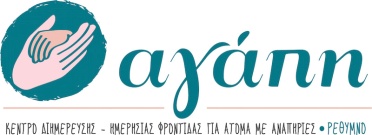 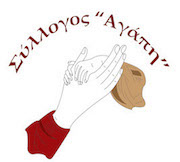    E- mail: sillogosagapi@gmail.com   URL: www.syllogosagapi.grΑΙΤΗΣΗ ΠΡΟΣ ΤΟ ΚΕΝΤΡΟ ΔΙΗΜΕΡΕΥΣΗΣ – ΗΜΕΡΗΣΙΑΣ ΦΡΟΝΤΙΔΑΣ ΓΙΑ ΑΤΟΜΑ ΜΕ ΕΙΔΙΚΕΣ ΑΝΑΓΚΕΣ, ΝΟΗΤΙΚΗ ΥΣΤΕΡΗΣΗ ΤΟΥ ΣΥΛΛΟΓΟΥ ΓΟΝΕΩΝ ΚΗΔΕΜΟΝΩΝ ΚΑΙ ΦΙΛΩΝ ΑΤΟΜΩΝ ΠΑΙΔΙΩΝ ΚΑΙ ΕΝΗΛΙΚΩΝ «ΑΓΑΠΗ»,ΣΥΜΜΕΤΟΧΗΣ ως δυνητικά ωφελούμενος στο ΕΠΙΧΕΙΡΗΣΙΑΚΌ ΠΡΌΓΡΑΜΜΑ «ΚΡΗΤΗ», Άξονας προτεραιότητας 5 «Προώθηση της Κοινωνικής Ένταξης και καταπολέμηση της φτώχειας στην Κρήτη»ΑΙΤΗΣΗ ΠΡΟΣ ΤΟ ΚΕΝΤΡΟ ΔΙΗΜΕΡΕΥΣΗΣ – ΗΜΕΡΗΣΙΑΣ ΦΡΟΝΤΙΔΑΣ ΓΙΑ ΑΤΟΜΑ ΜΕ ΕΙΔΙΚΕΣ ΑΝΑΓΚΕΣ, ΝΟΗΤΙΚΗ ΥΣΤΕΡΗΣΗ ΤΟΥ ΣΥΛΛΟΓΟΥ ΓΟΝΕΩΝ ΚΗΔΕΜΟΝΩΝ ΚΑΙ ΦΙΛΩΝ ΑΤΟΜΩΝ ΠΑΙΔΙΩΝ ΚΑΙ ΕΝΗΛΙΚΩΝ «ΑΓΑΠΗ»,ΣΥΜΜΕΤΟΧΗΣ ως δυνητικά ωφελούμενος στο ΕΠΙΧΕΙΡΗΣΙΑΚΌ ΠΡΌΓΡΑΜΜΑ «ΚΡΗΤΗ», Άξονας προτεραιότητας 5 «Προώθηση της Κοινωνικής Ένταξης και καταπολέμηση της φτώχειας στην Κρήτη»ΑΙΤΗΣΗ ΠΡΟΣ ΤΟ ΚΕΝΤΡΟ ΔΙΗΜΕΡΕΥΣΗΣ – ΗΜΕΡΗΣΙΑΣ ΦΡΟΝΤΙΔΑΣ ΓΙΑ ΑΤΟΜΑ ΜΕ ΕΙΔΙΚΕΣ ΑΝΑΓΚΕΣ, ΝΟΗΤΙΚΗ ΥΣΤΕΡΗΣΗ ΤΟΥ ΣΥΛΛΟΓΟΥ ΓΟΝΕΩΝ ΚΗΔΕΜΟΝΩΝ ΚΑΙ ΦΙΛΩΝ ΑΤΟΜΩΝ ΠΑΙΔΙΩΝ ΚΑΙ ΕΝΗΛΙΚΩΝ «ΑΓΑΠΗ»,ΣΥΜΜΕΤΟΧΗΣ ως δυνητικά ωφελούμενος στο ΕΠΙΧΕΙΡΗΣΙΑΚΌ ΠΡΌΓΡΑΜΜΑ «ΚΡΗΤΗ», Άξονας προτεραιότητας 5 «Προώθηση της Κοινωνικής Ένταξης και καταπολέμηση της φτώχειας στην Κρήτη»ΑΙΤΗΣΗ ΠΡΟΣ ΤΟ ΚΕΝΤΡΟ ΔΙΗΜΕΡΕΥΣΗΣ – ΗΜΕΡΗΣΙΑΣ ΦΡΟΝΤΙΔΑΣ ΓΙΑ ΑΤΟΜΑ ΜΕ ΕΙΔΙΚΕΣ ΑΝΑΓΚΕΣ, ΝΟΗΤΙΚΗ ΥΣΤΕΡΗΣΗ ΤΟΥ ΣΥΛΛΟΓΟΥ ΓΟΝΕΩΝ ΚΗΔΕΜΟΝΩΝ ΚΑΙ ΦΙΛΩΝ ΑΤΟΜΩΝ ΠΑΙΔΙΩΝ ΚΑΙ ΕΝΗΛΙΚΩΝ «ΑΓΑΠΗ»,ΣΥΜΜΕΤΟΧΗΣ ως δυνητικά ωφελούμενος στο ΕΠΙΧΕΙΡΗΣΙΑΚΌ ΠΡΌΓΡΑΜΜΑ «ΚΡΗΤΗ», Άξονας προτεραιότητας 5 «Προώθηση της Κοινωνικής Ένταξης και καταπολέμηση της φτώχειας στην Κρήτη»ΑΙΤΗΣΗ ΠΡΟΣ ΤΟ ΚΕΝΤΡΟ ΔΙΗΜΕΡΕΥΣΗΣ – ΗΜΕΡΗΣΙΑΣ ΦΡΟΝΤΙΔΑΣ ΓΙΑ ΑΤΟΜΑ ΜΕ ΕΙΔΙΚΕΣ ΑΝΑΓΚΕΣ, ΝΟΗΤΙΚΗ ΥΣΤΕΡΗΣΗ ΤΟΥ ΣΥΛΛΟΓΟΥ ΓΟΝΕΩΝ ΚΗΔΕΜΟΝΩΝ ΚΑΙ ΦΙΛΩΝ ΑΤΟΜΩΝ ΠΑΙΔΙΩΝ ΚΑΙ ΕΝΗΛΙΚΩΝ «ΑΓΑΠΗ»,ΣΥΜΜΕΤΟΧΗΣ ως δυνητικά ωφελούμενος στο ΕΠΙΧΕΙΡΗΣΙΑΚΌ ΠΡΌΓΡΑΜΜΑ «ΚΡΗΤΗ», Άξονας προτεραιότητας 5 «Προώθηση της Κοινωνικής Ένταξης και καταπολέμηση της φτώχειας στην Κρήτη»ΑΙΤΗΣΗ ΠΡΟΣ ΤΟ ΚΕΝΤΡΟ ΔΙΗΜΕΡΕΥΣΗΣ – ΗΜΕΡΗΣΙΑΣ ΦΡΟΝΤΙΔΑΣ ΓΙΑ ΑΤΟΜΑ ΜΕ ΕΙΔΙΚΕΣ ΑΝΑΓΚΕΣ, ΝΟΗΤΙΚΗ ΥΣΤΕΡΗΣΗ ΤΟΥ ΣΥΛΛΟΓΟΥ ΓΟΝΕΩΝ ΚΗΔΕΜΟΝΩΝ ΚΑΙ ΦΙΛΩΝ ΑΤΟΜΩΝ ΠΑΙΔΙΩΝ ΚΑΙ ΕΝΗΛΙΚΩΝ «ΑΓΑΠΗ»,ΣΥΜΜΕΤΟΧΗΣ ως δυνητικά ωφελούμενος στο ΕΠΙΧΕΙΡΗΣΙΑΚΌ ΠΡΌΓΡΑΜΜΑ «ΚΡΗΤΗ», Άξονας προτεραιότητας 5 «Προώθηση της Κοινωνικής Ένταξης και καταπολέμηση της φτώχειας στην Κρήτη»ΑΙΤΗΣΗ ΠΡΟΣ ΤΟ ΚΕΝΤΡΟ ΔΙΗΜΕΡΕΥΣΗΣ – ΗΜΕΡΗΣΙΑΣ ΦΡΟΝΤΙΔΑΣ ΓΙΑ ΑΤΟΜΑ ΜΕ ΕΙΔΙΚΕΣ ΑΝΑΓΚΕΣ, ΝΟΗΤΙΚΗ ΥΣΤΕΡΗΣΗ ΤΟΥ ΣΥΛΛΟΓΟΥ ΓΟΝΕΩΝ ΚΗΔΕΜΟΝΩΝ ΚΑΙ ΦΙΛΩΝ ΑΤΟΜΩΝ ΠΑΙΔΙΩΝ ΚΑΙ ΕΝΗΛΙΚΩΝ «ΑΓΑΠΗ»,ΣΥΜΜΕΤΟΧΗΣ ως δυνητικά ωφελούμενος στο ΕΠΙΧΕΙΡΗΣΙΑΚΌ ΠΡΌΓΡΑΜΜΑ «ΚΡΗΤΗ», Άξονας προτεραιότητας 5 «Προώθηση της Κοινωνικής Ένταξης και καταπολέμηση της φτώχειας στην Κρήτη»ΑΙΤΗΣΗ ΠΡΟΣ ΤΟ ΚΕΝΤΡΟ ΔΙΗΜΕΡΕΥΣΗΣ – ΗΜΕΡΗΣΙΑΣ ΦΡΟΝΤΙΔΑΣ ΓΙΑ ΑΤΟΜΑ ΜΕ ΕΙΔΙΚΕΣ ΑΝΑΓΚΕΣ, ΝΟΗΤΙΚΗ ΥΣΤΕΡΗΣΗ ΤΟΥ ΣΥΛΛΟΓΟΥ ΓΟΝΕΩΝ ΚΗΔΕΜΟΝΩΝ ΚΑΙ ΦΙΛΩΝ ΑΤΟΜΩΝ ΠΑΙΔΙΩΝ ΚΑΙ ΕΝΗΛΙΚΩΝ «ΑΓΑΠΗ»,ΣΥΜΜΕΤΟΧΗΣ ως δυνητικά ωφελούμενος στο ΕΠΙΧΕΙΡΗΣΙΑΚΌ ΠΡΌΓΡΑΜΜΑ «ΚΡΗΤΗ», Άξονας προτεραιότητας 5 «Προώθηση της Κοινωνικής Ένταξης και καταπολέμηση της φτώχειας στην Κρήτη»ΑΙΤΗΣΗ ΠΡΟΣ ΤΟ ΚΕΝΤΡΟ ΔΙΗΜΕΡΕΥΣΗΣ – ΗΜΕΡΗΣΙΑΣ ΦΡΟΝΤΙΔΑΣ ΓΙΑ ΑΤΟΜΑ ΜΕ ΕΙΔΙΚΕΣ ΑΝΑΓΚΕΣ, ΝΟΗΤΙΚΗ ΥΣΤΕΡΗΣΗ ΤΟΥ ΣΥΛΛΟΓΟΥ ΓΟΝΕΩΝ ΚΗΔΕΜΟΝΩΝ ΚΑΙ ΦΙΛΩΝ ΑΤΟΜΩΝ ΠΑΙΔΙΩΝ ΚΑΙ ΕΝΗΛΙΚΩΝ «ΑΓΑΠΗ»,ΣΥΜΜΕΤΟΧΗΣ ως δυνητικά ωφελούμενος στο ΕΠΙΧΕΙΡΗΣΙΑΚΌ ΠΡΌΓΡΑΜΜΑ «ΚΡΗΤΗ», Άξονας προτεραιότητας 5 «Προώθηση της Κοινωνικής Ένταξης και καταπολέμηση της φτώχειας στην Κρήτη»ΑΙΤΗΣΗ ΠΡΟΣ ΤΟ ΚΕΝΤΡΟ ΔΙΗΜΕΡΕΥΣΗΣ – ΗΜΕΡΗΣΙΑΣ ΦΡΟΝΤΙΔΑΣ ΓΙΑ ΑΤΟΜΑ ΜΕ ΕΙΔΙΚΕΣ ΑΝΑΓΚΕΣ, ΝΟΗΤΙΚΗ ΥΣΤΕΡΗΣΗ ΤΟΥ ΣΥΛΛΟΓΟΥ ΓΟΝΕΩΝ ΚΗΔΕΜΟΝΩΝ ΚΑΙ ΦΙΛΩΝ ΑΤΟΜΩΝ ΠΑΙΔΙΩΝ ΚΑΙ ΕΝΗΛΙΚΩΝ «ΑΓΑΠΗ»,ΣΥΜΜΕΤΟΧΗΣ ως δυνητικά ωφελούμενος στο ΕΠΙΧΕΙΡΗΣΙΑΚΌ ΠΡΌΓΡΑΜΜΑ «ΚΡΗΤΗ», Άξονας προτεραιότητας 5 «Προώθηση της Κοινωνικής Ένταξης και καταπολέμηση της φτώχειας στην Κρήτη»ΑΙΤΗΣΗ ΠΡΟΣ ΤΟ ΚΕΝΤΡΟ ΔΙΗΜΕΡΕΥΣΗΣ – ΗΜΕΡΗΣΙΑΣ ΦΡΟΝΤΙΔΑΣ ΓΙΑ ΑΤΟΜΑ ΜΕ ΕΙΔΙΚΕΣ ΑΝΑΓΚΕΣ, ΝΟΗΤΙΚΗ ΥΣΤΕΡΗΣΗ ΤΟΥ ΣΥΛΛΟΓΟΥ ΓΟΝΕΩΝ ΚΗΔΕΜΟΝΩΝ ΚΑΙ ΦΙΛΩΝ ΑΤΟΜΩΝ ΠΑΙΔΙΩΝ ΚΑΙ ΕΝΗΛΙΚΩΝ «ΑΓΑΠΗ»,ΣΥΜΜΕΤΟΧΗΣ ως δυνητικά ωφελούμενος στο ΕΠΙΧΕΙΡΗΣΙΑΚΌ ΠΡΌΓΡΑΜΜΑ «ΚΡΗΤΗ», Άξονας προτεραιότητας 5 «Προώθηση της Κοινωνικής Ένταξης και καταπολέμηση της φτώχειας στην Κρήτη»ΑΙΤΗΣΗ ΠΡΟΣ ΤΟ ΚΕΝΤΡΟ ΔΙΗΜΕΡΕΥΣΗΣ – ΗΜΕΡΗΣΙΑΣ ΦΡΟΝΤΙΔΑΣ ΓΙΑ ΑΤΟΜΑ ΜΕ ΕΙΔΙΚΕΣ ΑΝΑΓΚΕΣ, ΝΟΗΤΙΚΗ ΥΣΤΕΡΗΣΗ ΤΟΥ ΣΥΛΛΟΓΟΥ ΓΟΝΕΩΝ ΚΗΔΕΜΟΝΩΝ ΚΑΙ ΦΙΛΩΝ ΑΤΟΜΩΝ ΠΑΙΔΙΩΝ ΚΑΙ ΕΝΗΛΙΚΩΝ «ΑΓΑΠΗ»,ΣΥΜΜΕΤΟΧΗΣ ως δυνητικά ωφελούμενος στο ΕΠΙΧΕΙΡΗΣΙΑΚΌ ΠΡΌΓΡΑΜΜΑ «ΚΡΗΤΗ», Άξονας προτεραιότητας 5 «Προώθηση της Κοινωνικής Ένταξης και καταπολέμηση της φτώχειας στην Κρήτη»ΑΙΤΗΣΗ ΠΡΟΣ ΤΟ ΚΕΝΤΡΟ ΔΙΗΜΕΡΕΥΣΗΣ – ΗΜΕΡΗΣΙΑΣ ΦΡΟΝΤΙΔΑΣ ΓΙΑ ΑΤΟΜΑ ΜΕ ΕΙΔΙΚΕΣ ΑΝΑΓΚΕΣ, ΝΟΗΤΙΚΗ ΥΣΤΕΡΗΣΗ ΤΟΥ ΣΥΛΛΟΓΟΥ ΓΟΝΕΩΝ ΚΗΔΕΜΟΝΩΝ ΚΑΙ ΦΙΛΩΝ ΑΤΟΜΩΝ ΠΑΙΔΙΩΝ ΚΑΙ ΕΝΗΛΙΚΩΝ «ΑΓΑΠΗ»,ΣΥΜΜΕΤΟΧΗΣ ως δυνητικά ωφελούμενος στο ΕΠΙΧΕΙΡΗΣΙΑΚΌ ΠΡΌΓΡΑΜΜΑ «ΚΡΗΤΗ», Άξονας προτεραιότητας 5 «Προώθηση της Κοινωνικής Ένταξης και καταπολέμηση της φτώχειας στην Κρήτη»ΑΙΤΗΣΗ ΠΡΟΣ ΤΟ ΚΕΝΤΡΟ ΔΙΗΜΕΡΕΥΣΗΣ – ΗΜΕΡΗΣΙΑΣ ΦΡΟΝΤΙΔΑΣ ΓΙΑ ΑΤΟΜΑ ΜΕ ΕΙΔΙΚΕΣ ΑΝΑΓΚΕΣ, ΝΟΗΤΙΚΗ ΥΣΤΕΡΗΣΗ ΤΟΥ ΣΥΛΛΟΓΟΥ ΓΟΝΕΩΝ ΚΗΔΕΜΟΝΩΝ ΚΑΙ ΦΙΛΩΝ ΑΤΟΜΩΝ ΠΑΙΔΙΩΝ ΚΑΙ ΕΝΗΛΙΚΩΝ «ΑΓΑΠΗ»,ΣΥΜΜΕΤΟΧΗΣ ως δυνητικά ωφελούμενος στο ΕΠΙΧΕΙΡΗΣΙΑΚΌ ΠΡΌΓΡΑΜΜΑ «ΚΡΗΤΗ», Άξονας προτεραιότητας 5 «Προώθηση της Κοινωνικής Ένταξης και καταπολέμηση της φτώχειας στην Κρήτη»ΑΙΤΗΣΗ ΠΡΟΣ ΤΟ ΚΕΝΤΡΟ ΔΙΗΜΕΡΕΥΣΗΣ – ΗΜΕΡΗΣΙΑΣ ΦΡΟΝΤΙΔΑΣ ΓΙΑ ΑΤΟΜΑ ΜΕ ΕΙΔΙΚΕΣ ΑΝΑΓΚΕΣ, ΝΟΗΤΙΚΗ ΥΣΤΕΡΗΣΗ ΤΟΥ ΣΥΛΛΟΓΟΥ ΓΟΝΕΩΝ ΚΗΔΕΜΟΝΩΝ ΚΑΙ ΦΙΛΩΝ ΑΤΟΜΩΝ ΠΑΙΔΙΩΝ ΚΑΙ ΕΝΗΛΙΚΩΝ «ΑΓΑΠΗ»,ΣΥΜΜΕΤΟΧΗΣ ως δυνητικά ωφελούμενος στο ΕΠΙΧΕΙΡΗΣΙΑΚΌ ΠΡΌΓΡΑΜΜΑ «ΚΡΗΤΗ», Άξονας προτεραιότητας 5 «Προώθηση της Κοινωνικής Ένταξης και καταπολέμηση της φτώχειας στην Κρήτη»ΑΙΤΗΣΗ ΠΡΟΣ ΤΟ ΚΕΝΤΡΟ ΔΙΗΜΕΡΕΥΣΗΣ – ΗΜΕΡΗΣΙΑΣ ΦΡΟΝΤΙΔΑΣ ΓΙΑ ΑΤΟΜΑ ΜΕ ΕΙΔΙΚΕΣ ΑΝΑΓΚΕΣ, ΝΟΗΤΙΚΗ ΥΣΤΕΡΗΣΗ ΤΟΥ ΣΥΛΛΟΓΟΥ ΓΟΝΕΩΝ ΚΗΔΕΜΟΝΩΝ ΚΑΙ ΦΙΛΩΝ ΑΤΟΜΩΝ ΠΑΙΔΙΩΝ ΚΑΙ ΕΝΗΛΙΚΩΝ «ΑΓΑΠΗ»,ΣΥΜΜΕΤΟΧΗΣ ως δυνητικά ωφελούμενος στο ΕΠΙΧΕΙΡΗΣΙΑΚΌ ΠΡΌΓΡΑΜΜΑ «ΚΡΗΤΗ», Άξονας προτεραιότητας 5 «Προώθηση της Κοινωνικής Ένταξης και καταπολέμηση της φτώχειας στην Κρήτη»ΑΙΤΗΣΗ ΠΡΟΣ ΤΟ ΚΕΝΤΡΟ ΔΙΗΜΕΡΕΥΣΗΣ – ΗΜΕΡΗΣΙΑΣ ΦΡΟΝΤΙΔΑΣ ΓΙΑ ΑΤΟΜΑ ΜΕ ΕΙΔΙΚΕΣ ΑΝΑΓΚΕΣ, ΝΟΗΤΙΚΗ ΥΣΤΕΡΗΣΗ ΤΟΥ ΣΥΛΛΟΓΟΥ ΓΟΝΕΩΝ ΚΗΔΕΜΟΝΩΝ ΚΑΙ ΦΙΛΩΝ ΑΤΟΜΩΝ ΠΑΙΔΙΩΝ ΚΑΙ ΕΝΗΛΙΚΩΝ «ΑΓΑΠΗ»,ΣΥΜΜΕΤΟΧΗΣ ως δυνητικά ωφελούμενος στο ΕΠΙΧΕΙΡΗΣΙΑΚΌ ΠΡΌΓΡΑΜΜΑ «ΚΡΗΤΗ», Άξονας προτεραιότητας 5 «Προώθηση της Κοινωνικής Ένταξης και καταπολέμηση της φτώχειας στην Κρήτη»ΑΙΤΗΣΗ ΠΡΟΣ ΤΟ ΚΕΝΤΡΟ ΔΙΗΜΕΡΕΥΣΗΣ – ΗΜΕΡΗΣΙΑΣ ΦΡΟΝΤΙΔΑΣ ΓΙΑ ΑΤΟΜΑ ΜΕ ΕΙΔΙΚΕΣ ΑΝΑΓΚΕΣ, ΝΟΗΤΙΚΗ ΥΣΤΕΡΗΣΗ ΤΟΥ ΣΥΛΛΟΓΟΥ ΓΟΝΕΩΝ ΚΗΔΕΜΟΝΩΝ ΚΑΙ ΦΙΛΩΝ ΑΤΟΜΩΝ ΠΑΙΔΙΩΝ ΚΑΙ ΕΝΗΛΙΚΩΝ «ΑΓΑΠΗ»,ΣΥΜΜΕΤΟΧΗΣ ως δυνητικά ωφελούμενος στο ΕΠΙΧΕΙΡΗΣΙΑΚΌ ΠΡΌΓΡΑΜΜΑ «ΚΡΗΤΗ», Άξονας προτεραιότητας 5 «Προώθηση της Κοινωνικής Ένταξης και καταπολέμηση της φτώχειας στην Κρήτη»ΑΙΤΗΣΗ ΠΡΟΣ ΤΟ ΚΕΝΤΡΟ ΔΙΗΜΕΡΕΥΣΗΣ – ΗΜΕΡΗΣΙΑΣ ΦΡΟΝΤΙΔΑΣ ΓΙΑ ΑΤΟΜΑ ΜΕ ΕΙΔΙΚΕΣ ΑΝΑΓΚΕΣ, ΝΟΗΤΙΚΗ ΥΣΤΕΡΗΣΗ ΤΟΥ ΣΥΛΛΟΓΟΥ ΓΟΝΕΩΝ ΚΗΔΕΜΟΝΩΝ ΚΑΙ ΦΙΛΩΝ ΑΤΟΜΩΝ ΠΑΙΔΙΩΝ ΚΑΙ ΕΝΗΛΙΚΩΝ «ΑΓΑΠΗ»,ΣΥΜΜΕΤΟΧΗΣ ως δυνητικά ωφελούμενος στο ΕΠΙΧΕΙΡΗΣΙΑΚΌ ΠΡΌΓΡΑΜΜΑ «ΚΡΗΤΗ», Άξονας προτεραιότητας 5 «Προώθηση της Κοινωνικής Ένταξης και καταπολέμηση της φτώχειας στην Κρήτη»ΑΙΤΗΣΗ ΠΡΟΣ ΤΟ ΚΕΝΤΡΟ ΔΙΗΜΕΡΕΥΣΗΣ – ΗΜΕΡΗΣΙΑΣ ΦΡΟΝΤΙΔΑΣ ΓΙΑ ΑΤΟΜΑ ΜΕ ΕΙΔΙΚΕΣ ΑΝΑΓΚΕΣ, ΝΟΗΤΙΚΗ ΥΣΤΕΡΗΣΗ ΤΟΥ ΣΥΛΛΟΓΟΥ ΓΟΝΕΩΝ ΚΗΔΕΜΟΝΩΝ ΚΑΙ ΦΙΛΩΝ ΑΤΟΜΩΝ ΠΑΙΔΙΩΝ ΚΑΙ ΕΝΗΛΙΚΩΝ «ΑΓΑΠΗ»,ΣΥΜΜΕΤΟΧΗΣ ως δυνητικά ωφελούμενος στο ΕΠΙΧΕΙΡΗΣΙΑΚΌ ΠΡΌΓΡΑΜΜΑ «ΚΡΗΤΗ», Άξονας προτεραιότητας 5 «Προώθηση της Κοινωνικής Ένταξης και καταπολέμηση της φτώχειας στην Κρήτη»ΑΙΤΗΣΗ ΠΡΟΣ ΤΟ ΚΕΝΤΡΟ ΔΙΗΜΕΡΕΥΣΗΣ – ΗΜΕΡΗΣΙΑΣ ΦΡΟΝΤΙΔΑΣ ΓΙΑ ΑΤΟΜΑ ΜΕ ΕΙΔΙΚΕΣ ΑΝΑΓΚΕΣ, ΝΟΗΤΙΚΗ ΥΣΤΕΡΗΣΗ ΤΟΥ ΣΥΛΛΟΓΟΥ ΓΟΝΕΩΝ ΚΗΔΕΜΟΝΩΝ ΚΑΙ ΦΙΛΩΝ ΑΤΟΜΩΝ ΠΑΙΔΙΩΝ ΚΑΙ ΕΝΗΛΙΚΩΝ «ΑΓΑΠΗ»,ΣΥΜΜΕΤΟΧΗΣ ως δυνητικά ωφελούμενος στο ΕΠΙΧΕΙΡΗΣΙΑΚΌ ΠΡΌΓΡΑΜΜΑ «ΚΡΗΤΗ», Άξονας προτεραιότητας 5 «Προώθηση της Κοινωνικής Ένταξης και καταπολέμηση της φτώχειας στην Κρήτη»ΑΙΤΗΣΗ ΠΡΟΣ ΤΟ ΚΕΝΤΡΟ ΔΙΗΜΕΡΕΥΣΗΣ – ΗΜΕΡΗΣΙΑΣ ΦΡΟΝΤΙΔΑΣ ΓΙΑ ΑΤΟΜΑ ΜΕ ΕΙΔΙΚΕΣ ΑΝΑΓΚΕΣ, ΝΟΗΤΙΚΗ ΥΣΤΕΡΗΣΗ ΤΟΥ ΣΥΛΛΟΓΟΥ ΓΟΝΕΩΝ ΚΗΔΕΜΟΝΩΝ ΚΑΙ ΦΙΛΩΝ ΑΤΟΜΩΝ ΠΑΙΔΙΩΝ ΚΑΙ ΕΝΗΛΙΚΩΝ «ΑΓΑΠΗ»,ΣΥΜΜΕΤΟΧΗΣ ως δυνητικά ωφελούμενος στο ΕΠΙΧΕΙΡΗΣΙΑΚΌ ΠΡΌΓΡΑΜΜΑ «ΚΡΗΤΗ», Άξονας προτεραιότητας 5 «Προώθηση της Κοινωνικής Ένταξης και καταπολέμηση της φτώχειας στην Κρήτη»Ημερομηνία υποβολής :       /      /2021            Ημερομηνία υποβολής :       /      /2021            Ημερομηνία υποβολής :       /      /2021            Ημερομηνία υποβολής :       /      /2021            Ημερομηνία υποβολής :       /      /2021            Ημερομηνία υποβολής :       /      /2021            Ημερομηνία υποβολής :       /      /2021            Ημερομηνία υποβολής :       /      /2021            Ημερομηνία υποβολής :       /      /2021            Ημερομηνία υποβολής :       /      /2021            Ημερομηνία υποβολής :       /      /2021            Ημερομηνία υποβολής :       /      /2021            Ημερομηνία υποβολής :       /      /2021            Ημερομηνία υποβολής :       /      /2021            Ημερομηνία υποβολής :       /      /2021            Ημερομηνία υποβολής :       /      /2021            Ημερομηνία υποβολής :       /      /2021            Ημερομηνία υποβολής :       /      /2021            ΑΡΙΘ. ΠΡΩΤ. (συμπληρώνεται από την Δομή) :ΑΡΙΘ. ΠΡΩΤ. (συμπληρώνεται από την Δομή) :ΑΡΙΘ. ΠΡΩΤ. (συμπληρώνεται από την Δομή) :ΑΡΙΘ. ΠΡΩΤ. (συμπληρώνεται από την Δομή) :ΑΡΙΘ. ΠΡΩΤ. (συμπληρώνεται από την Δομή) :ΑΡΙΘ. ΠΡΩΤ. (συμπληρώνεται από την Δομή) :ΑΡΙΘ. ΠΡΩΤ. (συμπληρώνεται από την Δομή) :ΑΡΙΘ. ΠΡΩΤ. (συμπληρώνεται από την Δομή) :ΑΡΙΘ. ΠΡΩΤ. (συμπληρώνεται από την Δομή) :Α. ΣΤΟΙΧΕΙΑ ΑΤΟΜΟΥ ΠΟΥ ΕΙΝΑΙ ΕΠΙΦΟΡΤΙΣΜΕΝΑ ΜΕ ΤΗ ΦΡΟΝΤΙΔΑ ΤΩΝ ΗΛΙΚΙΩΜΕΝΩΝ, ΑμεΑ Κ.ΛΠ. (ΓΟΝΕΑ/ΝΟΜΙΜΟΥ ΚΗΔΕΜΟΝΑ Ή ΕΚΠΡΟΣΩΠΟΥ)Α. ΣΤΟΙΧΕΙΑ ΑΤΟΜΟΥ ΠΟΥ ΕΙΝΑΙ ΕΠΙΦΟΡΤΙΣΜΕΝΑ ΜΕ ΤΗ ΦΡΟΝΤΙΔΑ ΤΩΝ ΗΛΙΚΙΩΜΕΝΩΝ, ΑμεΑ Κ.ΛΠ. (ΓΟΝΕΑ/ΝΟΜΙΜΟΥ ΚΗΔΕΜΟΝΑ Ή ΕΚΠΡΟΣΩΠΟΥ)Α. ΣΤΟΙΧΕΙΑ ΑΤΟΜΟΥ ΠΟΥ ΕΙΝΑΙ ΕΠΙΦΟΡΤΙΣΜΕΝΑ ΜΕ ΤΗ ΦΡΟΝΤΙΔΑ ΤΩΝ ΗΛΙΚΙΩΜΕΝΩΝ, ΑμεΑ Κ.ΛΠ. (ΓΟΝΕΑ/ΝΟΜΙΜΟΥ ΚΗΔΕΜΟΝΑ Ή ΕΚΠΡΟΣΩΠΟΥ)Α. ΣΤΟΙΧΕΙΑ ΑΤΟΜΟΥ ΠΟΥ ΕΙΝΑΙ ΕΠΙΦΟΡΤΙΣΜΕΝΑ ΜΕ ΤΗ ΦΡΟΝΤΙΔΑ ΤΩΝ ΗΛΙΚΙΩΜΕΝΩΝ, ΑμεΑ Κ.ΛΠ. (ΓΟΝΕΑ/ΝΟΜΙΜΟΥ ΚΗΔΕΜΟΝΑ Ή ΕΚΠΡΟΣΩΠΟΥ)Α. ΣΤΟΙΧΕΙΑ ΑΤΟΜΟΥ ΠΟΥ ΕΙΝΑΙ ΕΠΙΦΟΡΤΙΣΜΕΝΑ ΜΕ ΤΗ ΦΡΟΝΤΙΔΑ ΤΩΝ ΗΛΙΚΙΩΜΕΝΩΝ, ΑμεΑ Κ.ΛΠ. (ΓΟΝΕΑ/ΝΟΜΙΜΟΥ ΚΗΔΕΜΟΝΑ Ή ΕΚΠΡΟΣΩΠΟΥ)Α. ΣΤΟΙΧΕΙΑ ΑΤΟΜΟΥ ΠΟΥ ΕΙΝΑΙ ΕΠΙΦΟΡΤΙΣΜΕΝΑ ΜΕ ΤΗ ΦΡΟΝΤΙΔΑ ΤΩΝ ΗΛΙΚΙΩΜΕΝΩΝ, ΑμεΑ Κ.ΛΠ. (ΓΟΝΕΑ/ΝΟΜΙΜΟΥ ΚΗΔΕΜΟΝΑ Ή ΕΚΠΡΟΣΩΠΟΥ)Α. ΣΤΟΙΧΕΙΑ ΑΤΟΜΟΥ ΠΟΥ ΕΙΝΑΙ ΕΠΙΦΟΡΤΙΣΜΕΝΑ ΜΕ ΤΗ ΦΡΟΝΤΙΔΑ ΤΩΝ ΗΛΙΚΙΩΜΕΝΩΝ, ΑμεΑ Κ.ΛΠ. (ΓΟΝΕΑ/ΝΟΜΙΜΟΥ ΚΗΔΕΜΟΝΑ Ή ΕΚΠΡΟΣΩΠΟΥ)Α. ΣΤΟΙΧΕΙΑ ΑΤΟΜΟΥ ΠΟΥ ΕΙΝΑΙ ΕΠΙΦΟΡΤΙΣΜΕΝΑ ΜΕ ΤΗ ΦΡΟΝΤΙΔΑ ΤΩΝ ΗΛΙΚΙΩΜΕΝΩΝ, ΑμεΑ Κ.ΛΠ. (ΓΟΝΕΑ/ΝΟΜΙΜΟΥ ΚΗΔΕΜΟΝΑ Ή ΕΚΠΡΟΣΩΠΟΥ)Α. ΣΤΟΙΧΕΙΑ ΑΤΟΜΟΥ ΠΟΥ ΕΙΝΑΙ ΕΠΙΦΟΡΤΙΣΜΕΝΑ ΜΕ ΤΗ ΦΡΟΝΤΙΔΑ ΤΩΝ ΗΛΙΚΙΩΜΕΝΩΝ, ΑμεΑ Κ.ΛΠ. (ΓΟΝΕΑ/ΝΟΜΙΜΟΥ ΚΗΔΕΜΟΝΑ Ή ΕΚΠΡΟΣΩΠΟΥ)Α. ΣΤΟΙΧΕΙΑ ΑΤΟΜΟΥ ΠΟΥ ΕΙΝΑΙ ΕΠΙΦΟΡΤΙΣΜΕΝΑ ΜΕ ΤΗ ΦΡΟΝΤΙΔΑ ΤΩΝ ΗΛΙΚΙΩΜΕΝΩΝ, ΑμεΑ Κ.ΛΠ. (ΓΟΝΕΑ/ΝΟΜΙΜΟΥ ΚΗΔΕΜΟΝΑ Ή ΕΚΠΡΟΣΩΠΟΥ)Α. ΣΤΟΙΧΕΙΑ ΑΤΟΜΟΥ ΠΟΥ ΕΙΝΑΙ ΕΠΙΦΟΡΤΙΣΜΕΝΑ ΜΕ ΤΗ ΦΡΟΝΤΙΔΑ ΤΩΝ ΗΛΙΚΙΩΜΕΝΩΝ, ΑμεΑ Κ.ΛΠ. (ΓΟΝΕΑ/ΝΟΜΙΜΟΥ ΚΗΔΕΜΟΝΑ Ή ΕΚΠΡΟΣΩΠΟΥ)Α. ΣΤΟΙΧΕΙΑ ΑΤΟΜΟΥ ΠΟΥ ΕΙΝΑΙ ΕΠΙΦΟΡΤΙΣΜΕΝΑ ΜΕ ΤΗ ΦΡΟΝΤΙΔΑ ΤΩΝ ΗΛΙΚΙΩΜΕΝΩΝ, ΑμεΑ Κ.ΛΠ. (ΓΟΝΕΑ/ΝΟΜΙΜΟΥ ΚΗΔΕΜΟΝΑ Ή ΕΚΠΡΟΣΩΠΟΥ)Α. ΣΤΟΙΧΕΙΑ ΑΤΟΜΟΥ ΠΟΥ ΕΙΝΑΙ ΕΠΙΦΟΡΤΙΣΜΕΝΑ ΜΕ ΤΗ ΦΡΟΝΤΙΔΑ ΤΩΝ ΗΛΙΚΙΩΜΕΝΩΝ, ΑμεΑ Κ.ΛΠ. (ΓΟΝΕΑ/ΝΟΜΙΜΟΥ ΚΗΔΕΜΟΝΑ Ή ΕΚΠΡΟΣΩΠΟΥ)Α. ΣΤΟΙΧΕΙΑ ΑΤΟΜΟΥ ΠΟΥ ΕΙΝΑΙ ΕΠΙΦΟΡΤΙΣΜΕΝΑ ΜΕ ΤΗ ΦΡΟΝΤΙΔΑ ΤΩΝ ΗΛΙΚΙΩΜΕΝΩΝ, ΑμεΑ Κ.ΛΠ. (ΓΟΝΕΑ/ΝΟΜΙΜΟΥ ΚΗΔΕΜΟΝΑ Ή ΕΚΠΡΟΣΩΠΟΥ)Α. ΣΤΟΙΧΕΙΑ ΑΤΟΜΟΥ ΠΟΥ ΕΙΝΑΙ ΕΠΙΦΟΡΤΙΣΜΕΝΑ ΜΕ ΤΗ ΦΡΟΝΤΙΔΑ ΤΩΝ ΗΛΙΚΙΩΜΕΝΩΝ, ΑμεΑ Κ.ΛΠ. (ΓΟΝΕΑ/ΝΟΜΙΜΟΥ ΚΗΔΕΜΟΝΑ Ή ΕΚΠΡΟΣΩΠΟΥ)Α. ΣΤΟΙΧΕΙΑ ΑΤΟΜΟΥ ΠΟΥ ΕΙΝΑΙ ΕΠΙΦΟΡΤΙΣΜΕΝΑ ΜΕ ΤΗ ΦΡΟΝΤΙΔΑ ΤΩΝ ΗΛΙΚΙΩΜΕΝΩΝ, ΑμεΑ Κ.ΛΠ. (ΓΟΝΕΑ/ΝΟΜΙΜΟΥ ΚΗΔΕΜΟΝΑ Ή ΕΚΠΡΟΣΩΠΟΥ)Α. ΣΤΟΙΧΕΙΑ ΑΤΟΜΟΥ ΠΟΥ ΕΙΝΑΙ ΕΠΙΦΟΡΤΙΣΜΕΝΑ ΜΕ ΤΗ ΦΡΟΝΤΙΔΑ ΤΩΝ ΗΛΙΚΙΩΜΕΝΩΝ, ΑμεΑ Κ.ΛΠ. (ΓΟΝΕΑ/ΝΟΜΙΜΟΥ ΚΗΔΕΜΟΝΑ Ή ΕΚΠΡΟΣΩΠΟΥ)Α. ΣΤΟΙΧΕΙΑ ΑΤΟΜΟΥ ΠΟΥ ΕΙΝΑΙ ΕΠΙΦΟΡΤΙΣΜΕΝΑ ΜΕ ΤΗ ΦΡΟΝΤΙΔΑ ΤΩΝ ΗΛΙΚΙΩΜΕΝΩΝ, ΑμεΑ Κ.ΛΠ. (ΓΟΝΕΑ/ΝΟΜΙΜΟΥ ΚΗΔΕΜΟΝΑ Ή ΕΚΠΡΟΣΩΠΟΥ)Α. ΣΤΟΙΧΕΙΑ ΑΤΟΜΟΥ ΠΟΥ ΕΙΝΑΙ ΕΠΙΦΟΡΤΙΣΜΕΝΑ ΜΕ ΤΗ ΦΡΟΝΤΙΔΑ ΤΩΝ ΗΛΙΚΙΩΜΕΝΩΝ, ΑμεΑ Κ.ΛΠ. (ΓΟΝΕΑ/ΝΟΜΙΜΟΥ ΚΗΔΕΜΟΝΑ Ή ΕΚΠΡΟΣΩΠΟΥ)Α. ΣΤΟΙΧΕΙΑ ΑΤΟΜΟΥ ΠΟΥ ΕΙΝΑΙ ΕΠΙΦΟΡΤΙΣΜΕΝΑ ΜΕ ΤΗ ΦΡΟΝΤΙΔΑ ΤΩΝ ΗΛΙΚΙΩΜΕΝΩΝ, ΑμεΑ Κ.ΛΠ. (ΓΟΝΕΑ/ΝΟΜΙΜΟΥ ΚΗΔΕΜΟΝΑ Ή ΕΚΠΡΟΣΩΠΟΥ)Α. ΣΤΟΙΧΕΙΑ ΑΤΟΜΟΥ ΠΟΥ ΕΙΝΑΙ ΕΠΙΦΟΡΤΙΣΜΕΝΑ ΜΕ ΤΗ ΦΡΟΝΤΙΔΑ ΤΩΝ ΗΛΙΚΙΩΜΕΝΩΝ, ΑμεΑ Κ.ΛΠ. (ΓΟΝΕΑ/ΝΟΜΙΜΟΥ ΚΗΔΕΜΟΝΑ Ή ΕΚΠΡΟΣΩΠΟΥ)Α. ΣΤΟΙΧΕΙΑ ΑΤΟΜΟΥ ΠΟΥ ΕΙΝΑΙ ΕΠΙΦΟΡΤΙΣΜΕΝΑ ΜΕ ΤΗ ΦΡΟΝΤΙΔΑ ΤΩΝ ΗΛΙΚΙΩΜΕΝΩΝ, ΑμεΑ Κ.ΛΠ. (ΓΟΝΕΑ/ΝΟΜΙΜΟΥ ΚΗΔΕΜΟΝΑ Ή ΕΚΠΡΟΣΩΠΟΥ)ΕΠΩΝΥΜΟΕΠΩΝΥΜΟΟΝΟΜΑΟΝΟΜΑΗΜ/ΝΙΑ ΓΕΝΝΗΣΗΣΗΜ/ΝΙΑ ΓΕΝΝΗΣΗΣΗΜ/ΝΙΑ ΓΕΝΝΗΣΗΣΗΜ/ΝΙΑ ΓΕΝΝΗΣΗΣΗΜ/ΝΙΑ ΓΕΝΝΗΣΗΣΗΜ/ΝΙΑ ΓΕΝΝΗΣΗΣΗΜ/ΝΙΑ ΓΕΝΝΗΣΗΣΟΝΟΜΑ ΠΑΤΡΟΣ ΟΝΟΜΑ ΠΑΤΡΟΣ ΑΡ.ΤΑΥΤΟΤΗΤΑΣΑΡ.ΤΑΥΤΟΤΗΤΑΣΑ.Φ.Μ. / ΑΛΛΟΑ.Φ.Μ. / ΑΛΛΟΑ.Φ.Μ. / ΑΛΛΟΑ.Φ.Μ. / ΑΛΛΟΑ.Φ.Μ. / ΑΛΛΟΑ.Φ.Μ. / ΑΛΛΟΑ.Φ.Μ. / ΑΛΛΟΑ.Φ.Μ. / ΑΛΛΟΕΡΓΑΣΙΑΚΗ ΚΑΤΑΣΤΑΣΗ ΕΡΓΑΣΙΑΚΗ ΚΑΤΑΣΤΑΣΗ ΚΥΡΙΟΣ ΑΣΦΑΛΙΣΤΙΚΟΣ ΦΟΡΕΑΣΚΥΡΙΟΣ ΑΣΦΑΛΙΣΤΙΚΟΣ ΦΟΡΕΑΣΤΑΧ. Δ/ΝΣΗ:ΤΑΧ. Δ/ΝΣΗ:ΝΟΜΟΣ ΝΟΜΟΣ ΔΗΜΟΣΔΗΜΟΣΔΗΜΟΣΔΗΜΟΣΠΟΛΗ ΠΟΛΗ ΤΑΧ. Δ/ΝΣΗ:ΤΑΧ. Δ/ΝΣΗ:ΟΔΟΣ ΟΔΟΣ ΑΡΙΘΜΟΣ ΑΡΙΘΜΟΣ ΑΡΙΘΜΟΣ ΑΡΙΘΜΟΣ Τ.Κ.Τ.Κ.ΤΗΛΕΦΩΝΟΤΗΛΕΦΩΝΟFAXFAXe-maile-maile-maile-mailΣΤΟΙΧΕΙΑ ΕΡΓΑΣΙΑΚΗΣ ΚΑΤΑΣΤΑΣΗΣ ΓΟΝΕΑ/ΚΗΔΕΜΟΝΑΣΤΟΙΧΕΙΑ ΕΡΓΑΣΙΑΚΗΣ ΚΑΤΑΣΤΑΣΗΣ ΓΟΝΕΑ/ΚΗΔΕΜΟΝΑΒ. ΣΤΟΙΧΕΙΑ ΑΤΟΜΟΥ ΠΟΥ ΘΑ ΛΑΜΒΑΝΕΙ ΥΠΗΡΕΣΙΕΣ ΑΠΟ ΤΟ ΚΕΝΤΡΟ (ΔΥΝΗΤΙΚΑ ΩΦΕΛΟΥΜΕΝΟΥ/ΗΣ)Β. ΣΤΟΙΧΕΙΑ ΑΤΟΜΟΥ ΠΟΥ ΘΑ ΛΑΜΒΑΝΕΙ ΥΠΗΡΕΣΙΕΣ ΑΠΟ ΤΟ ΚΕΝΤΡΟ (ΔΥΝΗΤΙΚΑ ΩΦΕΛΟΥΜΕΝΟΥ/ΗΣ)Β. ΣΤΟΙΧΕΙΑ ΑΤΟΜΟΥ ΠΟΥ ΘΑ ΛΑΜΒΑΝΕΙ ΥΠΗΡΕΣΙΕΣ ΑΠΟ ΤΟ ΚΕΝΤΡΟ (ΔΥΝΗΤΙΚΑ ΩΦΕΛΟΥΜΕΝΟΥ/ΗΣ)Β. ΣΤΟΙΧΕΙΑ ΑΤΟΜΟΥ ΠΟΥ ΘΑ ΛΑΜΒΑΝΕΙ ΥΠΗΡΕΣΙΕΣ ΑΠΟ ΤΟ ΚΕΝΤΡΟ (ΔΥΝΗΤΙΚΑ ΩΦΕΛΟΥΜΕΝΟΥ/ΗΣ)Β. ΣΤΟΙΧΕΙΑ ΑΤΟΜΟΥ ΠΟΥ ΘΑ ΛΑΜΒΑΝΕΙ ΥΠΗΡΕΣΙΕΣ ΑΠΟ ΤΟ ΚΕΝΤΡΟ (ΔΥΝΗΤΙΚΑ ΩΦΕΛΟΥΜΕΝΟΥ/ΗΣ)Β. ΣΤΟΙΧΕΙΑ ΑΤΟΜΟΥ ΠΟΥ ΘΑ ΛΑΜΒΑΝΕΙ ΥΠΗΡΕΣΙΕΣ ΑΠΟ ΤΟ ΚΕΝΤΡΟ (ΔΥΝΗΤΙΚΑ ΩΦΕΛΟΥΜΕΝΟΥ/ΗΣ)Β. ΣΤΟΙΧΕΙΑ ΑΤΟΜΟΥ ΠΟΥ ΘΑ ΛΑΜΒΑΝΕΙ ΥΠΗΡΕΣΙΕΣ ΑΠΟ ΤΟ ΚΕΝΤΡΟ (ΔΥΝΗΤΙΚΑ ΩΦΕΛΟΥΜΕΝΟΥ/ΗΣ)Β. ΣΤΟΙΧΕΙΑ ΑΤΟΜΟΥ ΠΟΥ ΘΑ ΛΑΜΒΑΝΕΙ ΥΠΗΡΕΣΙΕΣ ΑΠΟ ΤΟ ΚΕΝΤΡΟ (ΔΥΝΗΤΙΚΑ ΩΦΕΛΟΥΜΕΝΟΥ/ΗΣ)Β. ΣΤΟΙΧΕΙΑ ΑΤΟΜΟΥ ΠΟΥ ΘΑ ΛΑΜΒΑΝΕΙ ΥΠΗΡΕΣΙΕΣ ΑΠΟ ΤΟ ΚΕΝΤΡΟ (ΔΥΝΗΤΙΚΑ ΩΦΕΛΟΥΜΕΝΟΥ/ΗΣ)Β. ΣΤΟΙΧΕΙΑ ΑΤΟΜΟΥ ΠΟΥ ΘΑ ΛΑΜΒΑΝΕΙ ΥΠΗΡΕΣΙΕΣ ΑΠΟ ΤΟ ΚΕΝΤΡΟ (ΔΥΝΗΤΙΚΑ ΩΦΕΛΟΥΜΕΝΟΥ/ΗΣ)Β. ΣΤΟΙΧΕΙΑ ΑΤΟΜΟΥ ΠΟΥ ΘΑ ΛΑΜΒΑΝΕΙ ΥΠΗΡΕΣΙΕΣ ΑΠΟ ΤΟ ΚΕΝΤΡΟ (ΔΥΝΗΤΙΚΑ ΩΦΕΛΟΥΜΕΝΟΥ/ΗΣ)Β. ΣΤΟΙΧΕΙΑ ΑΤΟΜΟΥ ΠΟΥ ΘΑ ΛΑΜΒΑΝΕΙ ΥΠΗΡΕΣΙΕΣ ΑΠΟ ΤΟ ΚΕΝΤΡΟ (ΔΥΝΗΤΙΚΑ ΩΦΕΛΟΥΜΕΝΟΥ/ΗΣ)Β. ΣΤΟΙΧΕΙΑ ΑΤΟΜΟΥ ΠΟΥ ΘΑ ΛΑΜΒΑΝΕΙ ΥΠΗΡΕΣΙΕΣ ΑΠΟ ΤΟ ΚΕΝΤΡΟ (ΔΥΝΗΤΙΚΑ ΩΦΕΛΟΥΜΕΝΟΥ/ΗΣ)Β. ΣΤΟΙΧΕΙΑ ΑΤΟΜΟΥ ΠΟΥ ΘΑ ΛΑΜΒΑΝΕΙ ΥΠΗΡΕΣΙΕΣ ΑΠΟ ΤΟ ΚΕΝΤΡΟ (ΔΥΝΗΤΙΚΑ ΩΦΕΛΟΥΜΕΝΟΥ/ΗΣ)Β. ΣΤΟΙΧΕΙΑ ΑΤΟΜΟΥ ΠΟΥ ΘΑ ΛΑΜΒΑΝΕΙ ΥΠΗΡΕΣΙΕΣ ΑΠΟ ΤΟ ΚΕΝΤΡΟ (ΔΥΝΗΤΙΚΑ ΩΦΕΛΟΥΜΕΝΟΥ/ΗΣ)Β. ΣΤΟΙΧΕΙΑ ΑΤΟΜΟΥ ΠΟΥ ΘΑ ΛΑΜΒΑΝΕΙ ΥΠΗΡΕΣΙΕΣ ΑΠΟ ΤΟ ΚΕΝΤΡΟ (ΔΥΝΗΤΙΚΑ ΩΦΕΛΟΥΜΕΝΟΥ/ΗΣ)Β. ΣΤΟΙΧΕΙΑ ΑΤΟΜΟΥ ΠΟΥ ΘΑ ΛΑΜΒΑΝΕΙ ΥΠΗΡΕΣΙΕΣ ΑΠΟ ΤΟ ΚΕΝΤΡΟ (ΔΥΝΗΤΙΚΑ ΩΦΕΛΟΥΜΕΝΟΥ/ΗΣ)Β. ΣΤΟΙΧΕΙΑ ΑΤΟΜΟΥ ΠΟΥ ΘΑ ΛΑΜΒΑΝΕΙ ΥΠΗΡΕΣΙΕΣ ΑΠΟ ΤΟ ΚΕΝΤΡΟ (ΔΥΝΗΤΙΚΑ ΩΦΕΛΟΥΜΕΝΟΥ/ΗΣ)Β. ΣΤΟΙΧΕΙΑ ΑΤΟΜΟΥ ΠΟΥ ΘΑ ΛΑΜΒΑΝΕΙ ΥΠΗΡΕΣΙΕΣ ΑΠΟ ΤΟ ΚΕΝΤΡΟ (ΔΥΝΗΤΙΚΑ ΩΦΕΛΟΥΜΕΝΟΥ/ΗΣ)Β. ΣΤΟΙΧΕΙΑ ΑΤΟΜΟΥ ΠΟΥ ΘΑ ΛΑΜΒΑΝΕΙ ΥΠΗΡΕΣΙΕΣ ΑΠΟ ΤΟ ΚΕΝΤΡΟ (ΔΥΝΗΤΙΚΑ ΩΦΕΛΟΥΜΕΝΟΥ/ΗΣ)Β. ΣΤΟΙΧΕΙΑ ΑΤΟΜΟΥ ΠΟΥ ΘΑ ΛΑΜΒΑΝΕΙ ΥΠΗΡΕΣΙΕΣ ΑΠΟ ΤΟ ΚΕΝΤΡΟ (ΔΥΝΗΤΙΚΑ ΩΦΕΛΟΥΜΕΝΟΥ/ΗΣ)Β. ΣΤΟΙΧΕΙΑ ΑΤΟΜΟΥ ΠΟΥ ΘΑ ΛΑΜΒΑΝΕΙ ΥΠΗΡΕΣΙΕΣ ΑΠΟ ΤΟ ΚΕΝΤΡΟ (ΔΥΝΗΤΙΚΑ ΩΦΕΛΟΥΜΕΝΟΥ/ΗΣ)ΕΠΩΝΥΜΟΕΠΩΝΥΜΟΟΝΟΜΑΟΝΟΜΑΗΜ/ΝΙΑ ΓΕΝΝΗΣΗΣΗΜ/ΝΙΑ ΓΕΝΝΗΣΗΣΗΜ/ΝΙΑ ΓΕΝΝΗΣΗΣΗΜ/ΝΙΑ ΓΕΝΝΗΣΗΣΗΜ/ΝΙΑ ΓΕΝΝΗΣΗΣΗΜ/ΝΙΑ ΓΕΝΝΗΣΗΣΗΜ/ΝΙΑ ΓΕΝΝΗΣΗΣΟΝΟΜΑ ΠΑΤΡΟΣ ΟΝΟΜΑ ΠΑΤΡΟΣ ΑΡ.ΤΑΥΤΟΤΗΤΑΣΑΡ.ΤΑΥΤΟΤΗΤΑΣΑ.Φ.Μ. / ΑΛΛΟΑ.Φ.Μ. / ΑΛΛΟΑ.Φ.Μ. / ΑΛΛΟΑ.Φ.Μ. / ΑΛΛΟΑ.Φ.Μ. / ΑΛΛΟΦΥΛΟ ΦΥΛΟ ΗΛΙΚΙΑΗΛΙΚΙΑΗΛΙΚΙΑΗΛΙΚΙΑΗΛΙΚΙΑΗΛΙΚΙΑΠΑΛΙΟΣ Ή ΝΕΟΣ ΩΦΕΛΟΥΜΕΝΟΣ ΤΗΣ ΔΟΜΗΣ (αν ο δυνητικός ωφελούμενος έχει λάβει ή όχι υπηρεσίες από το ΚΔΗΦ πριν την συμμετοχή του στην εν λόγω πρόσκληση εκδήλωσης ενδιαφέροντος)ΠΑΛΙΟΣ Ή ΝΕΟΣ ΩΦΕΛΟΥΜΕΝΟΣ ΤΗΣ ΔΟΜΗΣ (αν ο δυνητικός ωφελούμενος έχει λάβει ή όχι υπηρεσίες από το ΚΔΗΦ πριν την συμμετοχή του στην εν λόγω πρόσκληση εκδήλωσης ενδιαφέροντος)ΕΙΔΟΣ ΚΑΙ ΠΟΣΟΣΤΟ ΑΝΑΠΗΡΙΑΣΕΙΔΟΣ ΚΑΙ ΠΟΣΟΣΤΟ ΑΝΑΠΗΡΙΑΣΤΥΠΟΣ ΚΑΤΟΙΚΙΑΣ (ίδρυμα κλειστής περίθαλψης, οικοτροφείο, ΣΥΔ, ιδιωτική ή οικογενειακή κατοικία, κ.α.). ΤΥΠΟΣ ΚΑΤΟΙΚΙΑΣ (ίδρυμα κλειστής περίθαλψης, οικοτροφείο, ΣΥΔ, ιδιωτική ή οικογενειακή κατοικία, κ.α.). ΑΣΦΑΛΙΣΗ (ναι / όχι) ΑΣΦΑΛΙΣΗ (ναι / όχι) ΣΤΟΙΧΕΙΑ ΟΙΚΟΓΕΝΕΙΑΚΗΣ ΚΑΤΑΣΤΑΣΗΣ (ύπαρξη άλλου ΑΜΕΑ στην οικογένεια, μονογονεακή, κ.α.). ΣΤΟΙΧΕΙΑ ΟΙΚΟΓΕΝΕΙΑΚΗΣ ΚΑΤΑΣΤΑΣΗΣ (ύπαρξη άλλου ΑΜΕΑ στην οικογένεια, μονογονεακή, κ.α.). ΤΑΧ. Δ/ΝΣΗ:ΤΑΧ. Δ/ΝΣΗ:ΝΟΜΟΣ ΝΟΜΟΣ ΔΗΜΟΣ ΔΗΜΟΣ ΔΗΜΟΣ ΔΗΜΟΣ ΠΟΛΗ ΠΟΛΗ ΤΑΧ. Δ/ΝΣΗ:ΤΑΧ. Δ/ΝΣΗ:ΟΔΟΣ ΟΔΟΣ ΑΡΙΘΜΟΣ ΑΡΙΘΜΟΣ ΑΡΙΘΜΟΣ ΑΡΙΘΜΟΣ Τ.Κ.Τ.Κ.ΤΗΛΕΦΩΝΟΤΗΛΕΦΩΝΟFAXe-maile-maile-mail Γ. ΣΥΝΗΜΜΕΝΑ ΔΙΚΑΙΟΛΟΓΗΤΙΚΑ ΤΑ ΟΠΟΙΑ ΥΠΟΒΑΛΛΩ  Γ. ΣΥΝΗΜΜΕΝΑ ΔΙΚΑΙΟΛΟΓΗΤΙΚΑ ΤΑ ΟΠΟΙΑ ΥΠΟΒΑΛΛΩ  Γ. ΣΥΝΗΜΜΕΝΑ ΔΙΚΑΙΟΛΟΓΗΤΙΚΑ ΤΑ ΟΠΟΙΑ ΥΠΟΒΑΛΛΩ  Γ. ΣΥΝΗΜΜΕΝΑ ΔΙΚΑΙΟΛΟΓΗΤΙΚΑ ΤΑ ΟΠΟΙΑ ΥΠΟΒΑΛΛΩ  Γ. ΣΥΝΗΜΜΕΝΑ ΔΙΚΑΙΟΛΟΓΗΤΙΚΑ ΤΑ ΟΠΟΙΑ ΥΠΟΒΑΛΛΩ  Γ. ΣΥΝΗΜΜΕΝΑ ΔΙΚΑΙΟΛΟΓΗΤΙΚΑ ΤΑ ΟΠΟΙΑ ΥΠΟΒΑΛΛΩ  Γ. ΣΥΝΗΜΜΕΝΑ ΔΙΚΑΙΟΛΟΓΗΤΙΚΑ ΤΑ ΟΠΟΙΑ ΥΠΟΒΑΛΛΩ  Γ. ΣΥΝΗΜΜΕΝΑ ΔΙΚΑΙΟΛΟΓΗΤΙΚΑ ΤΑ ΟΠΟΙΑ ΥΠΟΒΑΛΛΩ  Γ. ΣΥΝΗΜΜΕΝΑ ΔΙΚΑΙΟΛΟΓΗΤΙΚΑ ΤΑ ΟΠΟΙΑ ΥΠΟΒΑΛΛΩ  Γ. ΣΥΝΗΜΜΕΝΑ ΔΙΚΑΙΟΛΟΓΗΤΙΚΑ ΤΑ ΟΠΟΙΑ ΥΠΟΒΑΛΛΩ  Γ. ΣΥΝΗΜΜΕΝΑ ΔΙΚΑΙΟΛΟΓΗΤΙΚΑ ΤΑ ΟΠΟΙΑ ΥΠΟΒΑΛΛΩ  Γ. ΣΥΝΗΜΜΕΝΑ ΔΙΚΑΙΟΛΟΓΗΤΙΚΑ ΤΑ ΟΠΟΙΑ ΥΠΟΒΑΛΛΩ  Γ. ΣΥΝΗΜΜΕΝΑ ΔΙΚΑΙΟΛΟΓΗΤΙΚΑ ΤΑ ΟΠΟΙΑ ΥΠΟΒΑΛΛΩ  Γ. ΣΥΝΗΜΜΕΝΑ ΔΙΚΑΙΟΛΟΓΗΤΙΚΑ ΤΑ ΟΠΟΙΑ ΥΠΟΒΑΛΛΩ  Γ. ΣΥΝΗΜΜΕΝΑ ΔΙΚΑΙΟΛΟΓΗΤΙΚΑ ΤΑ ΟΠΟΙΑ ΥΠΟΒΑΛΛΩ  Γ. ΣΥΝΗΜΜΕΝΑ ΔΙΚΑΙΟΛΟΓΗΤΙΚΑ ΤΑ ΟΠΟΙΑ ΥΠΟΒΑΛΛΩ  Γ. ΣΥΝΗΜΜΕΝΑ ΔΙΚΑΙΟΛΟΓΗΤΙΚΑ ΤΑ ΟΠΟΙΑ ΥΠΟΒΑΛΛΩ  Γ. ΣΥΝΗΜΜΕΝΑ ΔΙΚΑΙΟΛΟΓΗΤΙΚΑ ΤΑ ΟΠΟΙΑ ΥΠΟΒΑΛΛΩ  Γ. ΣΥΝΗΜΜΕΝΑ ΔΙΚΑΙΟΛΟΓΗΤΙΚΑ ΤΑ ΟΠΟΙΑ ΥΠΟΒΑΛΛΩ  Γ. ΣΥΝΗΜΜΕΝΑ ΔΙΚΑΙΟΛΟΓΗΤΙΚΑ ΤΑ ΟΠΟΙΑ ΥΠΟΒΑΛΛΩ  Γ. ΣΥΝΗΜΜΕΝΑ ΔΙΚΑΙΟΛΟΓΗΤΙΚΑ ΤΑ ΟΠΟΙΑ ΥΠΟΒΑΛΛΩ Τίθεται Χ σε ό,τι υποβάλλεται συνημμέναΔΙΚΑΙΟΛΟΓΗΤΙΚΑ (ΑΤΟΜΟ ΠΟΥ ΥΠΟΒΑΛΕΙ ΤΗΝ ΑΙΤΗΣΗ)ΔΙΚΑΙΟΛΟΓΗΤΙΚΑ (ΑΤΟΜΟ ΠΟΥ ΥΠΟΒΑΛΕΙ ΤΗΝ ΑΙΤΗΣΗ)ΔΙΚΑΙΟΛΟΓΗΤΙΚΑ (ΑΤΟΜΟ ΠΟΥ ΥΠΟΒΑΛΕΙ ΤΗΝ ΑΙΤΗΣΗ)ΔΙΚΑΙΟΛΟΓΗΤΙΚΑ (ΑΤΟΜΟ ΠΟΥ ΥΠΟΒΑΛΕΙ ΤΗΝ ΑΙΤΗΣΗ)ΔΙΚΑΙΟΛΟΓΗΤΙΚΑ (ΑΤΟΜΟ ΠΟΥ ΥΠΟΒΑΛΕΙ ΤΗΝ ΑΙΤΗΣΗ)ΔΙΚΑΙΟΛΟΓΗΤΙΚΑ (ΑΤΟΜΟ ΠΟΥ ΥΠΟΒΑΛΕΙ ΤΗΝ ΑΙΤΗΣΗ)ΔΙΚΑΙΟΛΟΓΗΤΙΚΑ (ΑΤΟΜΟ ΠΟΥ ΥΠΟΒΑΛΕΙ ΤΗΝ ΑΙΤΗΣΗ)ΔΙΚΑΙΟΛΟΓΗΤΙΚΑ (ΑΤΟΜΟ ΠΟΥ ΥΠΟΒΑΛΕΙ ΤΗΝ ΑΙΤΗΣΗ)ΔΙΚΑΙΟΛΟΓΗΤΙΚΑ (ΑΤΟΜΟ ΠΟΥ ΥΠΟΒΑΛΕΙ ΤΗΝ ΑΙΤΗΣΗ)ΔΙΚΑΙΟΛΟΓΗΤΙΚΑ (ΑΤΟΜΟ ΠΟΥ ΥΠΟΒΑΛΕΙ ΤΗΝ ΑΙΤΗΣΗ)ΔΙΚΑΙΟΛΟΓΗΤΙΚΑ (ΑΤΟΜΟ ΠΟΥ ΥΠΟΒΑΛΕΙ ΤΗΝ ΑΙΤΗΣΗ)ΔΙΚΑΙΟΛΟΓΗΤΙΚΑ (ΑΤΟΜΟ ΠΟΥ ΥΠΟΒΑΛΕΙ ΤΗΝ ΑΙΤΗΣΗ)ΔΙΚΑΙΟΛΟΓΗΤΙΚΑ (ΑΤΟΜΟ ΠΟΥ ΥΠΟΒΑΛΕΙ ΤΗΝ ΑΙΤΗΣΗ)ΔΙΚΑΙΟΛΟΓΗΤΙΚΑ (ΑΤΟΜΟ ΠΟΥ ΥΠΟΒΑΛΕΙ ΤΗΝ ΑΙΤΗΣΗ)ΔΙΚΑΙΟΛΟΓΗΤΙΚΑ (ΑΤΟΜΟ ΠΟΥ ΥΠΟΒΑΛΕΙ ΤΗΝ ΑΙΤΗΣΗ)ΔΙΚΑΙΟΛΟΓΗΤΙΚΑ (ΑΤΟΜΟ ΠΟΥ ΥΠΟΒΑΛΕΙ ΤΗΝ ΑΙΤΗΣΗ)ΔΙΚΑΙΟΛΟΓΗΤΙΚΑ (ΑΤΟΜΟ ΠΟΥ ΥΠΟΒΑΛΕΙ ΤΗΝ ΑΙΤΗΣΗ)ΔΙΚΑΙΟΛΟΓΗΤΙΚΑ (ΑΤΟΜΟ ΠΟΥ ΥΠΟΒΑΛΕΙ ΤΗΝ ΑΙΤΗΣΗ)ΔΙΚΑΙΟΛΟΓΗΤΙΚΑ (ΑΤΟΜΟ ΠΟΥ ΥΠΟΒΑΛΕΙ ΤΗΝ ΑΙΤΗΣΗ)ΔΙΚΑΙΟΛΟΓΗΤΙΚΑ (ΑΤΟΜΟ ΠΟΥ ΥΠΟΒΑΛΕΙ ΤΗΝ ΑΙΤΗΣΗ)ΔΙΚΑΙΟΛΟΓΗΤΙΚΑ (ΑΤΟΜΟ ΠΟΥ ΥΠΟΒΑΛΕΙ ΤΗΝ ΑΙΤΗΣΗ)ΔΙΚΑΙΟΛΟΓΗΤΙΚΑ (ΑΤΟΜΟ ΠΟΥ ΥΠΟΒΑΛΕΙ ΤΗΝ ΑΙΤΗΣΗ)1Αντίγραφο αστυνομικής ταυτότητας ή διαβατηρίου ή πιστοποιητικό γεννήσεως. Σε περίπτωση μη ύπαρξης των προαναφερομένων (π.χ. περιπτώσεις ατόμων που διαβιούν σε ιδρύματα) οποιοδήποτε άλλο έγγραφο ταυτοποίησης.Εάν ο ωφελούμενος είναι αλλοδαπός από τρίτες χώρες απαιτείται και αντίγραφο της άδειας διαμονής εν ισχύ. Εάν είναι Έλληνας ομογενής απαιτείται αντίγραφο ταυτότητας ομογενούςΑντίγραφο αστυνομικής ταυτότητας ή διαβατηρίου ή πιστοποιητικό γεννήσεως. Σε περίπτωση μη ύπαρξης των προαναφερομένων (π.χ. περιπτώσεις ατόμων που διαβιούν σε ιδρύματα) οποιοδήποτε άλλο έγγραφο ταυτοποίησης.Εάν ο ωφελούμενος είναι αλλοδαπός από τρίτες χώρες απαιτείται και αντίγραφο της άδειας διαμονής εν ισχύ. Εάν είναι Έλληνας ομογενής απαιτείται αντίγραφο ταυτότητας ομογενούςΑντίγραφο αστυνομικής ταυτότητας ή διαβατηρίου ή πιστοποιητικό γεννήσεως. Σε περίπτωση μη ύπαρξης των προαναφερομένων (π.χ. περιπτώσεις ατόμων που διαβιούν σε ιδρύματα) οποιοδήποτε άλλο έγγραφο ταυτοποίησης.Εάν ο ωφελούμενος είναι αλλοδαπός από τρίτες χώρες απαιτείται και αντίγραφο της άδειας διαμονής εν ισχύ. Εάν είναι Έλληνας ομογενής απαιτείται αντίγραφο ταυτότητας ομογενούςΑντίγραφο αστυνομικής ταυτότητας ή διαβατηρίου ή πιστοποιητικό γεννήσεως. Σε περίπτωση μη ύπαρξης των προαναφερομένων (π.χ. περιπτώσεις ατόμων που διαβιούν σε ιδρύματα) οποιοδήποτε άλλο έγγραφο ταυτοποίησης.Εάν ο ωφελούμενος είναι αλλοδαπός από τρίτες χώρες απαιτείται και αντίγραφο της άδειας διαμονής εν ισχύ. Εάν είναι Έλληνας ομογενής απαιτείται αντίγραφο ταυτότητας ομογενούςΑντίγραφο αστυνομικής ταυτότητας ή διαβατηρίου ή πιστοποιητικό γεννήσεως. Σε περίπτωση μη ύπαρξης των προαναφερομένων (π.χ. περιπτώσεις ατόμων που διαβιούν σε ιδρύματα) οποιοδήποτε άλλο έγγραφο ταυτοποίησης.Εάν ο ωφελούμενος είναι αλλοδαπός από τρίτες χώρες απαιτείται και αντίγραφο της άδειας διαμονής εν ισχύ. Εάν είναι Έλληνας ομογενής απαιτείται αντίγραφο ταυτότητας ομογενούςΑντίγραφο αστυνομικής ταυτότητας ή διαβατηρίου ή πιστοποιητικό γεννήσεως. Σε περίπτωση μη ύπαρξης των προαναφερομένων (π.χ. περιπτώσεις ατόμων που διαβιούν σε ιδρύματα) οποιοδήποτε άλλο έγγραφο ταυτοποίησης.Εάν ο ωφελούμενος είναι αλλοδαπός από τρίτες χώρες απαιτείται και αντίγραφο της άδειας διαμονής εν ισχύ. Εάν είναι Έλληνας ομογενής απαιτείται αντίγραφο ταυτότητας ομογενούςΑντίγραφο αστυνομικής ταυτότητας ή διαβατηρίου ή πιστοποιητικό γεννήσεως. Σε περίπτωση μη ύπαρξης των προαναφερομένων (π.χ. περιπτώσεις ατόμων που διαβιούν σε ιδρύματα) οποιοδήποτε άλλο έγγραφο ταυτοποίησης.Εάν ο ωφελούμενος είναι αλλοδαπός από τρίτες χώρες απαιτείται και αντίγραφο της άδειας διαμονής εν ισχύ. Εάν είναι Έλληνας ομογενής απαιτείται αντίγραφο ταυτότητας ομογενούςΑντίγραφο αστυνομικής ταυτότητας ή διαβατηρίου ή πιστοποιητικό γεννήσεως. Σε περίπτωση μη ύπαρξης των προαναφερομένων (π.χ. περιπτώσεις ατόμων που διαβιούν σε ιδρύματα) οποιοδήποτε άλλο έγγραφο ταυτοποίησης.Εάν ο ωφελούμενος είναι αλλοδαπός από τρίτες χώρες απαιτείται και αντίγραφο της άδειας διαμονής εν ισχύ. Εάν είναι Έλληνας ομογενής απαιτείται αντίγραφο ταυτότητας ομογενούςΑντίγραφο αστυνομικής ταυτότητας ή διαβατηρίου ή πιστοποιητικό γεννήσεως. Σε περίπτωση μη ύπαρξης των προαναφερομένων (π.χ. περιπτώσεις ατόμων που διαβιούν σε ιδρύματα) οποιοδήποτε άλλο έγγραφο ταυτοποίησης.Εάν ο ωφελούμενος είναι αλλοδαπός από τρίτες χώρες απαιτείται και αντίγραφο της άδειας διαμονής εν ισχύ. Εάν είναι Έλληνας ομογενής απαιτείται αντίγραφο ταυτότητας ομογενούςΑντίγραφο αστυνομικής ταυτότητας ή διαβατηρίου ή πιστοποιητικό γεννήσεως. Σε περίπτωση μη ύπαρξης των προαναφερομένων (π.χ. περιπτώσεις ατόμων που διαβιούν σε ιδρύματα) οποιοδήποτε άλλο έγγραφο ταυτοποίησης.Εάν ο ωφελούμενος είναι αλλοδαπός από τρίτες χώρες απαιτείται και αντίγραφο της άδειας διαμονής εν ισχύ. Εάν είναι Έλληνας ομογενής απαιτείται αντίγραφο ταυτότητας ομογενούςΑντίγραφο αστυνομικής ταυτότητας ή διαβατηρίου ή πιστοποιητικό γεννήσεως. Σε περίπτωση μη ύπαρξης των προαναφερομένων (π.χ. περιπτώσεις ατόμων που διαβιούν σε ιδρύματα) οποιοδήποτε άλλο έγγραφο ταυτοποίησης.Εάν ο ωφελούμενος είναι αλλοδαπός από τρίτες χώρες απαιτείται και αντίγραφο της άδειας διαμονής εν ισχύ. Εάν είναι Έλληνας ομογενής απαιτείται αντίγραφο ταυτότητας ομογενούςΑντίγραφο αστυνομικής ταυτότητας ή διαβατηρίου ή πιστοποιητικό γεννήσεως. Σε περίπτωση μη ύπαρξης των προαναφερομένων (π.χ. περιπτώσεις ατόμων που διαβιούν σε ιδρύματα) οποιοδήποτε άλλο έγγραφο ταυτοποίησης.Εάν ο ωφελούμενος είναι αλλοδαπός από τρίτες χώρες απαιτείται και αντίγραφο της άδειας διαμονής εν ισχύ. Εάν είναι Έλληνας ομογενής απαιτείται αντίγραφο ταυτότητας ομογενούςΑντίγραφο αστυνομικής ταυτότητας ή διαβατηρίου ή πιστοποιητικό γεννήσεως. Σε περίπτωση μη ύπαρξης των προαναφερομένων (π.χ. περιπτώσεις ατόμων που διαβιούν σε ιδρύματα) οποιοδήποτε άλλο έγγραφο ταυτοποίησης.Εάν ο ωφελούμενος είναι αλλοδαπός από τρίτες χώρες απαιτείται και αντίγραφο της άδειας διαμονής εν ισχύ. Εάν είναι Έλληνας ομογενής απαιτείται αντίγραφο ταυτότητας ομογενούςΑντίγραφο αστυνομικής ταυτότητας ή διαβατηρίου ή πιστοποιητικό γεννήσεως. Σε περίπτωση μη ύπαρξης των προαναφερομένων (π.χ. περιπτώσεις ατόμων που διαβιούν σε ιδρύματα) οποιοδήποτε άλλο έγγραφο ταυτοποίησης.Εάν ο ωφελούμενος είναι αλλοδαπός από τρίτες χώρες απαιτείται και αντίγραφο της άδειας διαμονής εν ισχύ. Εάν είναι Έλληνας ομογενής απαιτείται αντίγραφο ταυτότητας ομογενούςΑντίγραφο αστυνομικής ταυτότητας ή διαβατηρίου ή πιστοποιητικό γεννήσεως. Σε περίπτωση μη ύπαρξης των προαναφερομένων (π.χ. περιπτώσεις ατόμων που διαβιούν σε ιδρύματα) οποιοδήποτε άλλο έγγραφο ταυτοποίησης.Εάν ο ωφελούμενος είναι αλλοδαπός από τρίτες χώρες απαιτείται και αντίγραφο της άδειας διαμονής εν ισχύ. Εάν είναι Έλληνας ομογενής απαιτείται αντίγραφο ταυτότητας ομογενούςΑντίγραφο αστυνομικής ταυτότητας ή διαβατηρίου ή πιστοποιητικό γεννήσεως. Σε περίπτωση μη ύπαρξης των προαναφερομένων (π.χ. περιπτώσεις ατόμων που διαβιούν σε ιδρύματα) οποιοδήποτε άλλο έγγραφο ταυτοποίησης.Εάν ο ωφελούμενος είναι αλλοδαπός από τρίτες χώρες απαιτείται και αντίγραφο της άδειας διαμονής εν ισχύ. Εάν είναι Έλληνας ομογενής απαιτείται αντίγραφο ταυτότητας ομογενούςΑντίγραφο αστυνομικής ταυτότητας ή διαβατηρίου ή πιστοποιητικό γεννήσεως. Σε περίπτωση μη ύπαρξης των προαναφερομένων (π.χ. περιπτώσεις ατόμων που διαβιούν σε ιδρύματα) οποιοδήποτε άλλο έγγραφο ταυτοποίησης.Εάν ο ωφελούμενος είναι αλλοδαπός από τρίτες χώρες απαιτείται και αντίγραφο της άδειας διαμονής εν ισχύ. Εάν είναι Έλληνας ομογενής απαιτείται αντίγραφο ταυτότητας ομογενούςΑντίγραφο αστυνομικής ταυτότητας ή διαβατηρίου ή πιστοποιητικό γεννήσεως. Σε περίπτωση μη ύπαρξης των προαναφερομένων (π.χ. περιπτώσεις ατόμων που διαβιούν σε ιδρύματα) οποιοδήποτε άλλο έγγραφο ταυτοποίησης.Εάν ο ωφελούμενος είναι αλλοδαπός από τρίτες χώρες απαιτείται και αντίγραφο της άδειας διαμονής εν ισχύ. Εάν είναι Έλληνας ομογενής απαιτείται αντίγραφο ταυτότητας ομογενούςΑντίγραφο αστυνομικής ταυτότητας ή διαβατηρίου ή πιστοποιητικό γεννήσεως. Σε περίπτωση μη ύπαρξης των προαναφερομένων (π.χ. περιπτώσεις ατόμων που διαβιούν σε ιδρύματα) οποιοδήποτε άλλο έγγραφο ταυτοποίησης.Εάν ο ωφελούμενος είναι αλλοδαπός από τρίτες χώρες απαιτείται και αντίγραφο της άδειας διαμονής εν ισχύ. Εάν είναι Έλληνας ομογενής απαιτείται αντίγραφο ταυτότητας ομογενούςΑντίγραφο αστυνομικής ταυτότητας ή διαβατηρίου ή πιστοποιητικό γεννήσεως. Σε περίπτωση μη ύπαρξης των προαναφερομένων (π.χ. περιπτώσεις ατόμων που διαβιούν σε ιδρύματα) οποιοδήποτε άλλο έγγραφο ταυτοποίησης.Εάν ο ωφελούμενος είναι αλλοδαπός από τρίτες χώρες απαιτείται και αντίγραφο της άδειας διαμονής εν ισχύ. Εάν είναι Έλληνας ομογενής απαιτείται αντίγραφο ταυτότητας ομογενούς2Αντίγραφο ή εκτύπωση Ατομικού ή οικογενειακού εκκαθαριστικού σημειώματος εφόσον το άτομο υποχρεούται να έχει καταθέσει φορολογική δήλωση για το οικονομικό έτος 2019, ή σχετική υπεύθυνη δήλωση σε περίπτωση που δεν υποχρεούταιΑντίγραφο ή εκτύπωση Ατομικού ή οικογενειακού εκκαθαριστικού σημειώματος εφόσον το άτομο υποχρεούται να έχει καταθέσει φορολογική δήλωση για το οικονομικό έτος 2019, ή σχετική υπεύθυνη δήλωση σε περίπτωση που δεν υποχρεούταιΑντίγραφο ή εκτύπωση Ατομικού ή οικογενειακού εκκαθαριστικού σημειώματος εφόσον το άτομο υποχρεούται να έχει καταθέσει φορολογική δήλωση για το οικονομικό έτος 2019, ή σχετική υπεύθυνη δήλωση σε περίπτωση που δεν υποχρεούταιΑντίγραφο ή εκτύπωση Ατομικού ή οικογενειακού εκκαθαριστικού σημειώματος εφόσον το άτομο υποχρεούται να έχει καταθέσει φορολογική δήλωση για το οικονομικό έτος 2019, ή σχετική υπεύθυνη δήλωση σε περίπτωση που δεν υποχρεούταιΑντίγραφο ή εκτύπωση Ατομικού ή οικογενειακού εκκαθαριστικού σημειώματος εφόσον το άτομο υποχρεούται να έχει καταθέσει φορολογική δήλωση για το οικονομικό έτος 2019, ή σχετική υπεύθυνη δήλωση σε περίπτωση που δεν υποχρεούταιΑντίγραφο ή εκτύπωση Ατομικού ή οικογενειακού εκκαθαριστικού σημειώματος εφόσον το άτομο υποχρεούται να έχει καταθέσει φορολογική δήλωση για το οικονομικό έτος 2019, ή σχετική υπεύθυνη δήλωση σε περίπτωση που δεν υποχρεούταιΑντίγραφο ή εκτύπωση Ατομικού ή οικογενειακού εκκαθαριστικού σημειώματος εφόσον το άτομο υποχρεούται να έχει καταθέσει φορολογική δήλωση για το οικονομικό έτος 2019, ή σχετική υπεύθυνη δήλωση σε περίπτωση που δεν υποχρεούταιΑντίγραφο ή εκτύπωση Ατομικού ή οικογενειακού εκκαθαριστικού σημειώματος εφόσον το άτομο υποχρεούται να έχει καταθέσει φορολογική δήλωση για το οικονομικό έτος 2019, ή σχετική υπεύθυνη δήλωση σε περίπτωση που δεν υποχρεούταιΑντίγραφο ή εκτύπωση Ατομικού ή οικογενειακού εκκαθαριστικού σημειώματος εφόσον το άτομο υποχρεούται να έχει καταθέσει φορολογική δήλωση για το οικονομικό έτος 2019, ή σχετική υπεύθυνη δήλωση σε περίπτωση που δεν υποχρεούταιΑντίγραφο ή εκτύπωση Ατομικού ή οικογενειακού εκκαθαριστικού σημειώματος εφόσον το άτομο υποχρεούται να έχει καταθέσει φορολογική δήλωση για το οικονομικό έτος 2019, ή σχετική υπεύθυνη δήλωση σε περίπτωση που δεν υποχρεούταιΑντίγραφο ή εκτύπωση Ατομικού ή οικογενειακού εκκαθαριστικού σημειώματος εφόσον το άτομο υποχρεούται να έχει καταθέσει φορολογική δήλωση για το οικονομικό έτος 2019, ή σχετική υπεύθυνη δήλωση σε περίπτωση που δεν υποχρεούταιΑντίγραφο ή εκτύπωση Ατομικού ή οικογενειακού εκκαθαριστικού σημειώματος εφόσον το άτομο υποχρεούται να έχει καταθέσει φορολογική δήλωση για το οικονομικό έτος 2019, ή σχετική υπεύθυνη δήλωση σε περίπτωση που δεν υποχρεούταιΑντίγραφο ή εκτύπωση Ατομικού ή οικογενειακού εκκαθαριστικού σημειώματος εφόσον το άτομο υποχρεούται να έχει καταθέσει φορολογική δήλωση για το οικονομικό έτος 2019, ή σχετική υπεύθυνη δήλωση σε περίπτωση που δεν υποχρεούταιΑντίγραφο ή εκτύπωση Ατομικού ή οικογενειακού εκκαθαριστικού σημειώματος εφόσον το άτομο υποχρεούται να έχει καταθέσει φορολογική δήλωση για το οικονομικό έτος 2019, ή σχετική υπεύθυνη δήλωση σε περίπτωση που δεν υποχρεούταιΑντίγραφο ή εκτύπωση Ατομικού ή οικογενειακού εκκαθαριστικού σημειώματος εφόσον το άτομο υποχρεούται να έχει καταθέσει φορολογική δήλωση για το οικονομικό έτος 2019, ή σχετική υπεύθυνη δήλωση σε περίπτωση που δεν υποχρεούταιΑντίγραφο ή εκτύπωση Ατομικού ή οικογενειακού εκκαθαριστικού σημειώματος εφόσον το άτομο υποχρεούται να έχει καταθέσει φορολογική δήλωση για το οικονομικό έτος 2019, ή σχετική υπεύθυνη δήλωση σε περίπτωση που δεν υποχρεούταιΑντίγραφο ή εκτύπωση Ατομικού ή οικογενειακού εκκαθαριστικού σημειώματος εφόσον το άτομο υποχρεούται να έχει καταθέσει φορολογική δήλωση για το οικονομικό έτος 2019, ή σχετική υπεύθυνη δήλωση σε περίπτωση που δεν υποχρεούταιΑντίγραφο ή εκτύπωση Ατομικού ή οικογενειακού εκκαθαριστικού σημειώματος εφόσον το άτομο υποχρεούται να έχει καταθέσει φορολογική δήλωση για το οικονομικό έτος 2019, ή σχετική υπεύθυνη δήλωση σε περίπτωση που δεν υποχρεούταιΑντίγραφο ή εκτύπωση Ατομικού ή οικογενειακού εκκαθαριστικού σημειώματος εφόσον το άτομο υποχρεούται να έχει καταθέσει φορολογική δήλωση για το οικονομικό έτος 2019, ή σχετική υπεύθυνη δήλωση σε περίπτωση που δεν υποχρεούταιΑντίγραφο ή εκτύπωση Ατομικού ή οικογενειακού εκκαθαριστικού σημειώματος εφόσον το άτομο υποχρεούται να έχει καταθέσει φορολογική δήλωση για το οικονομικό έτος 2019, ή σχετική υπεύθυνη δήλωση σε περίπτωση που δεν υποχρεούται3Αντίγραφο Βεβαίωσης πιστοποίησης της αναπηρίας του ωφελούμενου, εν ισχύΑντίγραφο Βεβαίωσης πιστοποίησης της αναπηρίας του ωφελούμενου, εν ισχύΑντίγραφο Βεβαίωσης πιστοποίησης της αναπηρίας του ωφελούμενου, εν ισχύΑντίγραφο Βεβαίωσης πιστοποίησης της αναπηρίας του ωφελούμενου, εν ισχύΑντίγραφο Βεβαίωσης πιστοποίησης της αναπηρίας του ωφελούμενου, εν ισχύΑντίγραφο Βεβαίωσης πιστοποίησης της αναπηρίας του ωφελούμενου, εν ισχύΑντίγραφο Βεβαίωσης πιστοποίησης της αναπηρίας του ωφελούμενου, εν ισχύΑντίγραφο Βεβαίωσης πιστοποίησης της αναπηρίας του ωφελούμενου, εν ισχύΑντίγραφο Βεβαίωσης πιστοποίησης της αναπηρίας του ωφελούμενου, εν ισχύΑντίγραφο Βεβαίωσης πιστοποίησης της αναπηρίας του ωφελούμενου, εν ισχύΑντίγραφο Βεβαίωσης πιστοποίησης της αναπηρίας του ωφελούμενου, εν ισχύΑντίγραφο Βεβαίωσης πιστοποίησης της αναπηρίας του ωφελούμενου, εν ισχύΑντίγραφο Βεβαίωσης πιστοποίησης της αναπηρίας του ωφελούμενου, εν ισχύΑντίγραφο Βεβαίωσης πιστοποίησης της αναπηρίας του ωφελούμενου, εν ισχύΑντίγραφο Βεβαίωσης πιστοποίησης της αναπηρίας του ωφελούμενου, εν ισχύΑντίγραφο Βεβαίωσης πιστοποίησης της αναπηρίας του ωφελούμενου, εν ισχύΑντίγραφο Βεβαίωσης πιστοποίησης της αναπηρίας του ωφελούμενου, εν ισχύΑντίγραφο Βεβαίωσης πιστοποίησης της αναπηρίας του ωφελούμενου, εν ισχύΑντίγραφο Βεβαίωσης πιστοποίησης της αναπηρίας του ωφελούμενου, εν ισχύΑντίγραφο Βεβαίωσης πιστοποίησης της αναπηρίας του ωφελούμενου, εν ισχύ4Αντίγραφο Πιστοποιητικού οικογενειακής κατάστασηςΑντίγραφο Πιστοποιητικού οικογενειακής κατάστασηςΑντίγραφο Πιστοποιητικού οικογενειακής κατάστασηςΑντίγραφο Πιστοποιητικού οικογενειακής κατάστασηςΑντίγραφο Πιστοποιητικού οικογενειακής κατάστασηςΑντίγραφο Πιστοποιητικού οικογενειακής κατάστασηςΑντίγραφο Πιστοποιητικού οικογενειακής κατάστασηςΑντίγραφο Πιστοποιητικού οικογενειακής κατάστασηςΑντίγραφο Πιστοποιητικού οικογενειακής κατάστασηςΑντίγραφο Πιστοποιητικού οικογενειακής κατάστασηςΑντίγραφο Πιστοποιητικού οικογενειακής κατάστασηςΑντίγραφο Πιστοποιητικού οικογενειακής κατάστασηςΑντίγραφο Πιστοποιητικού οικογενειακής κατάστασηςΑντίγραφο Πιστοποιητικού οικογενειακής κατάστασηςΑντίγραφο Πιστοποιητικού οικογενειακής κατάστασηςΑντίγραφο Πιστοποιητικού οικογενειακής κατάστασηςΑντίγραφο Πιστοποιητικού οικογενειακής κατάστασηςΑντίγραφο Πιστοποιητικού οικογενειακής κατάστασηςΑντίγραφο Πιστοποιητικού οικογενειακής κατάστασηςΑντίγραφο Πιστοποιητικού οικογενειακής κατάστασης5Βεβαίωση εργασίας γονέα/κηδεμόνα/νόμιμου εκπρόσωπου ή αντίγραφο της κάρτας ανεργίας του ΟΑΕΔ (σε ισχύ) Βεβαίωση εργασίας γονέα/κηδεμόνα/νόμιμου εκπρόσωπου ή αντίγραφο της κάρτας ανεργίας του ΟΑΕΔ (σε ισχύ) Βεβαίωση εργασίας γονέα/κηδεμόνα/νόμιμου εκπρόσωπου ή αντίγραφο της κάρτας ανεργίας του ΟΑΕΔ (σε ισχύ) Βεβαίωση εργασίας γονέα/κηδεμόνα/νόμιμου εκπρόσωπου ή αντίγραφο της κάρτας ανεργίας του ΟΑΕΔ (σε ισχύ) Βεβαίωση εργασίας γονέα/κηδεμόνα/νόμιμου εκπρόσωπου ή αντίγραφο της κάρτας ανεργίας του ΟΑΕΔ (σε ισχύ) Βεβαίωση εργασίας γονέα/κηδεμόνα/νόμιμου εκπρόσωπου ή αντίγραφο της κάρτας ανεργίας του ΟΑΕΔ (σε ισχύ) Βεβαίωση εργασίας γονέα/κηδεμόνα/νόμιμου εκπρόσωπου ή αντίγραφο της κάρτας ανεργίας του ΟΑΕΔ (σε ισχύ) Βεβαίωση εργασίας γονέα/κηδεμόνα/νόμιμου εκπρόσωπου ή αντίγραφο της κάρτας ανεργίας του ΟΑΕΔ (σε ισχύ) Βεβαίωση εργασίας γονέα/κηδεμόνα/νόμιμου εκπρόσωπου ή αντίγραφο της κάρτας ανεργίας του ΟΑΕΔ (σε ισχύ) Βεβαίωση εργασίας γονέα/κηδεμόνα/νόμιμου εκπρόσωπου ή αντίγραφο της κάρτας ανεργίας του ΟΑΕΔ (σε ισχύ) Βεβαίωση εργασίας γονέα/κηδεμόνα/νόμιμου εκπρόσωπου ή αντίγραφο της κάρτας ανεργίας του ΟΑΕΔ (σε ισχύ) Βεβαίωση εργασίας γονέα/κηδεμόνα/νόμιμου εκπρόσωπου ή αντίγραφο της κάρτας ανεργίας του ΟΑΕΔ (σε ισχύ) Βεβαίωση εργασίας γονέα/κηδεμόνα/νόμιμου εκπρόσωπου ή αντίγραφο της κάρτας ανεργίας του ΟΑΕΔ (σε ισχύ) Βεβαίωση εργασίας γονέα/κηδεμόνα/νόμιμου εκπρόσωπου ή αντίγραφο της κάρτας ανεργίας του ΟΑΕΔ (σε ισχύ) Βεβαίωση εργασίας γονέα/κηδεμόνα/νόμιμου εκπρόσωπου ή αντίγραφο της κάρτας ανεργίας του ΟΑΕΔ (σε ισχύ) Βεβαίωση εργασίας γονέα/κηδεμόνα/νόμιμου εκπρόσωπου ή αντίγραφο της κάρτας ανεργίας του ΟΑΕΔ (σε ισχύ) Βεβαίωση εργασίας γονέα/κηδεμόνα/νόμιμου εκπρόσωπου ή αντίγραφο της κάρτας ανεργίας του ΟΑΕΔ (σε ισχύ) Βεβαίωση εργασίας γονέα/κηδεμόνα/νόμιμου εκπρόσωπου ή αντίγραφο της κάρτας ανεργίας του ΟΑΕΔ (σε ισχύ) Βεβαίωση εργασίας γονέα/κηδεμόνα/νόμιμου εκπρόσωπου ή αντίγραφο της κάρτας ανεργίας του ΟΑΕΔ (σε ισχύ) Βεβαίωση εργασίας γονέα/κηδεμόνα/νόμιμου εκπρόσωπου ή αντίγραφο της κάρτας ανεργίας του ΟΑΕΔ (σε ισχύ) 6Εάν το άτομο που είναι επιφορτισμένο με τη φροντίδα του συγκεκριμένου ωφελούμενου (γονέας/κηδεμόνας) ή άλλο μέλος της οικογένειας ανήκει στην ομάδα των ΑμεΑ, απαιτείται αντίγραφο/α βεβαίωσης πιστοποίησης της αναπηρίας του/τους εν ισχύΕάν το άτομο που είναι επιφορτισμένο με τη φροντίδα του συγκεκριμένου ωφελούμενου (γονέας/κηδεμόνας) ή άλλο μέλος της οικογένειας ανήκει στην ομάδα των ΑμεΑ, απαιτείται αντίγραφο/α βεβαίωσης πιστοποίησης της αναπηρίας του/τους εν ισχύΕάν το άτομο που είναι επιφορτισμένο με τη φροντίδα του συγκεκριμένου ωφελούμενου (γονέας/κηδεμόνας) ή άλλο μέλος της οικογένειας ανήκει στην ομάδα των ΑμεΑ, απαιτείται αντίγραφο/α βεβαίωσης πιστοποίησης της αναπηρίας του/τους εν ισχύΕάν το άτομο που είναι επιφορτισμένο με τη φροντίδα του συγκεκριμένου ωφελούμενου (γονέας/κηδεμόνας) ή άλλο μέλος της οικογένειας ανήκει στην ομάδα των ΑμεΑ, απαιτείται αντίγραφο/α βεβαίωσης πιστοποίησης της αναπηρίας του/τους εν ισχύΕάν το άτομο που είναι επιφορτισμένο με τη φροντίδα του συγκεκριμένου ωφελούμενου (γονέας/κηδεμόνας) ή άλλο μέλος της οικογένειας ανήκει στην ομάδα των ΑμεΑ, απαιτείται αντίγραφο/α βεβαίωσης πιστοποίησης της αναπηρίας του/τους εν ισχύΕάν το άτομο που είναι επιφορτισμένο με τη φροντίδα του συγκεκριμένου ωφελούμενου (γονέας/κηδεμόνας) ή άλλο μέλος της οικογένειας ανήκει στην ομάδα των ΑμεΑ, απαιτείται αντίγραφο/α βεβαίωσης πιστοποίησης της αναπηρίας του/τους εν ισχύΕάν το άτομο που είναι επιφορτισμένο με τη φροντίδα του συγκεκριμένου ωφελούμενου (γονέας/κηδεμόνας) ή άλλο μέλος της οικογένειας ανήκει στην ομάδα των ΑμεΑ, απαιτείται αντίγραφο/α βεβαίωσης πιστοποίησης της αναπηρίας του/τους εν ισχύΕάν το άτομο που είναι επιφορτισμένο με τη φροντίδα του συγκεκριμένου ωφελούμενου (γονέας/κηδεμόνας) ή άλλο μέλος της οικογένειας ανήκει στην ομάδα των ΑμεΑ, απαιτείται αντίγραφο/α βεβαίωσης πιστοποίησης της αναπηρίας του/τους εν ισχύΕάν το άτομο που είναι επιφορτισμένο με τη φροντίδα του συγκεκριμένου ωφελούμενου (γονέας/κηδεμόνας) ή άλλο μέλος της οικογένειας ανήκει στην ομάδα των ΑμεΑ, απαιτείται αντίγραφο/α βεβαίωσης πιστοποίησης της αναπηρίας του/τους εν ισχύΕάν το άτομο που είναι επιφορτισμένο με τη φροντίδα του συγκεκριμένου ωφελούμενου (γονέας/κηδεμόνας) ή άλλο μέλος της οικογένειας ανήκει στην ομάδα των ΑμεΑ, απαιτείται αντίγραφο/α βεβαίωσης πιστοποίησης της αναπηρίας του/τους εν ισχύΕάν το άτομο που είναι επιφορτισμένο με τη φροντίδα του συγκεκριμένου ωφελούμενου (γονέας/κηδεμόνας) ή άλλο μέλος της οικογένειας ανήκει στην ομάδα των ΑμεΑ, απαιτείται αντίγραφο/α βεβαίωσης πιστοποίησης της αναπηρίας του/τους εν ισχύΕάν το άτομο που είναι επιφορτισμένο με τη φροντίδα του συγκεκριμένου ωφελούμενου (γονέας/κηδεμόνας) ή άλλο μέλος της οικογένειας ανήκει στην ομάδα των ΑμεΑ, απαιτείται αντίγραφο/α βεβαίωσης πιστοποίησης της αναπηρίας του/τους εν ισχύΕάν το άτομο που είναι επιφορτισμένο με τη φροντίδα του συγκεκριμένου ωφελούμενου (γονέας/κηδεμόνας) ή άλλο μέλος της οικογένειας ανήκει στην ομάδα των ΑμεΑ, απαιτείται αντίγραφο/α βεβαίωσης πιστοποίησης της αναπηρίας του/τους εν ισχύΕάν το άτομο που είναι επιφορτισμένο με τη φροντίδα του συγκεκριμένου ωφελούμενου (γονέας/κηδεμόνας) ή άλλο μέλος της οικογένειας ανήκει στην ομάδα των ΑμεΑ, απαιτείται αντίγραφο/α βεβαίωσης πιστοποίησης της αναπηρίας του/τους εν ισχύΕάν το άτομο που είναι επιφορτισμένο με τη φροντίδα του συγκεκριμένου ωφελούμενου (γονέας/κηδεμόνας) ή άλλο μέλος της οικογένειας ανήκει στην ομάδα των ΑμεΑ, απαιτείται αντίγραφο/α βεβαίωσης πιστοποίησης της αναπηρίας του/τους εν ισχύΕάν το άτομο που είναι επιφορτισμένο με τη φροντίδα του συγκεκριμένου ωφελούμενου (γονέας/κηδεμόνας) ή άλλο μέλος της οικογένειας ανήκει στην ομάδα των ΑμεΑ, απαιτείται αντίγραφο/α βεβαίωσης πιστοποίησης της αναπηρίας του/τους εν ισχύΕάν το άτομο που είναι επιφορτισμένο με τη φροντίδα του συγκεκριμένου ωφελούμενου (γονέας/κηδεμόνας) ή άλλο μέλος της οικογένειας ανήκει στην ομάδα των ΑμεΑ, απαιτείται αντίγραφο/α βεβαίωσης πιστοποίησης της αναπηρίας του/τους εν ισχύΕάν το άτομο που είναι επιφορτισμένο με τη φροντίδα του συγκεκριμένου ωφελούμενου (γονέας/κηδεμόνας) ή άλλο μέλος της οικογένειας ανήκει στην ομάδα των ΑμεΑ, απαιτείται αντίγραφο/α βεβαίωσης πιστοποίησης της αναπηρίας του/τους εν ισχύΕάν το άτομο που είναι επιφορτισμένο με τη φροντίδα του συγκεκριμένου ωφελούμενου (γονέας/κηδεμόνας) ή άλλο μέλος της οικογένειας ανήκει στην ομάδα των ΑμεΑ, απαιτείται αντίγραφο/α βεβαίωσης πιστοποίησης της αναπηρίας του/τους εν ισχύΕάν το άτομο που είναι επιφορτισμένο με τη φροντίδα του συγκεκριμένου ωφελούμενου (γονέας/κηδεμόνας) ή άλλο μέλος της οικογένειας ανήκει στην ομάδα των ΑμεΑ, απαιτείται αντίγραφο/α βεβαίωσης πιστοποίησης της αναπηρίας του/τους εν ισχύ7Πιστοποιητικό ασφαλιστικής ικανότητας (βεβαίωση ΑΜΚΑ)Πιστοποιητικό ασφαλιστικής ικανότητας (βεβαίωση ΑΜΚΑ)Πιστοποιητικό ασφαλιστικής ικανότητας (βεβαίωση ΑΜΚΑ)Πιστοποιητικό ασφαλιστικής ικανότητας (βεβαίωση ΑΜΚΑ)Πιστοποιητικό ασφαλιστικής ικανότητας (βεβαίωση ΑΜΚΑ)Πιστοποιητικό ασφαλιστικής ικανότητας (βεβαίωση ΑΜΚΑ)Πιστοποιητικό ασφαλιστικής ικανότητας (βεβαίωση ΑΜΚΑ)Πιστοποιητικό ασφαλιστικής ικανότητας (βεβαίωση ΑΜΚΑ)Πιστοποιητικό ασφαλιστικής ικανότητας (βεβαίωση ΑΜΚΑ)Πιστοποιητικό ασφαλιστικής ικανότητας (βεβαίωση ΑΜΚΑ)Πιστοποιητικό ασφαλιστικής ικανότητας (βεβαίωση ΑΜΚΑ)Πιστοποιητικό ασφαλιστικής ικανότητας (βεβαίωση ΑΜΚΑ)Πιστοποιητικό ασφαλιστικής ικανότητας (βεβαίωση ΑΜΚΑ)Πιστοποιητικό ασφαλιστικής ικανότητας (βεβαίωση ΑΜΚΑ)Πιστοποιητικό ασφαλιστικής ικανότητας (βεβαίωση ΑΜΚΑ)Πιστοποιητικό ασφαλιστικής ικανότητας (βεβαίωση ΑΜΚΑ)Πιστοποιητικό ασφαλιστικής ικανότητας (βεβαίωση ΑΜΚΑ)Πιστοποιητικό ασφαλιστικής ικανότητας (βεβαίωση ΑΜΚΑ)Πιστοποιητικό ασφαλιστικής ικανότητας (βεβαίωση ΑΜΚΑ)Πιστοποιητικό ασφαλιστικής ικανότητας (βεβαίωση ΑΜΚΑ)8Αντίγραφο απόφασης δικαστικής συμπαράστασης (εφόσον υπάρχει) και απόφαση πρωτοδικείου περί τελεσιδικίας (εφόσον έχει ολοκληρωθεί η διαδικασία)Αντίγραφο απόφασης δικαστικής συμπαράστασης (εφόσον υπάρχει) και απόφαση πρωτοδικείου περί τελεσιδικίας (εφόσον έχει ολοκληρωθεί η διαδικασία)Αντίγραφο απόφασης δικαστικής συμπαράστασης (εφόσον υπάρχει) και απόφαση πρωτοδικείου περί τελεσιδικίας (εφόσον έχει ολοκληρωθεί η διαδικασία)Αντίγραφο απόφασης δικαστικής συμπαράστασης (εφόσον υπάρχει) και απόφαση πρωτοδικείου περί τελεσιδικίας (εφόσον έχει ολοκληρωθεί η διαδικασία)Αντίγραφο απόφασης δικαστικής συμπαράστασης (εφόσον υπάρχει) και απόφαση πρωτοδικείου περί τελεσιδικίας (εφόσον έχει ολοκληρωθεί η διαδικασία)Αντίγραφο απόφασης δικαστικής συμπαράστασης (εφόσον υπάρχει) και απόφαση πρωτοδικείου περί τελεσιδικίας (εφόσον έχει ολοκληρωθεί η διαδικασία)Αντίγραφο απόφασης δικαστικής συμπαράστασης (εφόσον υπάρχει) και απόφαση πρωτοδικείου περί τελεσιδικίας (εφόσον έχει ολοκληρωθεί η διαδικασία)Αντίγραφο απόφασης δικαστικής συμπαράστασης (εφόσον υπάρχει) και απόφαση πρωτοδικείου περί τελεσιδικίας (εφόσον έχει ολοκληρωθεί η διαδικασία)Αντίγραφο απόφασης δικαστικής συμπαράστασης (εφόσον υπάρχει) και απόφαση πρωτοδικείου περί τελεσιδικίας (εφόσον έχει ολοκληρωθεί η διαδικασία)Αντίγραφο απόφασης δικαστικής συμπαράστασης (εφόσον υπάρχει) και απόφαση πρωτοδικείου περί τελεσιδικίας (εφόσον έχει ολοκληρωθεί η διαδικασία)Αντίγραφο απόφασης δικαστικής συμπαράστασης (εφόσον υπάρχει) και απόφαση πρωτοδικείου περί τελεσιδικίας (εφόσον έχει ολοκληρωθεί η διαδικασία)Αντίγραφο απόφασης δικαστικής συμπαράστασης (εφόσον υπάρχει) και απόφαση πρωτοδικείου περί τελεσιδικίας (εφόσον έχει ολοκληρωθεί η διαδικασία)Αντίγραφο απόφασης δικαστικής συμπαράστασης (εφόσον υπάρχει) και απόφαση πρωτοδικείου περί τελεσιδικίας (εφόσον έχει ολοκληρωθεί η διαδικασία)Αντίγραφο απόφασης δικαστικής συμπαράστασης (εφόσον υπάρχει) και απόφαση πρωτοδικείου περί τελεσιδικίας (εφόσον έχει ολοκληρωθεί η διαδικασία)Αντίγραφο απόφασης δικαστικής συμπαράστασης (εφόσον υπάρχει) και απόφαση πρωτοδικείου περί τελεσιδικίας (εφόσον έχει ολοκληρωθεί η διαδικασία)Αντίγραφο απόφασης δικαστικής συμπαράστασης (εφόσον υπάρχει) και απόφαση πρωτοδικείου περί τελεσιδικίας (εφόσον έχει ολοκληρωθεί η διαδικασία)Αντίγραφο απόφασης δικαστικής συμπαράστασης (εφόσον υπάρχει) και απόφαση πρωτοδικείου περί τελεσιδικίας (εφόσον έχει ολοκληρωθεί η διαδικασία)Αντίγραφο απόφασης δικαστικής συμπαράστασης (εφόσον υπάρχει) και απόφαση πρωτοδικείου περί τελεσιδικίας (εφόσον έχει ολοκληρωθεί η διαδικασία)Αντίγραφο απόφασης δικαστικής συμπαράστασης (εφόσον υπάρχει) και απόφαση πρωτοδικείου περί τελεσιδικίας (εφόσον έχει ολοκληρωθεί η διαδικασία)Αντίγραφο απόφασης δικαστικής συμπαράστασης (εφόσον υπάρχει) και απόφαση πρωτοδικείου περί τελεσιδικίας (εφόσον έχει ολοκληρωθεί η διαδικασία)9Υπεύθυνη δήλωση του άρθρου 8 παρ. 4 του ν. 1599/1986 του ωφελούμενου ή του νόμιμου κηδεμόνα/ εκπροσώπου, που να αναφέρει ότι:α)δεν θα λαμβάνει αποζημίωση για τις συγχρηματοδοτούμενες υπηρεσίες που του παρέχονται από το ΚΔΗΦ/λοιπό Κέντρο από άλλη χρηματοδοτική πηγή (π.χ. ΕΟΠΥΥ) κατά την περίοδο συμμετοχής του στην πράξη , και β) δεν θα λαμβάνει υπηρεσίες από άλλο ΚΔΗΦ ή άλλο φορέα παροχής παρεμφερών υπηρεσιών, ο οποίος χρηματοδοτείται από εθνικούς ή/και κοινοτικούς πόρους, κατά την περίοδο συμμετοχής του στην πράξη.Υπεύθυνη δήλωση του άρθρου 8 παρ. 4 του ν. 1599/1986 του ωφελούμενου ή του νόμιμου κηδεμόνα/ εκπροσώπου, που να αναφέρει ότι:α)δεν θα λαμβάνει αποζημίωση για τις συγχρηματοδοτούμενες υπηρεσίες που του παρέχονται από το ΚΔΗΦ/λοιπό Κέντρο από άλλη χρηματοδοτική πηγή (π.χ. ΕΟΠΥΥ) κατά την περίοδο συμμετοχής του στην πράξη , και β) δεν θα λαμβάνει υπηρεσίες από άλλο ΚΔΗΦ ή άλλο φορέα παροχής παρεμφερών υπηρεσιών, ο οποίος χρηματοδοτείται από εθνικούς ή/και κοινοτικούς πόρους, κατά την περίοδο συμμετοχής του στην πράξη.Υπεύθυνη δήλωση του άρθρου 8 παρ. 4 του ν. 1599/1986 του ωφελούμενου ή του νόμιμου κηδεμόνα/ εκπροσώπου, που να αναφέρει ότι:α)δεν θα λαμβάνει αποζημίωση για τις συγχρηματοδοτούμενες υπηρεσίες που του παρέχονται από το ΚΔΗΦ/λοιπό Κέντρο από άλλη χρηματοδοτική πηγή (π.χ. ΕΟΠΥΥ) κατά την περίοδο συμμετοχής του στην πράξη , και β) δεν θα λαμβάνει υπηρεσίες από άλλο ΚΔΗΦ ή άλλο φορέα παροχής παρεμφερών υπηρεσιών, ο οποίος χρηματοδοτείται από εθνικούς ή/και κοινοτικούς πόρους, κατά την περίοδο συμμετοχής του στην πράξη.Υπεύθυνη δήλωση του άρθρου 8 παρ. 4 του ν. 1599/1986 του ωφελούμενου ή του νόμιμου κηδεμόνα/ εκπροσώπου, που να αναφέρει ότι:α)δεν θα λαμβάνει αποζημίωση για τις συγχρηματοδοτούμενες υπηρεσίες που του παρέχονται από το ΚΔΗΦ/λοιπό Κέντρο από άλλη χρηματοδοτική πηγή (π.χ. ΕΟΠΥΥ) κατά την περίοδο συμμετοχής του στην πράξη , και β) δεν θα λαμβάνει υπηρεσίες από άλλο ΚΔΗΦ ή άλλο φορέα παροχής παρεμφερών υπηρεσιών, ο οποίος χρηματοδοτείται από εθνικούς ή/και κοινοτικούς πόρους, κατά την περίοδο συμμετοχής του στην πράξη.Υπεύθυνη δήλωση του άρθρου 8 παρ. 4 του ν. 1599/1986 του ωφελούμενου ή του νόμιμου κηδεμόνα/ εκπροσώπου, που να αναφέρει ότι:α)δεν θα λαμβάνει αποζημίωση για τις συγχρηματοδοτούμενες υπηρεσίες που του παρέχονται από το ΚΔΗΦ/λοιπό Κέντρο από άλλη χρηματοδοτική πηγή (π.χ. ΕΟΠΥΥ) κατά την περίοδο συμμετοχής του στην πράξη , και β) δεν θα λαμβάνει υπηρεσίες από άλλο ΚΔΗΦ ή άλλο φορέα παροχής παρεμφερών υπηρεσιών, ο οποίος χρηματοδοτείται από εθνικούς ή/και κοινοτικούς πόρους, κατά την περίοδο συμμετοχής του στην πράξη.Υπεύθυνη δήλωση του άρθρου 8 παρ. 4 του ν. 1599/1986 του ωφελούμενου ή του νόμιμου κηδεμόνα/ εκπροσώπου, που να αναφέρει ότι:α)δεν θα λαμβάνει αποζημίωση για τις συγχρηματοδοτούμενες υπηρεσίες που του παρέχονται από το ΚΔΗΦ/λοιπό Κέντρο από άλλη χρηματοδοτική πηγή (π.χ. ΕΟΠΥΥ) κατά την περίοδο συμμετοχής του στην πράξη , και β) δεν θα λαμβάνει υπηρεσίες από άλλο ΚΔΗΦ ή άλλο φορέα παροχής παρεμφερών υπηρεσιών, ο οποίος χρηματοδοτείται από εθνικούς ή/και κοινοτικούς πόρους, κατά την περίοδο συμμετοχής του στην πράξη.Υπεύθυνη δήλωση του άρθρου 8 παρ. 4 του ν. 1599/1986 του ωφελούμενου ή του νόμιμου κηδεμόνα/ εκπροσώπου, που να αναφέρει ότι:α)δεν θα λαμβάνει αποζημίωση για τις συγχρηματοδοτούμενες υπηρεσίες που του παρέχονται από το ΚΔΗΦ/λοιπό Κέντρο από άλλη χρηματοδοτική πηγή (π.χ. ΕΟΠΥΥ) κατά την περίοδο συμμετοχής του στην πράξη , και β) δεν θα λαμβάνει υπηρεσίες από άλλο ΚΔΗΦ ή άλλο φορέα παροχής παρεμφερών υπηρεσιών, ο οποίος χρηματοδοτείται από εθνικούς ή/και κοινοτικούς πόρους, κατά την περίοδο συμμετοχής του στην πράξη.Υπεύθυνη δήλωση του άρθρου 8 παρ. 4 του ν. 1599/1986 του ωφελούμενου ή του νόμιμου κηδεμόνα/ εκπροσώπου, που να αναφέρει ότι:α)δεν θα λαμβάνει αποζημίωση για τις συγχρηματοδοτούμενες υπηρεσίες που του παρέχονται από το ΚΔΗΦ/λοιπό Κέντρο από άλλη χρηματοδοτική πηγή (π.χ. ΕΟΠΥΥ) κατά την περίοδο συμμετοχής του στην πράξη , και β) δεν θα λαμβάνει υπηρεσίες από άλλο ΚΔΗΦ ή άλλο φορέα παροχής παρεμφερών υπηρεσιών, ο οποίος χρηματοδοτείται από εθνικούς ή/και κοινοτικούς πόρους, κατά την περίοδο συμμετοχής του στην πράξη.Υπεύθυνη δήλωση του άρθρου 8 παρ. 4 του ν. 1599/1986 του ωφελούμενου ή του νόμιμου κηδεμόνα/ εκπροσώπου, που να αναφέρει ότι:α)δεν θα λαμβάνει αποζημίωση για τις συγχρηματοδοτούμενες υπηρεσίες που του παρέχονται από το ΚΔΗΦ/λοιπό Κέντρο από άλλη χρηματοδοτική πηγή (π.χ. ΕΟΠΥΥ) κατά την περίοδο συμμετοχής του στην πράξη , και β) δεν θα λαμβάνει υπηρεσίες από άλλο ΚΔΗΦ ή άλλο φορέα παροχής παρεμφερών υπηρεσιών, ο οποίος χρηματοδοτείται από εθνικούς ή/και κοινοτικούς πόρους, κατά την περίοδο συμμετοχής του στην πράξη.Υπεύθυνη δήλωση του άρθρου 8 παρ. 4 του ν. 1599/1986 του ωφελούμενου ή του νόμιμου κηδεμόνα/ εκπροσώπου, που να αναφέρει ότι:α)δεν θα λαμβάνει αποζημίωση για τις συγχρηματοδοτούμενες υπηρεσίες που του παρέχονται από το ΚΔΗΦ/λοιπό Κέντρο από άλλη χρηματοδοτική πηγή (π.χ. ΕΟΠΥΥ) κατά την περίοδο συμμετοχής του στην πράξη , και β) δεν θα λαμβάνει υπηρεσίες από άλλο ΚΔΗΦ ή άλλο φορέα παροχής παρεμφερών υπηρεσιών, ο οποίος χρηματοδοτείται από εθνικούς ή/και κοινοτικούς πόρους, κατά την περίοδο συμμετοχής του στην πράξη.Υπεύθυνη δήλωση του άρθρου 8 παρ. 4 του ν. 1599/1986 του ωφελούμενου ή του νόμιμου κηδεμόνα/ εκπροσώπου, που να αναφέρει ότι:α)δεν θα λαμβάνει αποζημίωση για τις συγχρηματοδοτούμενες υπηρεσίες που του παρέχονται από το ΚΔΗΦ/λοιπό Κέντρο από άλλη χρηματοδοτική πηγή (π.χ. ΕΟΠΥΥ) κατά την περίοδο συμμετοχής του στην πράξη , και β) δεν θα λαμβάνει υπηρεσίες από άλλο ΚΔΗΦ ή άλλο φορέα παροχής παρεμφερών υπηρεσιών, ο οποίος χρηματοδοτείται από εθνικούς ή/και κοινοτικούς πόρους, κατά την περίοδο συμμετοχής του στην πράξη.Υπεύθυνη δήλωση του άρθρου 8 παρ. 4 του ν. 1599/1986 του ωφελούμενου ή του νόμιμου κηδεμόνα/ εκπροσώπου, που να αναφέρει ότι:α)δεν θα λαμβάνει αποζημίωση για τις συγχρηματοδοτούμενες υπηρεσίες που του παρέχονται από το ΚΔΗΦ/λοιπό Κέντρο από άλλη χρηματοδοτική πηγή (π.χ. ΕΟΠΥΥ) κατά την περίοδο συμμετοχής του στην πράξη , και β) δεν θα λαμβάνει υπηρεσίες από άλλο ΚΔΗΦ ή άλλο φορέα παροχής παρεμφερών υπηρεσιών, ο οποίος χρηματοδοτείται από εθνικούς ή/και κοινοτικούς πόρους, κατά την περίοδο συμμετοχής του στην πράξη.Υπεύθυνη δήλωση του άρθρου 8 παρ. 4 του ν. 1599/1986 του ωφελούμενου ή του νόμιμου κηδεμόνα/ εκπροσώπου, που να αναφέρει ότι:α)δεν θα λαμβάνει αποζημίωση για τις συγχρηματοδοτούμενες υπηρεσίες που του παρέχονται από το ΚΔΗΦ/λοιπό Κέντρο από άλλη χρηματοδοτική πηγή (π.χ. ΕΟΠΥΥ) κατά την περίοδο συμμετοχής του στην πράξη , και β) δεν θα λαμβάνει υπηρεσίες από άλλο ΚΔΗΦ ή άλλο φορέα παροχής παρεμφερών υπηρεσιών, ο οποίος χρηματοδοτείται από εθνικούς ή/και κοινοτικούς πόρους, κατά την περίοδο συμμετοχής του στην πράξη.Υπεύθυνη δήλωση του άρθρου 8 παρ. 4 του ν. 1599/1986 του ωφελούμενου ή του νόμιμου κηδεμόνα/ εκπροσώπου, που να αναφέρει ότι:α)δεν θα λαμβάνει αποζημίωση για τις συγχρηματοδοτούμενες υπηρεσίες που του παρέχονται από το ΚΔΗΦ/λοιπό Κέντρο από άλλη χρηματοδοτική πηγή (π.χ. ΕΟΠΥΥ) κατά την περίοδο συμμετοχής του στην πράξη , και β) δεν θα λαμβάνει υπηρεσίες από άλλο ΚΔΗΦ ή άλλο φορέα παροχής παρεμφερών υπηρεσιών, ο οποίος χρηματοδοτείται από εθνικούς ή/και κοινοτικούς πόρους, κατά την περίοδο συμμετοχής του στην πράξη.Υπεύθυνη δήλωση του άρθρου 8 παρ. 4 του ν. 1599/1986 του ωφελούμενου ή του νόμιμου κηδεμόνα/ εκπροσώπου, που να αναφέρει ότι:α)δεν θα λαμβάνει αποζημίωση για τις συγχρηματοδοτούμενες υπηρεσίες που του παρέχονται από το ΚΔΗΦ/λοιπό Κέντρο από άλλη χρηματοδοτική πηγή (π.χ. ΕΟΠΥΥ) κατά την περίοδο συμμετοχής του στην πράξη , και β) δεν θα λαμβάνει υπηρεσίες από άλλο ΚΔΗΦ ή άλλο φορέα παροχής παρεμφερών υπηρεσιών, ο οποίος χρηματοδοτείται από εθνικούς ή/και κοινοτικούς πόρους, κατά την περίοδο συμμετοχής του στην πράξη.Υπεύθυνη δήλωση του άρθρου 8 παρ. 4 του ν. 1599/1986 του ωφελούμενου ή του νόμιμου κηδεμόνα/ εκπροσώπου, που να αναφέρει ότι:α)δεν θα λαμβάνει αποζημίωση για τις συγχρηματοδοτούμενες υπηρεσίες που του παρέχονται από το ΚΔΗΦ/λοιπό Κέντρο από άλλη χρηματοδοτική πηγή (π.χ. ΕΟΠΥΥ) κατά την περίοδο συμμετοχής του στην πράξη , και β) δεν θα λαμβάνει υπηρεσίες από άλλο ΚΔΗΦ ή άλλο φορέα παροχής παρεμφερών υπηρεσιών, ο οποίος χρηματοδοτείται από εθνικούς ή/και κοινοτικούς πόρους, κατά την περίοδο συμμετοχής του στην πράξη.Υπεύθυνη δήλωση του άρθρου 8 παρ. 4 του ν. 1599/1986 του ωφελούμενου ή του νόμιμου κηδεμόνα/ εκπροσώπου, που να αναφέρει ότι:α)δεν θα λαμβάνει αποζημίωση για τις συγχρηματοδοτούμενες υπηρεσίες που του παρέχονται από το ΚΔΗΦ/λοιπό Κέντρο από άλλη χρηματοδοτική πηγή (π.χ. ΕΟΠΥΥ) κατά την περίοδο συμμετοχής του στην πράξη , και β) δεν θα λαμβάνει υπηρεσίες από άλλο ΚΔΗΦ ή άλλο φορέα παροχής παρεμφερών υπηρεσιών, ο οποίος χρηματοδοτείται από εθνικούς ή/και κοινοτικούς πόρους, κατά την περίοδο συμμετοχής του στην πράξη.Υπεύθυνη δήλωση του άρθρου 8 παρ. 4 του ν. 1599/1986 του ωφελούμενου ή του νόμιμου κηδεμόνα/ εκπροσώπου, που να αναφέρει ότι:α)δεν θα λαμβάνει αποζημίωση για τις συγχρηματοδοτούμενες υπηρεσίες που του παρέχονται από το ΚΔΗΦ/λοιπό Κέντρο από άλλη χρηματοδοτική πηγή (π.χ. ΕΟΠΥΥ) κατά την περίοδο συμμετοχής του στην πράξη , και β) δεν θα λαμβάνει υπηρεσίες από άλλο ΚΔΗΦ ή άλλο φορέα παροχής παρεμφερών υπηρεσιών, ο οποίος χρηματοδοτείται από εθνικούς ή/και κοινοτικούς πόρους, κατά την περίοδο συμμετοχής του στην πράξη.Υπεύθυνη δήλωση του άρθρου 8 παρ. 4 του ν. 1599/1986 του ωφελούμενου ή του νόμιμου κηδεμόνα/ εκπροσώπου, που να αναφέρει ότι:α)δεν θα λαμβάνει αποζημίωση για τις συγχρηματοδοτούμενες υπηρεσίες που του παρέχονται από το ΚΔΗΦ/λοιπό Κέντρο από άλλη χρηματοδοτική πηγή (π.χ. ΕΟΠΥΥ) κατά την περίοδο συμμετοχής του στην πράξη , και β) δεν θα λαμβάνει υπηρεσίες από άλλο ΚΔΗΦ ή άλλο φορέα παροχής παρεμφερών υπηρεσιών, ο οποίος χρηματοδοτείται από εθνικούς ή/και κοινοτικούς πόρους, κατά την περίοδο συμμετοχής του στην πράξη.Υπεύθυνη δήλωση του άρθρου 8 παρ. 4 του ν. 1599/1986 του ωφελούμενου ή του νόμιμου κηδεμόνα/ εκπροσώπου, που να αναφέρει ότι:α)δεν θα λαμβάνει αποζημίωση για τις συγχρηματοδοτούμενες υπηρεσίες που του παρέχονται από το ΚΔΗΦ/λοιπό Κέντρο από άλλη χρηματοδοτική πηγή (π.χ. ΕΟΠΥΥ) κατά την περίοδο συμμετοχής του στην πράξη , και β) δεν θα λαμβάνει υπηρεσίες από άλλο ΚΔΗΦ ή άλλο φορέα παροχής παρεμφερών υπηρεσιών, ο οποίος χρηματοδοτείται από εθνικούς ή/και κοινοτικούς πόρους, κατά την περίοδο συμμετοχής του στην πράξη.10Σε περίπτωση ωφελούμενου από ίδρυμα/θεραπευτήριο/ΚΚΠΠ, κ.α.:Σε περίπτωση ωφελούμενου από ίδρυμα/θεραπευτήριο/ΚΚΠΠ, κ.α.:Σε περίπτωση ωφελούμενου από ίδρυμα/θεραπευτήριο/ΚΚΠΠ, κ.α.:Σε περίπτωση ωφελούμενου από ίδρυμα/θεραπευτήριο/ΚΚΠΠ, κ.α.:Σε περίπτωση ωφελούμενου από ίδρυμα/θεραπευτήριο/ΚΚΠΠ, κ.α.:Σε περίπτωση ωφελούμενου από ίδρυμα/θεραπευτήριο/ΚΚΠΠ, κ.α.:Σε περίπτωση ωφελούμενου από ίδρυμα/θεραπευτήριο/ΚΚΠΠ, κ.α.:Σε περίπτωση ωφελούμενου από ίδρυμα/θεραπευτήριο/ΚΚΠΠ, κ.α.:Σε περίπτωση ωφελούμενου από ίδρυμα/θεραπευτήριο/ΚΚΠΠ, κ.α.:Σε περίπτωση ωφελούμενου από ίδρυμα/θεραπευτήριο/ΚΚΠΠ, κ.α.:Σε περίπτωση ωφελούμενου από ίδρυμα/θεραπευτήριο/ΚΚΠΠ, κ.α.:Σε περίπτωση ωφελούμενου από ίδρυμα/θεραπευτήριο/ΚΚΠΠ, κ.α.:Σε περίπτωση ωφελούμενου από ίδρυμα/θεραπευτήριο/ΚΚΠΠ, κ.α.:Σε περίπτωση ωφελούμενου από ίδρυμα/θεραπευτήριο/ΚΚΠΠ, κ.α.:Σε περίπτωση ωφελούμενου από ίδρυμα/θεραπευτήριο/ΚΚΠΠ, κ.α.:Σε περίπτωση ωφελούμενου από ίδρυμα/θεραπευτήριο/ΚΚΠΠ, κ.α.:Σε περίπτωση ωφελούμενου από ίδρυμα/θεραπευτήριο/ΚΚΠΠ, κ.α.:Σε περίπτωση ωφελούμενου από ίδρυμα/θεραπευτήριο/ΚΚΠΠ, κ.α.:Σε περίπτωση ωφελούμενου από ίδρυμα/θεραπευτήριο/ΚΚΠΠ, κ.α.:Σε περίπτωση ωφελούμενου από ίδρυμα/θεραπευτήριο/ΚΚΠΠ, κ.α.:10αΣχετική βεβαίωση του αρμόδιου οργάνου / νόμιμου εκπροσώπου του ιδρύματος/θεραπευτηρίου/ΚΚΠΠ, κ.α. που να πιστοποιεί τη διαβίωση του σε αυτό και να βεβαιώνει ότι, σε περίπτωση επιλογής του αιτούντος για την συμμετοχή του στην πράξη, θα προσκομίσει στο δικαιούχο όλες τις απαραίτητες πληροφορίες για το ατομικό και κοινωνικό ιστορικό του ωφελούμενου και σχετική έκθεση/αξιολόγηση του ωφελούμενου από την επιστημονική ομάδα του ιδρύματος. Σχετική βεβαίωση του αρμόδιου οργάνου / νόμιμου εκπροσώπου του ιδρύματος/θεραπευτηρίου/ΚΚΠΠ, κ.α. που να πιστοποιεί τη διαβίωση του σε αυτό και να βεβαιώνει ότι, σε περίπτωση επιλογής του αιτούντος για την συμμετοχή του στην πράξη, θα προσκομίσει στο δικαιούχο όλες τις απαραίτητες πληροφορίες για το ατομικό και κοινωνικό ιστορικό του ωφελούμενου και σχετική έκθεση/αξιολόγηση του ωφελούμενου από την επιστημονική ομάδα του ιδρύματος. Σχετική βεβαίωση του αρμόδιου οργάνου / νόμιμου εκπροσώπου του ιδρύματος/θεραπευτηρίου/ΚΚΠΠ, κ.α. που να πιστοποιεί τη διαβίωση του σε αυτό και να βεβαιώνει ότι, σε περίπτωση επιλογής του αιτούντος για την συμμετοχή του στην πράξη, θα προσκομίσει στο δικαιούχο όλες τις απαραίτητες πληροφορίες για το ατομικό και κοινωνικό ιστορικό του ωφελούμενου και σχετική έκθεση/αξιολόγηση του ωφελούμενου από την επιστημονική ομάδα του ιδρύματος. Σχετική βεβαίωση του αρμόδιου οργάνου / νόμιμου εκπροσώπου του ιδρύματος/θεραπευτηρίου/ΚΚΠΠ, κ.α. που να πιστοποιεί τη διαβίωση του σε αυτό και να βεβαιώνει ότι, σε περίπτωση επιλογής του αιτούντος για την συμμετοχή του στην πράξη, θα προσκομίσει στο δικαιούχο όλες τις απαραίτητες πληροφορίες για το ατομικό και κοινωνικό ιστορικό του ωφελούμενου και σχετική έκθεση/αξιολόγηση του ωφελούμενου από την επιστημονική ομάδα του ιδρύματος. Σχετική βεβαίωση του αρμόδιου οργάνου / νόμιμου εκπροσώπου του ιδρύματος/θεραπευτηρίου/ΚΚΠΠ, κ.α. που να πιστοποιεί τη διαβίωση του σε αυτό και να βεβαιώνει ότι, σε περίπτωση επιλογής του αιτούντος για την συμμετοχή του στην πράξη, θα προσκομίσει στο δικαιούχο όλες τις απαραίτητες πληροφορίες για το ατομικό και κοινωνικό ιστορικό του ωφελούμενου και σχετική έκθεση/αξιολόγηση του ωφελούμενου από την επιστημονική ομάδα του ιδρύματος. Σχετική βεβαίωση του αρμόδιου οργάνου / νόμιμου εκπροσώπου του ιδρύματος/θεραπευτηρίου/ΚΚΠΠ, κ.α. που να πιστοποιεί τη διαβίωση του σε αυτό και να βεβαιώνει ότι, σε περίπτωση επιλογής του αιτούντος για την συμμετοχή του στην πράξη, θα προσκομίσει στο δικαιούχο όλες τις απαραίτητες πληροφορίες για το ατομικό και κοινωνικό ιστορικό του ωφελούμενου και σχετική έκθεση/αξιολόγηση του ωφελούμενου από την επιστημονική ομάδα του ιδρύματος. Σχετική βεβαίωση του αρμόδιου οργάνου / νόμιμου εκπροσώπου του ιδρύματος/θεραπευτηρίου/ΚΚΠΠ, κ.α. που να πιστοποιεί τη διαβίωση του σε αυτό και να βεβαιώνει ότι, σε περίπτωση επιλογής του αιτούντος για την συμμετοχή του στην πράξη, θα προσκομίσει στο δικαιούχο όλες τις απαραίτητες πληροφορίες για το ατομικό και κοινωνικό ιστορικό του ωφελούμενου και σχετική έκθεση/αξιολόγηση του ωφελούμενου από την επιστημονική ομάδα του ιδρύματος. Σχετική βεβαίωση του αρμόδιου οργάνου / νόμιμου εκπροσώπου του ιδρύματος/θεραπευτηρίου/ΚΚΠΠ, κ.α. που να πιστοποιεί τη διαβίωση του σε αυτό και να βεβαιώνει ότι, σε περίπτωση επιλογής του αιτούντος για την συμμετοχή του στην πράξη, θα προσκομίσει στο δικαιούχο όλες τις απαραίτητες πληροφορίες για το ατομικό και κοινωνικό ιστορικό του ωφελούμενου και σχετική έκθεση/αξιολόγηση του ωφελούμενου από την επιστημονική ομάδα του ιδρύματος. Σχετική βεβαίωση του αρμόδιου οργάνου / νόμιμου εκπροσώπου του ιδρύματος/θεραπευτηρίου/ΚΚΠΠ, κ.α. που να πιστοποιεί τη διαβίωση του σε αυτό και να βεβαιώνει ότι, σε περίπτωση επιλογής του αιτούντος για την συμμετοχή του στην πράξη, θα προσκομίσει στο δικαιούχο όλες τις απαραίτητες πληροφορίες για το ατομικό και κοινωνικό ιστορικό του ωφελούμενου και σχετική έκθεση/αξιολόγηση του ωφελούμενου από την επιστημονική ομάδα του ιδρύματος. Σχετική βεβαίωση του αρμόδιου οργάνου / νόμιμου εκπροσώπου του ιδρύματος/θεραπευτηρίου/ΚΚΠΠ, κ.α. που να πιστοποιεί τη διαβίωση του σε αυτό και να βεβαιώνει ότι, σε περίπτωση επιλογής του αιτούντος για την συμμετοχή του στην πράξη, θα προσκομίσει στο δικαιούχο όλες τις απαραίτητες πληροφορίες για το ατομικό και κοινωνικό ιστορικό του ωφελούμενου και σχετική έκθεση/αξιολόγηση του ωφελούμενου από την επιστημονική ομάδα του ιδρύματος. Σχετική βεβαίωση του αρμόδιου οργάνου / νόμιμου εκπροσώπου του ιδρύματος/θεραπευτηρίου/ΚΚΠΠ, κ.α. που να πιστοποιεί τη διαβίωση του σε αυτό και να βεβαιώνει ότι, σε περίπτωση επιλογής του αιτούντος για την συμμετοχή του στην πράξη, θα προσκομίσει στο δικαιούχο όλες τις απαραίτητες πληροφορίες για το ατομικό και κοινωνικό ιστορικό του ωφελούμενου και σχετική έκθεση/αξιολόγηση του ωφελούμενου από την επιστημονική ομάδα του ιδρύματος. Σχετική βεβαίωση του αρμόδιου οργάνου / νόμιμου εκπροσώπου του ιδρύματος/θεραπευτηρίου/ΚΚΠΠ, κ.α. που να πιστοποιεί τη διαβίωση του σε αυτό και να βεβαιώνει ότι, σε περίπτωση επιλογής του αιτούντος για την συμμετοχή του στην πράξη, θα προσκομίσει στο δικαιούχο όλες τις απαραίτητες πληροφορίες για το ατομικό και κοινωνικό ιστορικό του ωφελούμενου και σχετική έκθεση/αξιολόγηση του ωφελούμενου από την επιστημονική ομάδα του ιδρύματος. Σχετική βεβαίωση του αρμόδιου οργάνου / νόμιμου εκπροσώπου του ιδρύματος/θεραπευτηρίου/ΚΚΠΠ, κ.α. που να πιστοποιεί τη διαβίωση του σε αυτό και να βεβαιώνει ότι, σε περίπτωση επιλογής του αιτούντος για την συμμετοχή του στην πράξη, θα προσκομίσει στο δικαιούχο όλες τις απαραίτητες πληροφορίες για το ατομικό και κοινωνικό ιστορικό του ωφελούμενου και σχετική έκθεση/αξιολόγηση του ωφελούμενου από την επιστημονική ομάδα του ιδρύματος. Σχετική βεβαίωση του αρμόδιου οργάνου / νόμιμου εκπροσώπου του ιδρύματος/θεραπευτηρίου/ΚΚΠΠ, κ.α. που να πιστοποιεί τη διαβίωση του σε αυτό και να βεβαιώνει ότι, σε περίπτωση επιλογής του αιτούντος για την συμμετοχή του στην πράξη, θα προσκομίσει στο δικαιούχο όλες τις απαραίτητες πληροφορίες για το ατομικό και κοινωνικό ιστορικό του ωφελούμενου και σχετική έκθεση/αξιολόγηση του ωφελούμενου από την επιστημονική ομάδα του ιδρύματος. Σχετική βεβαίωση του αρμόδιου οργάνου / νόμιμου εκπροσώπου του ιδρύματος/θεραπευτηρίου/ΚΚΠΠ, κ.α. που να πιστοποιεί τη διαβίωση του σε αυτό και να βεβαιώνει ότι, σε περίπτωση επιλογής του αιτούντος για την συμμετοχή του στην πράξη, θα προσκομίσει στο δικαιούχο όλες τις απαραίτητες πληροφορίες για το ατομικό και κοινωνικό ιστορικό του ωφελούμενου και σχετική έκθεση/αξιολόγηση του ωφελούμενου από την επιστημονική ομάδα του ιδρύματος. Σχετική βεβαίωση του αρμόδιου οργάνου / νόμιμου εκπροσώπου του ιδρύματος/θεραπευτηρίου/ΚΚΠΠ, κ.α. που να πιστοποιεί τη διαβίωση του σε αυτό και να βεβαιώνει ότι, σε περίπτωση επιλογής του αιτούντος για την συμμετοχή του στην πράξη, θα προσκομίσει στο δικαιούχο όλες τις απαραίτητες πληροφορίες για το ατομικό και κοινωνικό ιστορικό του ωφελούμενου και σχετική έκθεση/αξιολόγηση του ωφελούμενου από την επιστημονική ομάδα του ιδρύματος. Σχετική βεβαίωση του αρμόδιου οργάνου / νόμιμου εκπροσώπου του ιδρύματος/θεραπευτηρίου/ΚΚΠΠ, κ.α. που να πιστοποιεί τη διαβίωση του σε αυτό και να βεβαιώνει ότι, σε περίπτωση επιλογής του αιτούντος για την συμμετοχή του στην πράξη, θα προσκομίσει στο δικαιούχο όλες τις απαραίτητες πληροφορίες για το ατομικό και κοινωνικό ιστορικό του ωφελούμενου και σχετική έκθεση/αξιολόγηση του ωφελούμενου από την επιστημονική ομάδα του ιδρύματος. Σχετική βεβαίωση του αρμόδιου οργάνου / νόμιμου εκπροσώπου του ιδρύματος/θεραπευτηρίου/ΚΚΠΠ, κ.α. που να πιστοποιεί τη διαβίωση του σε αυτό και να βεβαιώνει ότι, σε περίπτωση επιλογής του αιτούντος για την συμμετοχή του στην πράξη, θα προσκομίσει στο δικαιούχο όλες τις απαραίτητες πληροφορίες για το ατομικό και κοινωνικό ιστορικό του ωφελούμενου και σχετική έκθεση/αξιολόγηση του ωφελούμενου από την επιστημονική ομάδα του ιδρύματος. Σχετική βεβαίωση του αρμόδιου οργάνου / νόμιμου εκπροσώπου του ιδρύματος/θεραπευτηρίου/ΚΚΠΠ, κ.α. που να πιστοποιεί τη διαβίωση του σε αυτό και να βεβαιώνει ότι, σε περίπτωση επιλογής του αιτούντος για την συμμετοχή του στην πράξη, θα προσκομίσει στο δικαιούχο όλες τις απαραίτητες πληροφορίες για το ατομικό και κοινωνικό ιστορικό του ωφελούμενου και σχετική έκθεση/αξιολόγηση του ωφελούμενου από την επιστημονική ομάδα του ιδρύματος. Σχετική βεβαίωση του αρμόδιου οργάνου / νόμιμου εκπροσώπου του ιδρύματος/θεραπευτηρίου/ΚΚΠΠ, κ.α. που να πιστοποιεί τη διαβίωση του σε αυτό και να βεβαιώνει ότι, σε περίπτωση επιλογής του αιτούντος για την συμμετοχή του στην πράξη, θα προσκομίσει στο δικαιούχο όλες τις απαραίτητες πληροφορίες για το ατομικό και κοινωνικό ιστορικό του ωφελούμενου και σχετική έκθεση/αξιολόγηση του ωφελούμενου από την επιστημονική ομάδα του ιδρύματος. 10βΣυνοπτική έκθεση της επιστημονικής ομάδας για το βαθμό προσαρμογής του ατόμου στο πρόγραμμα του ΚΔΗΦ. Στη σχετική έκθεση θα πρέπει επίσης να βεβαιώνεται ότι ο υποψήφιος ωφελούμενος συναινεί για τη συμμετοχή του στην πράξη.Συνοπτική έκθεση της επιστημονικής ομάδας για το βαθμό προσαρμογής του ατόμου στο πρόγραμμα του ΚΔΗΦ. Στη σχετική έκθεση θα πρέπει επίσης να βεβαιώνεται ότι ο υποψήφιος ωφελούμενος συναινεί για τη συμμετοχή του στην πράξη.Συνοπτική έκθεση της επιστημονικής ομάδας για το βαθμό προσαρμογής του ατόμου στο πρόγραμμα του ΚΔΗΦ. Στη σχετική έκθεση θα πρέπει επίσης να βεβαιώνεται ότι ο υποψήφιος ωφελούμενος συναινεί για τη συμμετοχή του στην πράξη.Συνοπτική έκθεση της επιστημονικής ομάδας για το βαθμό προσαρμογής του ατόμου στο πρόγραμμα του ΚΔΗΦ. Στη σχετική έκθεση θα πρέπει επίσης να βεβαιώνεται ότι ο υποψήφιος ωφελούμενος συναινεί για τη συμμετοχή του στην πράξη.Συνοπτική έκθεση της επιστημονικής ομάδας για το βαθμό προσαρμογής του ατόμου στο πρόγραμμα του ΚΔΗΦ. Στη σχετική έκθεση θα πρέπει επίσης να βεβαιώνεται ότι ο υποψήφιος ωφελούμενος συναινεί για τη συμμετοχή του στην πράξη.Συνοπτική έκθεση της επιστημονικής ομάδας για το βαθμό προσαρμογής του ατόμου στο πρόγραμμα του ΚΔΗΦ. Στη σχετική έκθεση θα πρέπει επίσης να βεβαιώνεται ότι ο υποψήφιος ωφελούμενος συναινεί για τη συμμετοχή του στην πράξη.Συνοπτική έκθεση της επιστημονικής ομάδας για το βαθμό προσαρμογής του ατόμου στο πρόγραμμα του ΚΔΗΦ. Στη σχετική έκθεση θα πρέπει επίσης να βεβαιώνεται ότι ο υποψήφιος ωφελούμενος συναινεί για τη συμμετοχή του στην πράξη.Συνοπτική έκθεση της επιστημονικής ομάδας για το βαθμό προσαρμογής του ατόμου στο πρόγραμμα του ΚΔΗΦ. Στη σχετική έκθεση θα πρέπει επίσης να βεβαιώνεται ότι ο υποψήφιος ωφελούμενος συναινεί για τη συμμετοχή του στην πράξη.Συνοπτική έκθεση της επιστημονικής ομάδας για το βαθμό προσαρμογής του ατόμου στο πρόγραμμα του ΚΔΗΦ. Στη σχετική έκθεση θα πρέπει επίσης να βεβαιώνεται ότι ο υποψήφιος ωφελούμενος συναινεί για τη συμμετοχή του στην πράξη.Συνοπτική έκθεση της επιστημονικής ομάδας για το βαθμό προσαρμογής του ατόμου στο πρόγραμμα του ΚΔΗΦ. Στη σχετική έκθεση θα πρέπει επίσης να βεβαιώνεται ότι ο υποψήφιος ωφελούμενος συναινεί για τη συμμετοχή του στην πράξη.Συνοπτική έκθεση της επιστημονικής ομάδας για το βαθμό προσαρμογής του ατόμου στο πρόγραμμα του ΚΔΗΦ. Στη σχετική έκθεση θα πρέπει επίσης να βεβαιώνεται ότι ο υποψήφιος ωφελούμενος συναινεί για τη συμμετοχή του στην πράξη.Συνοπτική έκθεση της επιστημονικής ομάδας για το βαθμό προσαρμογής του ατόμου στο πρόγραμμα του ΚΔΗΦ. Στη σχετική έκθεση θα πρέπει επίσης να βεβαιώνεται ότι ο υποψήφιος ωφελούμενος συναινεί για τη συμμετοχή του στην πράξη.Συνοπτική έκθεση της επιστημονικής ομάδας για το βαθμό προσαρμογής του ατόμου στο πρόγραμμα του ΚΔΗΦ. Στη σχετική έκθεση θα πρέπει επίσης να βεβαιώνεται ότι ο υποψήφιος ωφελούμενος συναινεί για τη συμμετοχή του στην πράξη.Συνοπτική έκθεση της επιστημονικής ομάδας για το βαθμό προσαρμογής του ατόμου στο πρόγραμμα του ΚΔΗΦ. Στη σχετική έκθεση θα πρέπει επίσης να βεβαιώνεται ότι ο υποψήφιος ωφελούμενος συναινεί για τη συμμετοχή του στην πράξη.Συνοπτική έκθεση της επιστημονικής ομάδας για το βαθμό προσαρμογής του ατόμου στο πρόγραμμα του ΚΔΗΦ. Στη σχετική έκθεση θα πρέπει επίσης να βεβαιώνεται ότι ο υποψήφιος ωφελούμενος συναινεί για τη συμμετοχή του στην πράξη.Συνοπτική έκθεση της επιστημονικής ομάδας για το βαθμό προσαρμογής του ατόμου στο πρόγραμμα του ΚΔΗΦ. Στη σχετική έκθεση θα πρέπει επίσης να βεβαιώνεται ότι ο υποψήφιος ωφελούμενος συναινεί για τη συμμετοχή του στην πράξη.Συνοπτική έκθεση της επιστημονικής ομάδας για το βαθμό προσαρμογής του ατόμου στο πρόγραμμα του ΚΔΗΦ. Στη σχετική έκθεση θα πρέπει επίσης να βεβαιώνεται ότι ο υποψήφιος ωφελούμενος συναινεί για τη συμμετοχή του στην πράξη.Συνοπτική έκθεση της επιστημονικής ομάδας για το βαθμό προσαρμογής του ατόμου στο πρόγραμμα του ΚΔΗΦ. Στη σχετική έκθεση θα πρέπει επίσης να βεβαιώνεται ότι ο υποψήφιος ωφελούμενος συναινεί για τη συμμετοχή του στην πράξη.Συνοπτική έκθεση της επιστημονικής ομάδας για το βαθμό προσαρμογής του ατόμου στο πρόγραμμα του ΚΔΗΦ. Στη σχετική έκθεση θα πρέπει επίσης να βεβαιώνεται ότι ο υποψήφιος ωφελούμενος συναινεί για τη συμμετοχή του στην πράξη.Συνοπτική έκθεση της επιστημονικής ομάδας για το βαθμό προσαρμογής του ατόμου στο πρόγραμμα του ΚΔΗΦ. Στη σχετική έκθεση θα πρέπει επίσης να βεβαιώνεται ότι ο υποψήφιος ωφελούμενος συναινεί για τη συμμετοχή του στην πράξη.Για τους ωφελούμενους που διαβιούν σε ιδρύματα κλειστής περίθαλψης/θεραπευτήρια/ΚΚΠΠ, κ.α. η αδυναμία προσκόμισης των δικαιολογητικών/εγγράφων των ανωτέρω σημείων 1, 2, 4 και 7 , δύναται να καλυφθεί με σχετική υπεύθυνη δήλωση του νόμιμου εκπροσώπου του ιδρύματος, μετά από σχετική απόφαση εξουσιοδότησης του αρμόδιου οργάνου του ιδρύματος.ΥΠΕΥΘΥΝΗ ΔΗΛΩΣΗ (σε περίπτωση που υποβάλλει την αίτηση ο/η ωφελούμενος /η)Αιτούμαι και υποβάλλω συνημμένα δικαιολογητικά για την παροχή υπηρεσιών από το, Κέντρο Διημέρευσης-Ημερήσιας φροντίδας για Άτομα με ειδικές ανάγκες, Νοητική Υστέρηση του Συλλόγου Γονέων Κηδεμόνων και Φίλων Ατόμων Παιδιών και Ενηλίκων με αναπηρία «ΑΓΑΠΗ», του Επιχειρησιακού Προγράμματος «Κρήτη 2014-2020», Άξονας Προτεραιότητας 5 του Εθνικού Στρατηγικού Πλαισίου Αναφοράς (ΕΣΠΑ) για την προγραμματική περίοδο 2014-2020.Με την παρούσα αίτηση, δηλώνω επίσης ότι αποδέχομαι να χρησιμοποιούνται τα στοιχεία τα οποία υποβάλλονται μόνο για τον σκοπό τον οποίο ζητήθηκαν, σύμφωνα με τις διατάξεις του Ν. 2472/97 περί προστασίας δεδομένων προσωπικού χαρακτήρα.Ο / Η ΑΙΤΩΝ / ΑΙΤΟΥΣΑ(ΥΠΟΓΡΑΦΗ - ΟΝΟΜΑΤΕΠΩΝΥΜΟ)ΥΠΕΥΘΥΝΗ ΔΗΛΩΣΗ(σε περίπτωση που υποβάλλει την αίτηση γονέας / κηδεμόνας/ νόμιμος εκπρόσωπος του / της ωφελούμενου/ης)Αιτούμαι και υποβάλλω συνημμένα δικαιολογητικά για την παροχή υπηρεσιών για τον/την ωφελούμενο/ ωφελούμενη………………………………………………………., που νομίμως εκπροσωπώ, δυνάμει της υπ’αριθμ……………………………………….. Απόφασης Δικαστικής Συμπαράστασης, από τη δομή σας Κέντρου Διημέρευσης-Ημερήσιας φροντίδας για Άτομα με ειδικές ανάγκες, Νοητική Υστέρηση του Συλλόγου Γονέων Κηδεμόνων και Φίλων Ατόμων Παιδιών και Ενηλίκων με αναπηρία «ΑΓΑΠΗ». του Ε.Π. «Κρήτη 2014-2020», Άξονας Προτεραιότητας 5 του Εθνικού Στρατηγικού Πλαισίου Αναφοράς (ΕΣΠΑ) για την προγραμματική περίοδο 2014-2020.Με την παρούσα αίτηση, δηλώνω επίσης ότι αποδέχομαι να χρησιμοποιούνται τα στοιχεία τα οποία υποβάλλονται μόνο για τον σκοπό τον οποίο ζητήθηκαν, σύμφωνα με τις διατάξεις του Ν. 2472/97 περί προστασίας δεδομένων προσωπικού χαρακτήρα.Ο / Η ΑΙΤΩΝ / ΑΙΤΟΥΣΑ(ΥΠΟΓΡΑΦΗ – ΟΝΟΜΑΤΕΠΩΝΥΜΟ)Για τους ωφελούμενους που διαβιούν σε ιδρύματα κλειστής περίθαλψης/θεραπευτήρια/ΚΚΠΠ, κ.α. η αδυναμία προσκόμισης των δικαιολογητικών/εγγράφων των ανωτέρω σημείων 1, 2, 4 και 7 , δύναται να καλυφθεί με σχετική υπεύθυνη δήλωση του νόμιμου εκπροσώπου του ιδρύματος, μετά από σχετική απόφαση εξουσιοδότησης του αρμόδιου οργάνου του ιδρύματος.ΥΠΕΥΘΥΝΗ ΔΗΛΩΣΗ (σε περίπτωση που υποβάλλει την αίτηση ο/η ωφελούμενος /η)Αιτούμαι και υποβάλλω συνημμένα δικαιολογητικά για την παροχή υπηρεσιών από το, Κέντρο Διημέρευσης-Ημερήσιας φροντίδας για Άτομα με ειδικές ανάγκες, Νοητική Υστέρηση του Συλλόγου Γονέων Κηδεμόνων και Φίλων Ατόμων Παιδιών και Ενηλίκων με αναπηρία «ΑΓΑΠΗ», του Επιχειρησιακού Προγράμματος «Κρήτη 2014-2020», Άξονας Προτεραιότητας 5 του Εθνικού Στρατηγικού Πλαισίου Αναφοράς (ΕΣΠΑ) για την προγραμματική περίοδο 2014-2020.Με την παρούσα αίτηση, δηλώνω επίσης ότι αποδέχομαι να χρησιμοποιούνται τα στοιχεία τα οποία υποβάλλονται μόνο για τον σκοπό τον οποίο ζητήθηκαν, σύμφωνα με τις διατάξεις του Ν. 2472/97 περί προστασίας δεδομένων προσωπικού χαρακτήρα.Ο / Η ΑΙΤΩΝ / ΑΙΤΟΥΣΑ(ΥΠΟΓΡΑΦΗ - ΟΝΟΜΑΤΕΠΩΝΥΜΟ)ΥΠΕΥΘΥΝΗ ΔΗΛΩΣΗ(σε περίπτωση που υποβάλλει την αίτηση γονέας / κηδεμόνας/ νόμιμος εκπρόσωπος του / της ωφελούμενου/ης)Αιτούμαι και υποβάλλω συνημμένα δικαιολογητικά για την παροχή υπηρεσιών για τον/την ωφελούμενο/ ωφελούμενη………………………………………………………., που νομίμως εκπροσωπώ, δυνάμει της υπ’αριθμ……………………………………….. Απόφασης Δικαστικής Συμπαράστασης, από τη δομή σας Κέντρου Διημέρευσης-Ημερήσιας φροντίδας για Άτομα με ειδικές ανάγκες, Νοητική Υστέρηση του Συλλόγου Γονέων Κηδεμόνων και Φίλων Ατόμων Παιδιών και Ενηλίκων με αναπηρία «ΑΓΑΠΗ». του Ε.Π. «Κρήτη 2014-2020», Άξονας Προτεραιότητας 5 του Εθνικού Στρατηγικού Πλαισίου Αναφοράς (ΕΣΠΑ) για την προγραμματική περίοδο 2014-2020.Με την παρούσα αίτηση, δηλώνω επίσης ότι αποδέχομαι να χρησιμοποιούνται τα στοιχεία τα οποία υποβάλλονται μόνο για τον σκοπό τον οποίο ζητήθηκαν, σύμφωνα με τις διατάξεις του Ν. 2472/97 περί προστασίας δεδομένων προσωπικού χαρακτήρα.Ο / Η ΑΙΤΩΝ / ΑΙΤΟΥΣΑ(ΥΠΟΓΡΑΦΗ – ΟΝΟΜΑΤΕΠΩΝΥΜΟ)Για τους ωφελούμενους που διαβιούν σε ιδρύματα κλειστής περίθαλψης/θεραπευτήρια/ΚΚΠΠ, κ.α. η αδυναμία προσκόμισης των δικαιολογητικών/εγγράφων των ανωτέρω σημείων 1, 2, 4 και 7 , δύναται να καλυφθεί με σχετική υπεύθυνη δήλωση του νόμιμου εκπροσώπου του ιδρύματος, μετά από σχετική απόφαση εξουσιοδότησης του αρμόδιου οργάνου του ιδρύματος.ΥΠΕΥΘΥΝΗ ΔΗΛΩΣΗ (σε περίπτωση που υποβάλλει την αίτηση ο/η ωφελούμενος /η)Αιτούμαι και υποβάλλω συνημμένα δικαιολογητικά για την παροχή υπηρεσιών από το, Κέντρο Διημέρευσης-Ημερήσιας φροντίδας για Άτομα με ειδικές ανάγκες, Νοητική Υστέρηση του Συλλόγου Γονέων Κηδεμόνων και Φίλων Ατόμων Παιδιών και Ενηλίκων με αναπηρία «ΑΓΑΠΗ», του Επιχειρησιακού Προγράμματος «Κρήτη 2014-2020», Άξονας Προτεραιότητας 5 του Εθνικού Στρατηγικού Πλαισίου Αναφοράς (ΕΣΠΑ) για την προγραμματική περίοδο 2014-2020.Με την παρούσα αίτηση, δηλώνω επίσης ότι αποδέχομαι να χρησιμοποιούνται τα στοιχεία τα οποία υποβάλλονται μόνο για τον σκοπό τον οποίο ζητήθηκαν, σύμφωνα με τις διατάξεις του Ν. 2472/97 περί προστασίας δεδομένων προσωπικού χαρακτήρα.Ο / Η ΑΙΤΩΝ / ΑΙΤΟΥΣΑ(ΥΠΟΓΡΑΦΗ - ΟΝΟΜΑΤΕΠΩΝΥΜΟ)ΥΠΕΥΘΥΝΗ ΔΗΛΩΣΗ(σε περίπτωση που υποβάλλει την αίτηση γονέας / κηδεμόνας/ νόμιμος εκπρόσωπος του / της ωφελούμενου/ης)Αιτούμαι και υποβάλλω συνημμένα δικαιολογητικά για την παροχή υπηρεσιών για τον/την ωφελούμενο/ ωφελούμενη………………………………………………………., που νομίμως εκπροσωπώ, δυνάμει της υπ’αριθμ……………………………………….. Απόφασης Δικαστικής Συμπαράστασης, από τη δομή σας Κέντρου Διημέρευσης-Ημερήσιας φροντίδας για Άτομα με ειδικές ανάγκες, Νοητική Υστέρηση του Συλλόγου Γονέων Κηδεμόνων και Φίλων Ατόμων Παιδιών και Ενηλίκων με αναπηρία «ΑΓΑΠΗ». του Ε.Π. «Κρήτη 2014-2020», Άξονας Προτεραιότητας 5 του Εθνικού Στρατηγικού Πλαισίου Αναφοράς (ΕΣΠΑ) για την προγραμματική περίοδο 2014-2020.Με την παρούσα αίτηση, δηλώνω επίσης ότι αποδέχομαι να χρησιμοποιούνται τα στοιχεία τα οποία υποβάλλονται μόνο για τον σκοπό τον οποίο ζητήθηκαν, σύμφωνα με τις διατάξεις του Ν. 2472/97 περί προστασίας δεδομένων προσωπικού χαρακτήρα.Ο / Η ΑΙΤΩΝ / ΑΙΤΟΥΣΑ(ΥΠΟΓΡΑΦΗ – ΟΝΟΜΑΤΕΠΩΝΥΜΟ)Για τους ωφελούμενους που διαβιούν σε ιδρύματα κλειστής περίθαλψης/θεραπευτήρια/ΚΚΠΠ, κ.α. η αδυναμία προσκόμισης των δικαιολογητικών/εγγράφων των ανωτέρω σημείων 1, 2, 4 και 7 , δύναται να καλυφθεί με σχετική υπεύθυνη δήλωση του νόμιμου εκπροσώπου του ιδρύματος, μετά από σχετική απόφαση εξουσιοδότησης του αρμόδιου οργάνου του ιδρύματος.ΥΠΕΥΘΥΝΗ ΔΗΛΩΣΗ (σε περίπτωση που υποβάλλει την αίτηση ο/η ωφελούμενος /η)Αιτούμαι και υποβάλλω συνημμένα δικαιολογητικά για την παροχή υπηρεσιών από το, Κέντρο Διημέρευσης-Ημερήσιας φροντίδας για Άτομα με ειδικές ανάγκες, Νοητική Υστέρηση του Συλλόγου Γονέων Κηδεμόνων και Φίλων Ατόμων Παιδιών και Ενηλίκων με αναπηρία «ΑΓΑΠΗ», του Επιχειρησιακού Προγράμματος «Κρήτη 2014-2020», Άξονας Προτεραιότητας 5 του Εθνικού Στρατηγικού Πλαισίου Αναφοράς (ΕΣΠΑ) για την προγραμματική περίοδο 2014-2020.Με την παρούσα αίτηση, δηλώνω επίσης ότι αποδέχομαι να χρησιμοποιούνται τα στοιχεία τα οποία υποβάλλονται μόνο για τον σκοπό τον οποίο ζητήθηκαν, σύμφωνα με τις διατάξεις του Ν. 2472/97 περί προστασίας δεδομένων προσωπικού χαρακτήρα.Ο / Η ΑΙΤΩΝ / ΑΙΤΟΥΣΑ(ΥΠΟΓΡΑΦΗ - ΟΝΟΜΑΤΕΠΩΝΥΜΟ)ΥΠΕΥΘΥΝΗ ΔΗΛΩΣΗ(σε περίπτωση που υποβάλλει την αίτηση γονέας / κηδεμόνας/ νόμιμος εκπρόσωπος του / της ωφελούμενου/ης)Αιτούμαι και υποβάλλω συνημμένα δικαιολογητικά για την παροχή υπηρεσιών για τον/την ωφελούμενο/ ωφελούμενη………………………………………………………., που νομίμως εκπροσωπώ, δυνάμει της υπ’αριθμ……………………………………….. Απόφασης Δικαστικής Συμπαράστασης, από τη δομή σας Κέντρου Διημέρευσης-Ημερήσιας φροντίδας για Άτομα με ειδικές ανάγκες, Νοητική Υστέρηση του Συλλόγου Γονέων Κηδεμόνων και Φίλων Ατόμων Παιδιών και Ενηλίκων με αναπηρία «ΑΓΑΠΗ». του Ε.Π. «Κρήτη 2014-2020», Άξονας Προτεραιότητας 5 του Εθνικού Στρατηγικού Πλαισίου Αναφοράς (ΕΣΠΑ) για την προγραμματική περίοδο 2014-2020.Με την παρούσα αίτηση, δηλώνω επίσης ότι αποδέχομαι να χρησιμοποιούνται τα στοιχεία τα οποία υποβάλλονται μόνο για τον σκοπό τον οποίο ζητήθηκαν, σύμφωνα με τις διατάξεις του Ν. 2472/97 περί προστασίας δεδομένων προσωπικού χαρακτήρα.Ο / Η ΑΙΤΩΝ / ΑΙΤΟΥΣΑ(ΥΠΟΓΡΑΦΗ – ΟΝΟΜΑΤΕΠΩΝΥΜΟ)Για τους ωφελούμενους που διαβιούν σε ιδρύματα κλειστής περίθαλψης/θεραπευτήρια/ΚΚΠΠ, κ.α. η αδυναμία προσκόμισης των δικαιολογητικών/εγγράφων των ανωτέρω σημείων 1, 2, 4 και 7 , δύναται να καλυφθεί με σχετική υπεύθυνη δήλωση του νόμιμου εκπροσώπου του ιδρύματος, μετά από σχετική απόφαση εξουσιοδότησης του αρμόδιου οργάνου του ιδρύματος.ΥΠΕΥΘΥΝΗ ΔΗΛΩΣΗ (σε περίπτωση που υποβάλλει την αίτηση ο/η ωφελούμενος /η)Αιτούμαι και υποβάλλω συνημμένα δικαιολογητικά για την παροχή υπηρεσιών από το, Κέντρο Διημέρευσης-Ημερήσιας φροντίδας για Άτομα με ειδικές ανάγκες, Νοητική Υστέρηση του Συλλόγου Γονέων Κηδεμόνων και Φίλων Ατόμων Παιδιών και Ενηλίκων με αναπηρία «ΑΓΑΠΗ», του Επιχειρησιακού Προγράμματος «Κρήτη 2014-2020», Άξονας Προτεραιότητας 5 του Εθνικού Στρατηγικού Πλαισίου Αναφοράς (ΕΣΠΑ) για την προγραμματική περίοδο 2014-2020.Με την παρούσα αίτηση, δηλώνω επίσης ότι αποδέχομαι να χρησιμοποιούνται τα στοιχεία τα οποία υποβάλλονται μόνο για τον σκοπό τον οποίο ζητήθηκαν, σύμφωνα με τις διατάξεις του Ν. 2472/97 περί προστασίας δεδομένων προσωπικού χαρακτήρα.Ο / Η ΑΙΤΩΝ / ΑΙΤΟΥΣΑ(ΥΠΟΓΡΑΦΗ - ΟΝΟΜΑΤΕΠΩΝΥΜΟ)ΥΠΕΥΘΥΝΗ ΔΗΛΩΣΗ(σε περίπτωση που υποβάλλει την αίτηση γονέας / κηδεμόνας/ νόμιμος εκπρόσωπος του / της ωφελούμενου/ης)Αιτούμαι και υποβάλλω συνημμένα δικαιολογητικά για την παροχή υπηρεσιών για τον/την ωφελούμενο/ ωφελούμενη………………………………………………………., που νομίμως εκπροσωπώ, δυνάμει της υπ’αριθμ……………………………………….. Απόφασης Δικαστικής Συμπαράστασης, από τη δομή σας Κέντρου Διημέρευσης-Ημερήσιας φροντίδας για Άτομα με ειδικές ανάγκες, Νοητική Υστέρηση του Συλλόγου Γονέων Κηδεμόνων και Φίλων Ατόμων Παιδιών και Ενηλίκων με αναπηρία «ΑΓΑΠΗ». του Ε.Π. «Κρήτη 2014-2020», Άξονας Προτεραιότητας 5 του Εθνικού Στρατηγικού Πλαισίου Αναφοράς (ΕΣΠΑ) για την προγραμματική περίοδο 2014-2020.Με την παρούσα αίτηση, δηλώνω επίσης ότι αποδέχομαι να χρησιμοποιούνται τα στοιχεία τα οποία υποβάλλονται μόνο για τον σκοπό τον οποίο ζητήθηκαν, σύμφωνα με τις διατάξεις του Ν. 2472/97 περί προστασίας δεδομένων προσωπικού χαρακτήρα.Ο / Η ΑΙΤΩΝ / ΑΙΤΟΥΣΑ(ΥΠΟΓΡΑΦΗ – ΟΝΟΜΑΤΕΠΩΝΥΜΟ)Για τους ωφελούμενους που διαβιούν σε ιδρύματα κλειστής περίθαλψης/θεραπευτήρια/ΚΚΠΠ, κ.α. η αδυναμία προσκόμισης των δικαιολογητικών/εγγράφων των ανωτέρω σημείων 1, 2, 4 και 7 , δύναται να καλυφθεί με σχετική υπεύθυνη δήλωση του νόμιμου εκπροσώπου του ιδρύματος, μετά από σχετική απόφαση εξουσιοδότησης του αρμόδιου οργάνου του ιδρύματος.ΥΠΕΥΘΥΝΗ ΔΗΛΩΣΗ (σε περίπτωση που υποβάλλει την αίτηση ο/η ωφελούμενος /η)Αιτούμαι και υποβάλλω συνημμένα δικαιολογητικά για την παροχή υπηρεσιών από το, Κέντρο Διημέρευσης-Ημερήσιας φροντίδας για Άτομα με ειδικές ανάγκες, Νοητική Υστέρηση του Συλλόγου Γονέων Κηδεμόνων και Φίλων Ατόμων Παιδιών και Ενηλίκων με αναπηρία «ΑΓΑΠΗ», του Επιχειρησιακού Προγράμματος «Κρήτη 2014-2020», Άξονας Προτεραιότητας 5 του Εθνικού Στρατηγικού Πλαισίου Αναφοράς (ΕΣΠΑ) για την προγραμματική περίοδο 2014-2020.Με την παρούσα αίτηση, δηλώνω επίσης ότι αποδέχομαι να χρησιμοποιούνται τα στοιχεία τα οποία υποβάλλονται μόνο για τον σκοπό τον οποίο ζητήθηκαν, σύμφωνα με τις διατάξεις του Ν. 2472/97 περί προστασίας δεδομένων προσωπικού χαρακτήρα.Ο / Η ΑΙΤΩΝ / ΑΙΤΟΥΣΑ(ΥΠΟΓΡΑΦΗ - ΟΝΟΜΑΤΕΠΩΝΥΜΟ)ΥΠΕΥΘΥΝΗ ΔΗΛΩΣΗ(σε περίπτωση που υποβάλλει την αίτηση γονέας / κηδεμόνας/ νόμιμος εκπρόσωπος του / της ωφελούμενου/ης)Αιτούμαι και υποβάλλω συνημμένα δικαιολογητικά για την παροχή υπηρεσιών για τον/την ωφελούμενο/ ωφελούμενη………………………………………………………., που νομίμως εκπροσωπώ, δυνάμει της υπ’αριθμ……………………………………….. Απόφασης Δικαστικής Συμπαράστασης, από τη δομή σας Κέντρου Διημέρευσης-Ημερήσιας φροντίδας για Άτομα με ειδικές ανάγκες, Νοητική Υστέρηση του Συλλόγου Γονέων Κηδεμόνων και Φίλων Ατόμων Παιδιών και Ενηλίκων με αναπηρία «ΑΓΑΠΗ». του Ε.Π. «Κρήτη 2014-2020», Άξονας Προτεραιότητας 5 του Εθνικού Στρατηγικού Πλαισίου Αναφοράς (ΕΣΠΑ) για την προγραμματική περίοδο 2014-2020.Με την παρούσα αίτηση, δηλώνω επίσης ότι αποδέχομαι να χρησιμοποιούνται τα στοιχεία τα οποία υποβάλλονται μόνο για τον σκοπό τον οποίο ζητήθηκαν, σύμφωνα με τις διατάξεις του Ν. 2472/97 περί προστασίας δεδομένων προσωπικού χαρακτήρα.Ο / Η ΑΙΤΩΝ / ΑΙΤΟΥΣΑ(ΥΠΟΓΡΑΦΗ – ΟΝΟΜΑΤΕΠΩΝΥΜΟ)Για τους ωφελούμενους που διαβιούν σε ιδρύματα κλειστής περίθαλψης/θεραπευτήρια/ΚΚΠΠ, κ.α. η αδυναμία προσκόμισης των δικαιολογητικών/εγγράφων των ανωτέρω σημείων 1, 2, 4 και 7 , δύναται να καλυφθεί με σχετική υπεύθυνη δήλωση του νόμιμου εκπροσώπου του ιδρύματος, μετά από σχετική απόφαση εξουσιοδότησης του αρμόδιου οργάνου του ιδρύματος.ΥΠΕΥΘΥΝΗ ΔΗΛΩΣΗ (σε περίπτωση που υποβάλλει την αίτηση ο/η ωφελούμενος /η)Αιτούμαι και υποβάλλω συνημμένα δικαιολογητικά για την παροχή υπηρεσιών από το, Κέντρο Διημέρευσης-Ημερήσιας φροντίδας για Άτομα με ειδικές ανάγκες, Νοητική Υστέρηση του Συλλόγου Γονέων Κηδεμόνων και Φίλων Ατόμων Παιδιών και Ενηλίκων με αναπηρία «ΑΓΑΠΗ», του Επιχειρησιακού Προγράμματος «Κρήτη 2014-2020», Άξονας Προτεραιότητας 5 του Εθνικού Στρατηγικού Πλαισίου Αναφοράς (ΕΣΠΑ) για την προγραμματική περίοδο 2014-2020.Με την παρούσα αίτηση, δηλώνω επίσης ότι αποδέχομαι να χρησιμοποιούνται τα στοιχεία τα οποία υποβάλλονται μόνο για τον σκοπό τον οποίο ζητήθηκαν, σύμφωνα με τις διατάξεις του Ν. 2472/97 περί προστασίας δεδομένων προσωπικού χαρακτήρα.Ο / Η ΑΙΤΩΝ / ΑΙΤΟΥΣΑ(ΥΠΟΓΡΑΦΗ - ΟΝΟΜΑΤΕΠΩΝΥΜΟ)ΥΠΕΥΘΥΝΗ ΔΗΛΩΣΗ(σε περίπτωση που υποβάλλει την αίτηση γονέας / κηδεμόνας/ νόμιμος εκπρόσωπος του / της ωφελούμενου/ης)Αιτούμαι και υποβάλλω συνημμένα δικαιολογητικά για την παροχή υπηρεσιών για τον/την ωφελούμενο/ ωφελούμενη………………………………………………………., που νομίμως εκπροσωπώ, δυνάμει της υπ’αριθμ……………………………………….. Απόφασης Δικαστικής Συμπαράστασης, από τη δομή σας Κέντρου Διημέρευσης-Ημερήσιας φροντίδας για Άτομα με ειδικές ανάγκες, Νοητική Υστέρηση του Συλλόγου Γονέων Κηδεμόνων και Φίλων Ατόμων Παιδιών και Ενηλίκων με αναπηρία «ΑΓΑΠΗ». του Ε.Π. «Κρήτη 2014-2020», Άξονας Προτεραιότητας 5 του Εθνικού Στρατηγικού Πλαισίου Αναφοράς (ΕΣΠΑ) για την προγραμματική περίοδο 2014-2020.Με την παρούσα αίτηση, δηλώνω επίσης ότι αποδέχομαι να χρησιμοποιούνται τα στοιχεία τα οποία υποβάλλονται μόνο για τον σκοπό τον οποίο ζητήθηκαν, σύμφωνα με τις διατάξεις του Ν. 2472/97 περί προστασίας δεδομένων προσωπικού χαρακτήρα.Ο / Η ΑΙΤΩΝ / ΑΙΤΟΥΣΑ(ΥΠΟΓΡΑΦΗ – ΟΝΟΜΑΤΕΠΩΝΥΜΟ)Για τους ωφελούμενους που διαβιούν σε ιδρύματα κλειστής περίθαλψης/θεραπευτήρια/ΚΚΠΠ, κ.α. η αδυναμία προσκόμισης των δικαιολογητικών/εγγράφων των ανωτέρω σημείων 1, 2, 4 και 7 , δύναται να καλυφθεί με σχετική υπεύθυνη δήλωση του νόμιμου εκπροσώπου του ιδρύματος, μετά από σχετική απόφαση εξουσιοδότησης του αρμόδιου οργάνου του ιδρύματος.ΥΠΕΥΘΥΝΗ ΔΗΛΩΣΗ (σε περίπτωση που υποβάλλει την αίτηση ο/η ωφελούμενος /η)Αιτούμαι και υποβάλλω συνημμένα δικαιολογητικά για την παροχή υπηρεσιών από το, Κέντρο Διημέρευσης-Ημερήσιας φροντίδας για Άτομα με ειδικές ανάγκες, Νοητική Υστέρηση του Συλλόγου Γονέων Κηδεμόνων και Φίλων Ατόμων Παιδιών και Ενηλίκων με αναπηρία «ΑΓΑΠΗ», του Επιχειρησιακού Προγράμματος «Κρήτη 2014-2020», Άξονας Προτεραιότητας 5 του Εθνικού Στρατηγικού Πλαισίου Αναφοράς (ΕΣΠΑ) για την προγραμματική περίοδο 2014-2020.Με την παρούσα αίτηση, δηλώνω επίσης ότι αποδέχομαι να χρησιμοποιούνται τα στοιχεία τα οποία υποβάλλονται μόνο για τον σκοπό τον οποίο ζητήθηκαν, σύμφωνα με τις διατάξεις του Ν. 2472/97 περί προστασίας δεδομένων προσωπικού χαρακτήρα.Ο / Η ΑΙΤΩΝ / ΑΙΤΟΥΣΑ(ΥΠΟΓΡΑΦΗ - ΟΝΟΜΑΤΕΠΩΝΥΜΟ)ΥΠΕΥΘΥΝΗ ΔΗΛΩΣΗ(σε περίπτωση που υποβάλλει την αίτηση γονέας / κηδεμόνας/ νόμιμος εκπρόσωπος του / της ωφελούμενου/ης)Αιτούμαι και υποβάλλω συνημμένα δικαιολογητικά για την παροχή υπηρεσιών για τον/την ωφελούμενο/ ωφελούμενη………………………………………………………., που νομίμως εκπροσωπώ, δυνάμει της υπ’αριθμ……………………………………….. Απόφασης Δικαστικής Συμπαράστασης, από τη δομή σας Κέντρου Διημέρευσης-Ημερήσιας φροντίδας για Άτομα με ειδικές ανάγκες, Νοητική Υστέρηση του Συλλόγου Γονέων Κηδεμόνων και Φίλων Ατόμων Παιδιών και Ενηλίκων με αναπηρία «ΑΓΑΠΗ». του Ε.Π. «Κρήτη 2014-2020», Άξονας Προτεραιότητας 5 του Εθνικού Στρατηγικού Πλαισίου Αναφοράς (ΕΣΠΑ) για την προγραμματική περίοδο 2014-2020.Με την παρούσα αίτηση, δηλώνω επίσης ότι αποδέχομαι να χρησιμοποιούνται τα στοιχεία τα οποία υποβάλλονται μόνο για τον σκοπό τον οποίο ζητήθηκαν, σύμφωνα με τις διατάξεις του Ν. 2472/97 περί προστασίας δεδομένων προσωπικού χαρακτήρα.Ο / Η ΑΙΤΩΝ / ΑΙΤΟΥΣΑ(ΥΠΟΓΡΑΦΗ – ΟΝΟΜΑΤΕΠΩΝΥΜΟ)Για τους ωφελούμενους που διαβιούν σε ιδρύματα κλειστής περίθαλψης/θεραπευτήρια/ΚΚΠΠ, κ.α. η αδυναμία προσκόμισης των δικαιολογητικών/εγγράφων των ανωτέρω σημείων 1, 2, 4 και 7 , δύναται να καλυφθεί με σχετική υπεύθυνη δήλωση του νόμιμου εκπροσώπου του ιδρύματος, μετά από σχετική απόφαση εξουσιοδότησης του αρμόδιου οργάνου του ιδρύματος.ΥΠΕΥΘΥΝΗ ΔΗΛΩΣΗ (σε περίπτωση που υποβάλλει την αίτηση ο/η ωφελούμενος /η)Αιτούμαι και υποβάλλω συνημμένα δικαιολογητικά για την παροχή υπηρεσιών από το, Κέντρο Διημέρευσης-Ημερήσιας φροντίδας για Άτομα με ειδικές ανάγκες, Νοητική Υστέρηση του Συλλόγου Γονέων Κηδεμόνων και Φίλων Ατόμων Παιδιών και Ενηλίκων με αναπηρία «ΑΓΑΠΗ», του Επιχειρησιακού Προγράμματος «Κρήτη 2014-2020», Άξονας Προτεραιότητας 5 του Εθνικού Στρατηγικού Πλαισίου Αναφοράς (ΕΣΠΑ) για την προγραμματική περίοδο 2014-2020.Με την παρούσα αίτηση, δηλώνω επίσης ότι αποδέχομαι να χρησιμοποιούνται τα στοιχεία τα οποία υποβάλλονται μόνο για τον σκοπό τον οποίο ζητήθηκαν, σύμφωνα με τις διατάξεις του Ν. 2472/97 περί προστασίας δεδομένων προσωπικού χαρακτήρα.Ο / Η ΑΙΤΩΝ / ΑΙΤΟΥΣΑ(ΥΠΟΓΡΑΦΗ - ΟΝΟΜΑΤΕΠΩΝΥΜΟ)ΥΠΕΥΘΥΝΗ ΔΗΛΩΣΗ(σε περίπτωση που υποβάλλει την αίτηση γονέας / κηδεμόνας/ νόμιμος εκπρόσωπος του / της ωφελούμενου/ης)Αιτούμαι και υποβάλλω συνημμένα δικαιολογητικά για την παροχή υπηρεσιών για τον/την ωφελούμενο/ ωφελούμενη………………………………………………………., που νομίμως εκπροσωπώ, δυνάμει της υπ’αριθμ……………………………………….. Απόφασης Δικαστικής Συμπαράστασης, από τη δομή σας Κέντρου Διημέρευσης-Ημερήσιας φροντίδας για Άτομα με ειδικές ανάγκες, Νοητική Υστέρηση του Συλλόγου Γονέων Κηδεμόνων και Φίλων Ατόμων Παιδιών και Ενηλίκων με αναπηρία «ΑΓΑΠΗ». του Ε.Π. «Κρήτη 2014-2020», Άξονας Προτεραιότητας 5 του Εθνικού Στρατηγικού Πλαισίου Αναφοράς (ΕΣΠΑ) για την προγραμματική περίοδο 2014-2020.Με την παρούσα αίτηση, δηλώνω επίσης ότι αποδέχομαι να χρησιμοποιούνται τα στοιχεία τα οποία υποβάλλονται μόνο για τον σκοπό τον οποίο ζητήθηκαν, σύμφωνα με τις διατάξεις του Ν. 2472/97 περί προστασίας δεδομένων προσωπικού χαρακτήρα.Ο / Η ΑΙΤΩΝ / ΑΙΤΟΥΣΑ(ΥΠΟΓΡΑΦΗ – ΟΝΟΜΑΤΕΠΩΝΥΜΟ)Για τους ωφελούμενους που διαβιούν σε ιδρύματα κλειστής περίθαλψης/θεραπευτήρια/ΚΚΠΠ, κ.α. η αδυναμία προσκόμισης των δικαιολογητικών/εγγράφων των ανωτέρω σημείων 1, 2, 4 και 7 , δύναται να καλυφθεί με σχετική υπεύθυνη δήλωση του νόμιμου εκπροσώπου του ιδρύματος, μετά από σχετική απόφαση εξουσιοδότησης του αρμόδιου οργάνου του ιδρύματος.ΥΠΕΥΘΥΝΗ ΔΗΛΩΣΗ (σε περίπτωση που υποβάλλει την αίτηση ο/η ωφελούμενος /η)Αιτούμαι και υποβάλλω συνημμένα δικαιολογητικά για την παροχή υπηρεσιών από το, Κέντρο Διημέρευσης-Ημερήσιας φροντίδας για Άτομα με ειδικές ανάγκες, Νοητική Υστέρηση του Συλλόγου Γονέων Κηδεμόνων και Φίλων Ατόμων Παιδιών και Ενηλίκων με αναπηρία «ΑΓΑΠΗ», του Επιχειρησιακού Προγράμματος «Κρήτη 2014-2020», Άξονας Προτεραιότητας 5 του Εθνικού Στρατηγικού Πλαισίου Αναφοράς (ΕΣΠΑ) για την προγραμματική περίοδο 2014-2020.Με την παρούσα αίτηση, δηλώνω επίσης ότι αποδέχομαι να χρησιμοποιούνται τα στοιχεία τα οποία υποβάλλονται μόνο για τον σκοπό τον οποίο ζητήθηκαν, σύμφωνα με τις διατάξεις του Ν. 2472/97 περί προστασίας δεδομένων προσωπικού χαρακτήρα.Ο / Η ΑΙΤΩΝ / ΑΙΤΟΥΣΑ(ΥΠΟΓΡΑΦΗ - ΟΝΟΜΑΤΕΠΩΝΥΜΟ)ΥΠΕΥΘΥΝΗ ΔΗΛΩΣΗ(σε περίπτωση που υποβάλλει την αίτηση γονέας / κηδεμόνας/ νόμιμος εκπρόσωπος του / της ωφελούμενου/ης)Αιτούμαι και υποβάλλω συνημμένα δικαιολογητικά για την παροχή υπηρεσιών για τον/την ωφελούμενο/ ωφελούμενη………………………………………………………., που νομίμως εκπροσωπώ, δυνάμει της υπ’αριθμ……………………………………….. Απόφασης Δικαστικής Συμπαράστασης, από τη δομή σας Κέντρου Διημέρευσης-Ημερήσιας φροντίδας για Άτομα με ειδικές ανάγκες, Νοητική Υστέρηση του Συλλόγου Γονέων Κηδεμόνων και Φίλων Ατόμων Παιδιών και Ενηλίκων με αναπηρία «ΑΓΑΠΗ». του Ε.Π. «Κρήτη 2014-2020», Άξονας Προτεραιότητας 5 του Εθνικού Στρατηγικού Πλαισίου Αναφοράς (ΕΣΠΑ) για την προγραμματική περίοδο 2014-2020.Με την παρούσα αίτηση, δηλώνω επίσης ότι αποδέχομαι να χρησιμοποιούνται τα στοιχεία τα οποία υποβάλλονται μόνο για τον σκοπό τον οποίο ζητήθηκαν, σύμφωνα με τις διατάξεις του Ν. 2472/97 περί προστασίας δεδομένων προσωπικού χαρακτήρα.Ο / Η ΑΙΤΩΝ / ΑΙΤΟΥΣΑ(ΥΠΟΓΡΑΦΗ – ΟΝΟΜΑΤΕΠΩΝΥΜΟ)Για τους ωφελούμενους που διαβιούν σε ιδρύματα κλειστής περίθαλψης/θεραπευτήρια/ΚΚΠΠ, κ.α. η αδυναμία προσκόμισης των δικαιολογητικών/εγγράφων των ανωτέρω σημείων 1, 2, 4 και 7 , δύναται να καλυφθεί με σχετική υπεύθυνη δήλωση του νόμιμου εκπροσώπου του ιδρύματος, μετά από σχετική απόφαση εξουσιοδότησης του αρμόδιου οργάνου του ιδρύματος.ΥΠΕΥΘΥΝΗ ΔΗΛΩΣΗ (σε περίπτωση που υποβάλλει την αίτηση ο/η ωφελούμενος /η)Αιτούμαι και υποβάλλω συνημμένα δικαιολογητικά για την παροχή υπηρεσιών από το, Κέντρο Διημέρευσης-Ημερήσιας φροντίδας για Άτομα με ειδικές ανάγκες, Νοητική Υστέρηση του Συλλόγου Γονέων Κηδεμόνων και Φίλων Ατόμων Παιδιών και Ενηλίκων με αναπηρία «ΑΓΑΠΗ», του Επιχειρησιακού Προγράμματος «Κρήτη 2014-2020», Άξονας Προτεραιότητας 5 του Εθνικού Στρατηγικού Πλαισίου Αναφοράς (ΕΣΠΑ) για την προγραμματική περίοδο 2014-2020.Με την παρούσα αίτηση, δηλώνω επίσης ότι αποδέχομαι να χρησιμοποιούνται τα στοιχεία τα οποία υποβάλλονται μόνο για τον σκοπό τον οποίο ζητήθηκαν, σύμφωνα με τις διατάξεις του Ν. 2472/97 περί προστασίας δεδομένων προσωπικού χαρακτήρα.Ο / Η ΑΙΤΩΝ / ΑΙΤΟΥΣΑ(ΥΠΟΓΡΑΦΗ - ΟΝΟΜΑΤΕΠΩΝΥΜΟ)ΥΠΕΥΘΥΝΗ ΔΗΛΩΣΗ(σε περίπτωση που υποβάλλει την αίτηση γονέας / κηδεμόνας/ νόμιμος εκπρόσωπος του / της ωφελούμενου/ης)Αιτούμαι και υποβάλλω συνημμένα δικαιολογητικά για την παροχή υπηρεσιών για τον/την ωφελούμενο/ ωφελούμενη………………………………………………………., που νομίμως εκπροσωπώ, δυνάμει της υπ’αριθμ……………………………………….. Απόφασης Δικαστικής Συμπαράστασης, από τη δομή σας Κέντρου Διημέρευσης-Ημερήσιας φροντίδας για Άτομα με ειδικές ανάγκες, Νοητική Υστέρηση του Συλλόγου Γονέων Κηδεμόνων και Φίλων Ατόμων Παιδιών και Ενηλίκων με αναπηρία «ΑΓΑΠΗ». του Ε.Π. «Κρήτη 2014-2020», Άξονας Προτεραιότητας 5 του Εθνικού Στρατηγικού Πλαισίου Αναφοράς (ΕΣΠΑ) για την προγραμματική περίοδο 2014-2020.Με την παρούσα αίτηση, δηλώνω επίσης ότι αποδέχομαι να χρησιμοποιούνται τα στοιχεία τα οποία υποβάλλονται μόνο για τον σκοπό τον οποίο ζητήθηκαν, σύμφωνα με τις διατάξεις του Ν. 2472/97 περί προστασίας δεδομένων προσωπικού χαρακτήρα.Ο / Η ΑΙΤΩΝ / ΑΙΤΟΥΣΑ(ΥΠΟΓΡΑΦΗ – ΟΝΟΜΑΤΕΠΩΝΥΜΟ)Για τους ωφελούμενους που διαβιούν σε ιδρύματα κλειστής περίθαλψης/θεραπευτήρια/ΚΚΠΠ, κ.α. η αδυναμία προσκόμισης των δικαιολογητικών/εγγράφων των ανωτέρω σημείων 1, 2, 4 και 7 , δύναται να καλυφθεί με σχετική υπεύθυνη δήλωση του νόμιμου εκπροσώπου του ιδρύματος, μετά από σχετική απόφαση εξουσιοδότησης του αρμόδιου οργάνου του ιδρύματος.ΥΠΕΥΘΥΝΗ ΔΗΛΩΣΗ (σε περίπτωση που υποβάλλει την αίτηση ο/η ωφελούμενος /η)Αιτούμαι και υποβάλλω συνημμένα δικαιολογητικά για την παροχή υπηρεσιών από το, Κέντρο Διημέρευσης-Ημερήσιας φροντίδας για Άτομα με ειδικές ανάγκες, Νοητική Υστέρηση του Συλλόγου Γονέων Κηδεμόνων και Φίλων Ατόμων Παιδιών και Ενηλίκων με αναπηρία «ΑΓΑΠΗ», του Επιχειρησιακού Προγράμματος «Κρήτη 2014-2020», Άξονας Προτεραιότητας 5 του Εθνικού Στρατηγικού Πλαισίου Αναφοράς (ΕΣΠΑ) για την προγραμματική περίοδο 2014-2020.Με την παρούσα αίτηση, δηλώνω επίσης ότι αποδέχομαι να χρησιμοποιούνται τα στοιχεία τα οποία υποβάλλονται μόνο για τον σκοπό τον οποίο ζητήθηκαν, σύμφωνα με τις διατάξεις του Ν. 2472/97 περί προστασίας δεδομένων προσωπικού χαρακτήρα.Ο / Η ΑΙΤΩΝ / ΑΙΤΟΥΣΑ(ΥΠΟΓΡΑΦΗ - ΟΝΟΜΑΤΕΠΩΝΥΜΟ)ΥΠΕΥΘΥΝΗ ΔΗΛΩΣΗ(σε περίπτωση που υποβάλλει την αίτηση γονέας / κηδεμόνας/ νόμιμος εκπρόσωπος του / της ωφελούμενου/ης)Αιτούμαι και υποβάλλω συνημμένα δικαιολογητικά για την παροχή υπηρεσιών για τον/την ωφελούμενο/ ωφελούμενη………………………………………………………., που νομίμως εκπροσωπώ, δυνάμει της υπ’αριθμ……………………………………….. Απόφασης Δικαστικής Συμπαράστασης, από τη δομή σας Κέντρου Διημέρευσης-Ημερήσιας φροντίδας για Άτομα με ειδικές ανάγκες, Νοητική Υστέρηση του Συλλόγου Γονέων Κηδεμόνων και Φίλων Ατόμων Παιδιών και Ενηλίκων με αναπηρία «ΑΓΑΠΗ». του Ε.Π. «Κρήτη 2014-2020», Άξονας Προτεραιότητας 5 του Εθνικού Στρατηγικού Πλαισίου Αναφοράς (ΕΣΠΑ) για την προγραμματική περίοδο 2014-2020.Με την παρούσα αίτηση, δηλώνω επίσης ότι αποδέχομαι να χρησιμοποιούνται τα στοιχεία τα οποία υποβάλλονται μόνο για τον σκοπό τον οποίο ζητήθηκαν, σύμφωνα με τις διατάξεις του Ν. 2472/97 περί προστασίας δεδομένων προσωπικού χαρακτήρα.Ο / Η ΑΙΤΩΝ / ΑΙΤΟΥΣΑ(ΥΠΟΓΡΑΦΗ – ΟΝΟΜΑΤΕΠΩΝΥΜΟ)Για τους ωφελούμενους που διαβιούν σε ιδρύματα κλειστής περίθαλψης/θεραπευτήρια/ΚΚΠΠ, κ.α. η αδυναμία προσκόμισης των δικαιολογητικών/εγγράφων των ανωτέρω σημείων 1, 2, 4 και 7 , δύναται να καλυφθεί με σχετική υπεύθυνη δήλωση του νόμιμου εκπροσώπου του ιδρύματος, μετά από σχετική απόφαση εξουσιοδότησης του αρμόδιου οργάνου του ιδρύματος.ΥΠΕΥΘΥΝΗ ΔΗΛΩΣΗ (σε περίπτωση που υποβάλλει την αίτηση ο/η ωφελούμενος /η)Αιτούμαι και υποβάλλω συνημμένα δικαιολογητικά για την παροχή υπηρεσιών από το, Κέντρο Διημέρευσης-Ημερήσιας φροντίδας για Άτομα με ειδικές ανάγκες, Νοητική Υστέρηση του Συλλόγου Γονέων Κηδεμόνων και Φίλων Ατόμων Παιδιών και Ενηλίκων με αναπηρία «ΑΓΑΠΗ», του Επιχειρησιακού Προγράμματος «Κρήτη 2014-2020», Άξονας Προτεραιότητας 5 του Εθνικού Στρατηγικού Πλαισίου Αναφοράς (ΕΣΠΑ) για την προγραμματική περίοδο 2014-2020.Με την παρούσα αίτηση, δηλώνω επίσης ότι αποδέχομαι να χρησιμοποιούνται τα στοιχεία τα οποία υποβάλλονται μόνο για τον σκοπό τον οποίο ζητήθηκαν, σύμφωνα με τις διατάξεις του Ν. 2472/97 περί προστασίας δεδομένων προσωπικού χαρακτήρα.Ο / Η ΑΙΤΩΝ / ΑΙΤΟΥΣΑ(ΥΠΟΓΡΑΦΗ - ΟΝΟΜΑΤΕΠΩΝΥΜΟ)ΥΠΕΥΘΥΝΗ ΔΗΛΩΣΗ(σε περίπτωση που υποβάλλει την αίτηση γονέας / κηδεμόνας/ νόμιμος εκπρόσωπος του / της ωφελούμενου/ης)Αιτούμαι και υποβάλλω συνημμένα δικαιολογητικά για την παροχή υπηρεσιών για τον/την ωφελούμενο/ ωφελούμενη………………………………………………………., που νομίμως εκπροσωπώ, δυνάμει της υπ’αριθμ……………………………………….. Απόφασης Δικαστικής Συμπαράστασης, από τη δομή σας Κέντρου Διημέρευσης-Ημερήσιας φροντίδας για Άτομα με ειδικές ανάγκες, Νοητική Υστέρηση του Συλλόγου Γονέων Κηδεμόνων και Φίλων Ατόμων Παιδιών και Ενηλίκων με αναπηρία «ΑΓΑΠΗ». του Ε.Π. «Κρήτη 2014-2020», Άξονας Προτεραιότητας 5 του Εθνικού Στρατηγικού Πλαισίου Αναφοράς (ΕΣΠΑ) για την προγραμματική περίοδο 2014-2020.Με την παρούσα αίτηση, δηλώνω επίσης ότι αποδέχομαι να χρησιμοποιούνται τα στοιχεία τα οποία υποβάλλονται μόνο για τον σκοπό τον οποίο ζητήθηκαν, σύμφωνα με τις διατάξεις του Ν. 2472/97 περί προστασίας δεδομένων προσωπικού χαρακτήρα.Ο / Η ΑΙΤΩΝ / ΑΙΤΟΥΣΑ(ΥΠΟΓΡΑΦΗ – ΟΝΟΜΑΤΕΠΩΝΥΜΟ)Για τους ωφελούμενους που διαβιούν σε ιδρύματα κλειστής περίθαλψης/θεραπευτήρια/ΚΚΠΠ, κ.α. η αδυναμία προσκόμισης των δικαιολογητικών/εγγράφων των ανωτέρω σημείων 1, 2, 4 και 7 , δύναται να καλυφθεί με σχετική υπεύθυνη δήλωση του νόμιμου εκπροσώπου του ιδρύματος, μετά από σχετική απόφαση εξουσιοδότησης του αρμόδιου οργάνου του ιδρύματος.ΥΠΕΥΘΥΝΗ ΔΗΛΩΣΗ (σε περίπτωση που υποβάλλει την αίτηση ο/η ωφελούμενος /η)Αιτούμαι και υποβάλλω συνημμένα δικαιολογητικά για την παροχή υπηρεσιών από το, Κέντρο Διημέρευσης-Ημερήσιας φροντίδας για Άτομα με ειδικές ανάγκες, Νοητική Υστέρηση του Συλλόγου Γονέων Κηδεμόνων και Φίλων Ατόμων Παιδιών και Ενηλίκων με αναπηρία «ΑΓΑΠΗ», του Επιχειρησιακού Προγράμματος «Κρήτη 2014-2020», Άξονας Προτεραιότητας 5 του Εθνικού Στρατηγικού Πλαισίου Αναφοράς (ΕΣΠΑ) για την προγραμματική περίοδο 2014-2020.Με την παρούσα αίτηση, δηλώνω επίσης ότι αποδέχομαι να χρησιμοποιούνται τα στοιχεία τα οποία υποβάλλονται μόνο για τον σκοπό τον οποίο ζητήθηκαν, σύμφωνα με τις διατάξεις του Ν. 2472/97 περί προστασίας δεδομένων προσωπικού χαρακτήρα.Ο / Η ΑΙΤΩΝ / ΑΙΤΟΥΣΑ(ΥΠΟΓΡΑΦΗ - ΟΝΟΜΑΤΕΠΩΝΥΜΟ)ΥΠΕΥΘΥΝΗ ΔΗΛΩΣΗ(σε περίπτωση που υποβάλλει την αίτηση γονέας / κηδεμόνας/ νόμιμος εκπρόσωπος του / της ωφελούμενου/ης)Αιτούμαι και υποβάλλω συνημμένα δικαιολογητικά για την παροχή υπηρεσιών για τον/την ωφελούμενο/ ωφελούμενη………………………………………………………., που νομίμως εκπροσωπώ, δυνάμει της υπ’αριθμ……………………………………….. Απόφασης Δικαστικής Συμπαράστασης, από τη δομή σας Κέντρου Διημέρευσης-Ημερήσιας φροντίδας για Άτομα με ειδικές ανάγκες, Νοητική Υστέρηση του Συλλόγου Γονέων Κηδεμόνων και Φίλων Ατόμων Παιδιών και Ενηλίκων με αναπηρία «ΑΓΑΠΗ». του Ε.Π. «Κρήτη 2014-2020», Άξονας Προτεραιότητας 5 του Εθνικού Στρατηγικού Πλαισίου Αναφοράς (ΕΣΠΑ) για την προγραμματική περίοδο 2014-2020.Με την παρούσα αίτηση, δηλώνω επίσης ότι αποδέχομαι να χρησιμοποιούνται τα στοιχεία τα οποία υποβάλλονται μόνο για τον σκοπό τον οποίο ζητήθηκαν, σύμφωνα με τις διατάξεις του Ν. 2472/97 περί προστασίας δεδομένων προσωπικού χαρακτήρα.Ο / Η ΑΙΤΩΝ / ΑΙΤΟΥΣΑ(ΥΠΟΓΡΑΦΗ – ΟΝΟΜΑΤΕΠΩΝΥΜΟ)Για τους ωφελούμενους που διαβιούν σε ιδρύματα κλειστής περίθαλψης/θεραπευτήρια/ΚΚΠΠ, κ.α. η αδυναμία προσκόμισης των δικαιολογητικών/εγγράφων των ανωτέρω σημείων 1, 2, 4 και 7 , δύναται να καλυφθεί με σχετική υπεύθυνη δήλωση του νόμιμου εκπροσώπου του ιδρύματος, μετά από σχετική απόφαση εξουσιοδότησης του αρμόδιου οργάνου του ιδρύματος.ΥΠΕΥΘΥΝΗ ΔΗΛΩΣΗ (σε περίπτωση που υποβάλλει την αίτηση ο/η ωφελούμενος /η)Αιτούμαι και υποβάλλω συνημμένα δικαιολογητικά για την παροχή υπηρεσιών από το, Κέντρο Διημέρευσης-Ημερήσιας φροντίδας για Άτομα με ειδικές ανάγκες, Νοητική Υστέρηση του Συλλόγου Γονέων Κηδεμόνων και Φίλων Ατόμων Παιδιών και Ενηλίκων με αναπηρία «ΑΓΑΠΗ», του Επιχειρησιακού Προγράμματος «Κρήτη 2014-2020», Άξονας Προτεραιότητας 5 του Εθνικού Στρατηγικού Πλαισίου Αναφοράς (ΕΣΠΑ) για την προγραμματική περίοδο 2014-2020.Με την παρούσα αίτηση, δηλώνω επίσης ότι αποδέχομαι να χρησιμοποιούνται τα στοιχεία τα οποία υποβάλλονται μόνο για τον σκοπό τον οποίο ζητήθηκαν, σύμφωνα με τις διατάξεις του Ν. 2472/97 περί προστασίας δεδομένων προσωπικού χαρακτήρα.Ο / Η ΑΙΤΩΝ / ΑΙΤΟΥΣΑ(ΥΠΟΓΡΑΦΗ - ΟΝΟΜΑΤΕΠΩΝΥΜΟ)ΥΠΕΥΘΥΝΗ ΔΗΛΩΣΗ(σε περίπτωση που υποβάλλει την αίτηση γονέας / κηδεμόνας/ νόμιμος εκπρόσωπος του / της ωφελούμενου/ης)Αιτούμαι και υποβάλλω συνημμένα δικαιολογητικά για την παροχή υπηρεσιών για τον/την ωφελούμενο/ ωφελούμενη………………………………………………………., που νομίμως εκπροσωπώ, δυνάμει της υπ’αριθμ……………………………………….. Απόφασης Δικαστικής Συμπαράστασης, από τη δομή σας Κέντρου Διημέρευσης-Ημερήσιας φροντίδας για Άτομα με ειδικές ανάγκες, Νοητική Υστέρηση του Συλλόγου Γονέων Κηδεμόνων και Φίλων Ατόμων Παιδιών και Ενηλίκων με αναπηρία «ΑΓΑΠΗ». του Ε.Π. «Κρήτη 2014-2020», Άξονας Προτεραιότητας 5 του Εθνικού Στρατηγικού Πλαισίου Αναφοράς (ΕΣΠΑ) για την προγραμματική περίοδο 2014-2020.Με την παρούσα αίτηση, δηλώνω επίσης ότι αποδέχομαι να χρησιμοποιούνται τα στοιχεία τα οποία υποβάλλονται μόνο για τον σκοπό τον οποίο ζητήθηκαν, σύμφωνα με τις διατάξεις του Ν. 2472/97 περί προστασίας δεδομένων προσωπικού χαρακτήρα.Ο / Η ΑΙΤΩΝ / ΑΙΤΟΥΣΑ(ΥΠΟΓΡΑΦΗ – ΟΝΟΜΑΤΕΠΩΝΥΜΟ)Για τους ωφελούμενους που διαβιούν σε ιδρύματα κλειστής περίθαλψης/θεραπευτήρια/ΚΚΠΠ, κ.α. η αδυναμία προσκόμισης των δικαιολογητικών/εγγράφων των ανωτέρω σημείων 1, 2, 4 και 7 , δύναται να καλυφθεί με σχετική υπεύθυνη δήλωση του νόμιμου εκπροσώπου του ιδρύματος, μετά από σχετική απόφαση εξουσιοδότησης του αρμόδιου οργάνου του ιδρύματος.ΥΠΕΥΘΥΝΗ ΔΗΛΩΣΗ (σε περίπτωση που υποβάλλει την αίτηση ο/η ωφελούμενος /η)Αιτούμαι και υποβάλλω συνημμένα δικαιολογητικά για την παροχή υπηρεσιών από το, Κέντρο Διημέρευσης-Ημερήσιας φροντίδας για Άτομα με ειδικές ανάγκες, Νοητική Υστέρηση του Συλλόγου Γονέων Κηδεμόνων και Φίλων Ατόμων Παιδιών και Ενηλίκων με αναπηρία «ΑΓΑΠΗ», του Επιχειρησιακού Προγράμματος «Κρήτη 2014-2020», Άξονας Προτεραιότητας 5 του Εθνικού Στρατηγικού Πλαισίου Αναφοράς (ΕΣΠΑ) για την προγραμματική περίοδο 2014-2020.Με την παρούσα αίτηση, δηλώνω επίσης ότι αποδέχομαι να χρησιμοποιούνται τα στοιχεία τα οποία υποβάλλονται μόνο για τον σκοπό τον οποίο ζητήθηκαν, σύμφωνα με τις διατάξεις του Ν. 2472/97 περί προστασίας δεδομένων προσωπικού χαρακτήρα.Ο / Η ΑΙΤΩΝ / ΑΙΤΟΥΣΑ(ΥΠΟΓΡΑΦΗ - ΟΝΟΜΑΤΕΠΩΝΥΜΟ)ΥΠΕΥΘΥΝΗ ΔΗΛΩΣΗ(σε περίπτωση που υποβάλλει την αίτηση γονέας / κηδεμόνας/ νόμιμος εκπρόσωπος του / της ωφελούμενου/ης)Αιτούμαι και υποβάλλω συνημμένα δικαιολογητικά για την παροχή υπηρεσιών για τον/την ωφελούμενο/ ωφελούμενη………………………………………………………., που νομίμως εκπροσωπώ, δυνάμει της υπ’αριθμ……………………………………….. Απόφασης Δικαστικής Συμπαράστασης, από τη δομή σας Κέντρου Διημέρευσης-Ημερήσιας φροντίδας για Άτομα με ειδικές ανάγκες, Νοητική Υστέρηση του Συλλόγου Γονέων Κηδεμόνων και Φίλων Ατόμων Παιδιών και Ενηλίκων με αναπηρία «ΑΓΑΠΗ». του Ε.Π. «Κρήτη 2014-2020», Άξονας Προτεραιότητας 5 του Εθνικού Στρατηγικού Πλαισίου Αναφοράς (ΕΣΠΑ) για την προγραμματική περίοδο 2014-2020.Με την παρούσα αίτηση, δηλώνω επίσης ότι αποδέχομαι να χρησιμοποιούνται τα στοιχεία τα οποία υποβάλλονται μόνο για τον σκοπό τον οποίο ζητήθηκαν, σύμφωνα με τις διατάξεις του Ν. 2472/97 περί προστασίας δεδομένων προσωπικού χαρακτήρα.Ο / Η ΑΙΤΩΝ / ΑΙΤΟΥΣΑ(ΥΠΟΓΡΑΦΗ – ΟΝΟΜΑΤΕΠΩΝΥΜΟ)Για τους ωφελούμενους που διαβιούν σε ιδρύματα κλειστής περίθαλψης/θεραπευτήρια/ΚΚΠΠ, κ.α. η αδυναμία προσκόμισης των δικαιολογητικών/εγγράφων των ανωτέρω σημείων 1, 2, 4 και 7 , δύναται να καλυφθεί με σχετική υπεύθυνη δήλωση του νόμιμου εκπροσώπου του ιδρύματος, μετά από σχετική απόφαση εξουσιοδότησης του αρμόδιου οργάνου του ιδρύματος.ΥΠΕΥΘΥΝΗ ΔΗΛΩΣΗ (σε περίπτωση που υποβάλλει την αίτηση ο/η ωφελούμενος /η)Αιτούμαι και υποβάλλω συνημμένα δικαιολογητικά για την παροχή υπηρεσιών από το, Κέντρο Διημέρευσης-Ημερήσιας φροντίδας για Άτομα με ειδικές ανάγκες, Νοητική Υστέρηση του Συλλόγου Γονέων Κηδεμόνων και Φίλων Ατόμων Παιδιών και Ενηλίκων με αναπηρία «ΑΓΑΠΗ», του Επιχειρησιακού Προγράμματος «Κρήτη 2014-2020», Άξονας Προτεραιότητας 5 του Εθνικού Στρατηγικού Πλαισίου Αναφοράς (ΕΣΠΑ) για την προγραμματική περίοδο 2014-2020.Με την παρούσα αίτηση, δηλώνω επίσης ότι αποδέχομαι να χρησιμοποιούνται τα στοιχεία τα οποία υποβάλλονται μόνο για τον σκοπό τον οποίο ζητήθηκαν, σύμφωνα με τις διατάξεις του Ν. 2472/97 περί προστασίας δεδομένων προσωπικού χαρακτήρα.Ο / Η ΑΙΤΩΝ / ΑΙΤΟΥΣΑ(ΥΠΟΓΡΑΦΗ - ΟΝΟΜΑΤΕΠΩΝΥΜΟ)ΥΠΕΥΘΥΝΗ ΔΗΛΩΣΗ(σε περίπτωση που υποβάλλει την αίτηση γονέας / κηδεμόνας/ νόμιμος εκπρόσωπος του / της ωφελούμενου/ης)Αιτούμαι και υποβάλλω συνημμένα δικαιολογητικά για την παροχή υπηρεσιών για τον/την ωφελούμενο/ ωφελούμενη………………………………………………………., που νομίμως εκπροσωπώ, δυνάμει της υπ’αριθμ……………………………………….. Απόφασης Δικαστικής Συμπαράστασης, από τη δομή σας Κέντρου Διημέρευσης-Ημερήσιας φροντίδας για Άτομα με ειδικές ανάγκες, Νοητική Υστέρηση του Συλλόγου Γονέων Κηδεμόνων και Φίλων Ατόμων Παιδιών και Ενηλίκων με αναπηρία «ΑΓΑΠΗ». του Ε.Π. «Κρήτη 2014-2020», Άξονας Προτεραιότητας 5 του Εθνικού Στρατηγικού Πλαισίου Αναφοράς (ΕΣΠΑ) για την προγραμματική περίοδο 2014-2020.Με την παρούσα αίτηση, δηλώνω επίσης ότι αποδέχομαι να χρησιμοποιούνται τα στοιχεία τα οποία υποβάλλονται μόνο για τον σκοπό τον οποίο ζητήθηκαν, σύμφωνα με τις διατάξεις του Ν. 2472/97 περί προστασίας δεδομένων προσωπικού χαρακτήρα.Ο / Η ΑΙΤΩΝ / ΑΙΤΟΥΣΑ(ΥΠΟΓΡΑΦΗ – ΟΝΟΜΑΤΕΠΩΝΥΜΟ)Για τους ωφελούμενους που διαβιούν σε ιδρύματα κλειστής περίθαλψης/θεραπευτήρια/ΚΚΠΠ, κ.α. η αδυναμία προσκόμισης των δικαιολογητικών/εγγράφων των ανωτέρω σημείων 1, 2, 4 και 7 , δύναται να καλυφθεί με σχετική υπεύθυνη δήλωση του νόμιμου εκπροσώπου του ιδρύματος, μετά από σχετική απόφαση εξουσιοδότησης του αρμόδιου οργάνου του ιδρύματος.ΥΠΕΥΘΥΝΗ ΔΗΛΩΣΗ (σε περίπτωση που υποβάλλει την αίτηση ο/η ωφελούμενος /η)Αιτούμαι και υποβάλλω συνημμένα δικαιολογητικά για την παροχή υπηρεσιών από το, Κέντρο Διημέρευσης-Ημερήσιας φροντίδας για Άτομα με ειδικές ανάγκες, Νοητική Υστέρηση του Συλλόγου Γονέων Κηδεμόνων και Φίλων Ατόμων Παιδιών και Ενηλίκων με αναπηρία «ΑΓΑΠΗ», του Επιχειρησιακού Προγράμματος «Κρήτη 2014-2020», Άξονας Προτεραιότητας 5 του Εθνικού Στρατηγικού Πλαισίου Αναφοράς (ΕΣΠΑ) για την προγραμματική περίοδο 2014-2020.Με την παρούσα αίτηση, δηλώνω επίσης ότι αποδέχομαι να χρησιμοποιούνται τα στοιχεία τα οποία υποβάλλονται μόνο για τον σκοπό τον οποίο ζητήθηκαν, σύμφωνα με τις διατάξεις του Ν. 2472/97 περί προστασίας δεδομένων προσωπικού χαρακτήρα.Ο / Η ΑΙΤΩΝ / ΑΙΤΟΥΣΑ(ΥΠΟΓΡΑΦΗ - ΟΝΟΜΑΤΕΠΩΝΥΜΟ)ΥΠΕΥΘΥΝΗ ΔΗΛΩΣΗ(σε περίπτωση που υποβάλλει την αίτηση γονέας / κηδεμόνας/ νόμιμος εκπρόσωπος του / της ωφελούμενου/ης)Αιτούμαι και υποβάλλω συνημμένα δικαιολογητικά για την παροχή υπηρεσιών για τον/την ωφελούμενο/ ωφελούμενη………………………………………………………., που νομίμως εκπροσωπώ, δυνάμει της υπ’αριθμ……………………………………….. Απόφασης Δικαστικής Συμπαράστασης, από τη δομή σας Κέντρου Διημέρευσης-Ημερήσιας φροντίδας για Άτομα με ειδικές ανάγκες, Νοητική Υστέρηση του Συλλόγου Γονέων Κηδεμόνων και Φίλων Ατόμων Παιδιών και Ενηλίκων με αναπηρία «ΑΓΑΠΗ». του Ε.Π. «Κρήτη 2014-2020», Άξονας Προτεραιότητας 5 του Εθνικού Στρατηγικού Πλαισίου Αναφοράς (ΕΣΠΑ) για την προγραμματική περίοδο 2014-2020.Με την παρούσα αίτηση, δηλώνω επίσης ότι αποδέχομαι να χρησιμοποιούνται τα στοιχεία τα οποία υποβάλλονται μόνο για τον σκοπό τον οποίο ζητήθηκαν, σύμφωνα με τις διατάξεις του Ν. 2472/97 περί προστασίας δεδομένων προσωπικού χαρακτήρα.Ο / Η ΑΙΤΩΝ / ΑΙΤΟΥΣΑ(ΥΠΟΓΡΑΦΗ – ΟΝΟΜΑΤΕΠΩΝΥΜΟ)Για τους ωφελούμενους που διαβιούν σε ιδρύματα κλειστής περίθαλψης/θεραπευτήρια/ΚΚΠΠ, κ.α. η αδυναμία προσκόμισης των δικαιολογητικών/εγγράφων των ανωτέρω σημείων 1, 2, 4 και 7 , δύναται να καλυφθεί με σχετική υπεύθυνη δήλωση του νόμιμου εκπροσώπου του ιδρύματος, μετά από σχετική απόφαση εξουσιοδότησης του αρμόδιου οργάνου του ιδρύματος.ΥΠΕΥΘΥΝΗ ΔΗΛΩΣΗ (σε περίπτωση που υποβάλλει την αίτηση ο/η ωφελούμενος /η)Αιτούμαι και υποβάλλω συνημμένα δικαιολογητικά για την παροχή υπηρεσιών από το, Κέντρο Διημέρευσης-Ημερήσιας φροντίδας για Άτομα με ειδικές ανάγκες, Νοητική Υστέρηση του Συλλόγου Γονέων Κηδεμόνων και Φίλων Ατόμων Παιδιών και Ενηλίκων με αναπηρία «ΑΓΑΠΗ», του Επιχειρησιακού Προγράμματος «Κρήτη 2014-2020», Άξονας Προτεραιότητας 5 του Εθνικού Στρατηγικού Πλαισίου Αναφοράς (ΕΣΠΑ) για την προγραμματική περίοδο 2014-2020.Με την παρούσα αίτηση, δηλώνω επίσης ότι αποδέχομαι να χρησιμοποιούνται τα στοιχεία τα οποία υποβάλλονται μόνο για τον σκοπό τον οποίο ζητήθηκαν, σύμφωνα με τις διατάξεις του Ν. 2472/97 περί προστασίας δεδομένων προσωπικού χαρακτήρα.Ο / Η ΑΙΤΩΝ / ΑΙΤΟΥΣΑ(ΥΠΟΓΡΑΦΗ - ΟΝΟΜΑΤΕΠΩΝΥΜΟ)ΥΠΕΥΘΥΝΗ ΔΗΛΩΣΗ(σε περίπτωση που υποβάλλει την αίτηση γονέας / κηδεμόνας/ νόμιμος εκπρόσωπος του / της ωφελούμενου/ης)Αιτούμαι και υποβάλλω συνημμένα δικαιολογητικά για την παροχή υπηρεσιών για τον/την ωφελούμενο/ ωφελούμενη………………………………………………………., που νομίμως εκπροσωπώ, δυνάμει της υπ’αριθμ……………………………………….. Απόφασης Δικαστικής Συμπαράστασης, από τη δομή σας Κέντρου Διημέρευσης-Ημερήσιας φροντίδας για Άτομα με ειδικές ανάγκες, Νοητική Υστέρηση του Συλλόγου Γονέων Κηδεμόνων και Φίλων Ατόμων Παιδιών και Ενηλίκων με αναπηρία «ΑΓΑΠΗ». του Ε.Π. «Κρήτη 2014-2020», Άξονας Προτεραιότητας 5 του Εθνικού Στρατηγικού Πλαισίου Αναφοράς (ΕΣΠΑ) για την προγραμματική περίοδο 2014-2020.Με την παρούσα αίτηση, δηλώνω επίσης ότι αποδέχομαι να χρησιμοποιούνται τα στοιχεία τα οποία υποβάλλονται μόνο για τον σκοπό τον οποίο ζητήθηκαν, σύμφωνα με τις διατάξεις του Ν. 2472/97 περί προστασίας δεδομένων προσωπικού χαρακτήρα.Ο / Η ΑΙΤΩΝ / ΑΙΤΟΥΣΑ(ΥΠΟΓΡΑΦΗ – ΟΝΟΜΑΤΕΠΩΝΥΜΟ)Για τους ωφελούμενους που διαβιούν σε ιδρύματα κλειστής περίθαλψης/θεραπευτήρια/ΚΚΠΠ, κ.α. η αδυναμία προσκόμισης των δικαιολογητικών/εγγράφων των ανωτέρω σημείων 1, 2, 4 και 7 , δύναται να καλυφθεί με σχετική υπεύθυνη δήλωση του νόμιμου εκπροσώπου του ιδρύματος, μετά από σχετική απόφαση εξουσιοδότησης του αρμόδιου οργάνου του ιδρύματος.ΥΠΕΥΘΥΝΗ ΔΗΛΩΣΗ (σε περίπτωση που υποβάλλει την αίτηση ο/η ωφελούμενος /η)Αιτούμαι και υποβάλλω συνημμένα δικαιολογητικά για την παροχή υπηρεσιών από το, Κέντρο Διημέρευσης-Ημερήσιας φροντίδας για Άτομα με ειδικές ανάγκες, Νοητική Υστέρηση του Συλλόγου Γονέων Κηδεμόνων και Φίλων Ατόμων Παιδιών και Ενηλίκων με αναπηρία «ΑΓΑΠΗ», του Επιχειρησιακού Προγράμματος «Κρήτη 2014-2020», Άξονας Προτεραιότητας 5 του Εθνικού Στρατηγικού Πλαισίου Αναφοράς (ΕΣΠΑ) για την προγραμματική περίοδο 2014-2020.Με την παρούσα αίτηση, δηλώνω επίσης ότι αποδέχομαι να χρησιμοποιούνται τα στοιχεία τα οποία υποβάλλονται μόνο για τον σκοπό τον οποίο ζητήθηκαν, σύμφωνα με τις διατάξεις του Ν. 2472/97 περί προστασίας δεδομένων προσωπικού χαρακτήρα.Ο / Η ΑΙΤΩΝ / ΑΙΤΟΥΣΑ(ΥΠΟΓΡΑΦΗ - ΟΝΟΜΑΤΕΠΩΝΥΜΟ)ΥΠΕΥΘΥΝΗ ΔΗΛΩΣΗ(σε περίπτωση που υποβάλλει την αίτηση γονέας / κηδεμόνας/ νόμιμος εκπρόσωπος του / της ωφελούμενου/ης)Αιτούμαι και υποβάλλω συνημμένα δικαιολογητικά για την παροχή υπηρεσιών για τον/την ωφελούμενο/ ωφελούμενη………………………………………………………., που νομίμως εκπροσωπώ, δυνάμει της υπ’αριθμ……………………………………….. Απόφασης Δικαστικής Συμπαράστασης, από τη δομή σας Κέντρου Διημέρευσης-Ημερήσιας φροντίδας για Άτομα με ειδικές ανάγκες, Νοητική Υστέρηση του Συλλόγου Γονέων Κηδεμόνων και Φίλων Ατόμων Παιδιών και Ενηλίκων με αναπηρία «ΑΓΑΠΗ». του Ε.Π. «Κρήτη 2014-2020», Άξονας Προτεραιότητας 5 του Εθνικού Στρατηγικού Πλαισίου Αναφοράς (ΕΣΠΑ) για την προγραμματική περίοδο 2014-2020.Με την παρούσα αίτηση, δηλώνω επίσης ότι αποδέχομαι να χρησιμοποιούνται τα στοιχεία τα οποία υποβάλλονται μόνο για τον σκοπό τον οποίο ζητήθηκαν, σύμφωνα με τις διατάξεις του Ν. 2472/97 περί προστασίας δεδομένων προσωπικού χαρακτήρα.Ο / Η ΑΙΤΩΝ / ΑΙΤΟΥΣΑ(ΥΠΟΓΡΑΦΗ – ΟΝΟΜΑΤΕΠΩΝΥΜΟ)Για τους ωφελούμενους που διαβιούν σε ιδρύματα κλειστής περίθαλψης/θεραπευτήρια/ΚΚΠΠ, κ.α. η αδυναμία προσκόμισης των δικαιολογητικών/εγγράφων των ανωτέρω σημείων 1, 2, 4 και 7 , δύναται να καλυφθεί με σχετική υπεύθυνη δήλωση του νόμιμου εκπροσώπου του ιδρύματος, μετά από σχετική απόφαση εξουσιοδότησης του αρμόδιου οργάνου του ιδρύματος.ΥΠΕΥΘΥΝΗ ΔΗΛΩΣΗ (σε περίπτωση που υποβάλλει την αίτηση ο/η ωφελούμενος /η)Αιτούμαι και υποβάλλω συνημμένα δικαιολογητικά για την παροχή υπηρεσιών από το, Κέντρο Διημέρευσης-Ημερήσιας φροντίδας για Άτομα με ειδικές ανάγκες, Νοητική Υστέρηση του Συλλόγου Γονέων Κηδεμόνων και Φίλων Ατόμων Παιδιών και Ενηλίκων με αναπηρία «ΑΓΑΠΗ», του Επιχειρησιακού Προγράμματος «Κρήτη 2014-2020», Άξονας Προτεραιότητας 5 του Εθνικού Στρατηγικού Πλαισίου Αναφοράς (ΕΣΠΑ) για την προγραμματική περίοδο 2014-2020.Με την παρούσα αίτηση, δηλώνω επίσης ότι αποδέχομαι να χρησιμοποιούνται τα στοιχεία τα οποία υποβάλλονται μόνο για τον σκοπό τον οποίο ζητήθηκαν, σύμφωνα με τις διατάξεις του Ν. 2472/97 περί προστασίας δεδομένων προσωπικού χαρακτήρα.Ο / Η ΑΙΤΩΝ / ΑΙΤΟΥΣΑ(ΥΠΟΓΡΑΦΗ - ΟΝΟΜΑΤΕΠΩΝΥΜΟ)ΥΠΕΥΘΥΝΗ ΔΗΛΩΣΗ(σε περίπτωση που υποβάλλει την αίτηση γονέας / κηδεμόνας/ νόμιμος εκπρόσωπος του / της ωφελούμενου/ης)Αιτούμαι και υποβάλλω συνημμένα δικαιολογητικά για την παροχή υπηρεσιών για τον/την ωφελούμενο/ ωφελούμενη………………………………………………………., που νομίμως εκπροσωπώ, δυνάμει της υπ’αριθμ……………………………………….. Απόφασης Δικαστικής Συμπαράστασης, από τη δομή σας Κέντρου Διημέρευσης-Ημερήσιας φροντίδας για Άτομα με ειδικές ανάγκες, Νοητική Υστέρηση του Συλλόγου Γονέων Κηδεμόνων και Φίλων Ατόμων Παιδιών και Ενηλίκων με αναπηρία «ΑΓΑΠΗ». του Ε.Π. «Κρήτη 2014-2020», Άξονας Προτεραιότητας 5 του Εθνικού Στρατηγικού Πλαισίου Αναφοράς (ΕΣΠΑ) για την προγραμματική περίοδο 2014-2020.Με την παρούσα αίτηση, δηλώνω επίσης ότι αποδέχομαι να χρησιμοποιούνται τα στοιχεία τα οποία υποβάλλονται μόνο για τον σκοπό τον οποίο ζητήθηκαν, σύμφωνα με τις διατάξεις του Ν. 2472/97 περί προστασίας δεδομένων προσωπικού χαρακτήρα.Ο / Η ΑΙΤΩΝ / ΑΙΤΟΥΣΑ(ΥΠΟΓΡΑΦΗ – ΟΝΟΜΑΤΕΠΩΝΥΜΟ)Για τους ωφελούμενους που διαβιούν σε ιδρύματα κλειστής περίθαλψης/θεραπευτήρια/ΚΚΠΠ, κ.α. η αδυναμία προσκόμισης των δικαιολογητικών/εγγράφων των ανωτέρω σημείων 1, 2, 4 και 7 , δύναται να καλυφθεί με σχετική υπεύθυνη δήλωση του νόμιμου εκπροσώπου του ιδρύματος, μετά από σχετική απόφαση εξουσιοδότησης του αρμόδιου οργάνου του ιδρύματος.ΥΠΕΥΘΥΝΗ ΔΗΛΩΣΗ (σε περίπτωση που υποβάλλει την αίτηση ο/η ωφελούμενος /η)Αιτούμαι και υποβάλλω συνημμένα δικαιολογητικά για την παροχή υπηρεσιών από το, Κέντρο Διημέρευσης-Ημερήσιας φροντίδας για Άτομα με ειδικές ανάγκες, Νοητική Υστέρηση του Συλλόγου Γονέων Κηδεμόνων και Φίλων Ατόμων Παιδιών και Ενηλίκων με αναπηρία «ΑΓΑΠΗ», του Επιχειρησιακού Προγράμματος «Κρήτη 2014-2020», Άξονας Προτεραιότητας 5 του Εθνικού Στρατηγικού Πλαισίου Αναφοράς (ΕΣΠΑ) για την προγραμματική περίοδο 2014-2020.Με την παρούσα αίτηση, δηλώνω επίσης ότι αποδέχομαι να χρησιμοποιούνται τα στοιχεία τα οποία υποβάλλονται μόνο για τον σκοπό τον οποίο ζητήθηκαν, σύμφωνα με τις διατάξεις του Ν. 2472/97 περί προστασίας δεδομένων προσωπικού χαρακτήρα.Ο / Η ΑΙΤΩΝ / ΑΙΤΟΥΣΑ(ΥΠΟΓΡΑΦΗ - ΟΝΟΜΑΤΕΠΩΝΥΜΟ)ΥΠΕΥΘΥΝΗ ΔΗΛΩΣΗ(σε περίπτωση που υποβάλλει την αίτηση γονέας / κηδεμόνας/ νόμιμος εκπρόσωπος του / της ωφελούμενου/ης)Αιτούμαι και υποβάλλω συνημμένα δικαιολογητικά για την παροχή υπηρεσιών για τον/την ωφελούμενο/ ωφελούμενη………………………………………………………., που νομίμως εκπροσωπώ, δυνάμει της υπ’αριθμ……………………………………….. Απόφασης Δικαστικής Συμπαράστασης, από τη δομή σας Κέντρου Διημέρευσης-Ημερήσιας φροντίδας για Άτομα με ειδικές ανάγκες, Νοητική Υστέρηση του Συλλόγου Γονέων Κηδεμόνων και Φίλων Ατόμων Παιδιών και Ενηλίκων με αναπηρία «ΑΓΑΠΗ». του Ε.Π. «Κρήτη 2014-2020», Άξονας Προτεραιότητας 5 του Εθνικού Στρατηγικού Πλαισίου Αναφοράς (ΕΣΠΑ) για την προγραμματική περίοδο 2014-2020.Με την παρούσα αίτηση, δηλώνω επίσης ότι αποδέχομαι να χρησιμοποιούνται τα στοιχεία τα οποία υποβάλλονται μόνο για τον σκοπό τον οποίο ζητήθηκαν, σύμφωνα με τις διατάξεις του Ν. 2472/97 περί προστασίας δεδομένων προσωπικού χαρακτήρα.Ο / Η ΑΙΤΩΝ / ΑΙΤΟΥΣΑ(ΥΠΟΓΡΑΦΗ – ΟΝΟΜΑΤΕΠΩΝΥΜΟ)